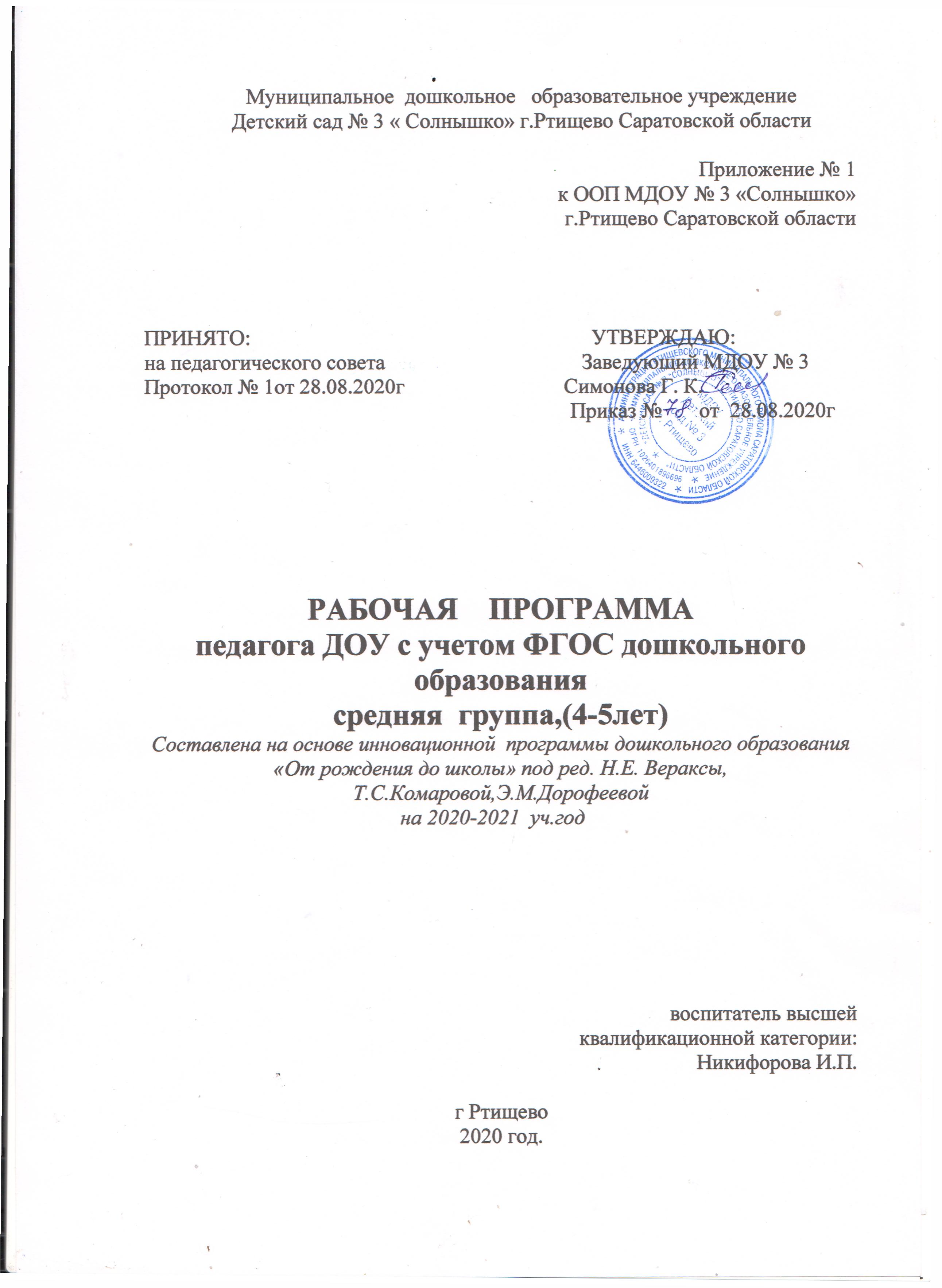     1. Целевой раздел:1.1.Пояснительная запискаРабочая  программа по развития детей  средней группы (4-5 лет) (Далее - Программа) разработана в соответствии  с инновационной программой дошкольного образования  «От рождения до школы» ,под редакцией Н.Е. Вераксы, Т.С. Комаровой, Э.М.Дорофеевой разработанной на основе  нормативных  документов Федерального государственного образовательного стандарта дошкольного образования (Приказ № 1155 от 17 октября 2013 года) и предназначенной для использования в дошкольных образовательных  организациях для формирования основных образовательных программ (ООП ДО) и основной общеобразовательной программой детского сада «Солнышко» , в соответствии с введёнными  в действие ФГОС ДО.Рабочая программа определяет содержание и организацию образовательного процесса средней  группы муниципального  дошкольного образовательного учреждения детского сада № 3 «Солнышко» Данная рабочая программа  разработана в соответствии со следующими нормативными документами:Федеральный закон «Об образовании в Российской федерации» от 29 12 2012 года № 273 - ФЗПриказ Минобразования и науки РФ от 30.08.2013г. № 1014 « Об утверждении Порядка организации  и осуществления образовательной деятельности по основным общеобразовательным программам – образовательным программам дошкольного образования»СанПин 2.4.1.3049-13 «Санитарно-эпидемиологические требования к устройству, содержанию и организации режима работы дошкольных образовательных организаций»Приказ Минобразования и науки РФ от 17.10.2013г. № 1155 «Об утверждении  Федерального Государственного Образовательного Стандарта Дошкольного Образования»  (ФГОС  ДО). Устав ДОУ.Образовательная программа ДОУНаправленность   рабочей программыНаправленность на развитие личности ребенка. Приоритет Программы — воспитание свободного, уверенного в себе человека, с активной жизненной позицией, стремящегося творчески подходить к решению различных жизненных ситуаций, имеющего свое мнение и умеющего отстаивать его. Патриотическая направленность  Программы. 	В Программе большое внимание уделяется воспитанию в детях патриотических чувств, любви к Родине, гордости за ее достижения, уверенности в том, что Россия — великая многонациональная страна с героическим прошлым и счастливым будущим. Направленность на нравственное воспитание, поддержку традиционных ценностей. Воспитание уважения к традиционным ценностям, таким как любовь к родителям, уважение к старшим, заботливое отношение к малышам, пожилым людям; формирование традиционных гендерных представлений; воспитание у детей стремления в своих поступках следовать положительному примеру. Нацеленность на дальнейшее образование. Программа нацелена на развитие в детях познавательного интереса, стремления к получению знаний, положительной мотивации к дальнейшему обучению в школе, институте; понимание того, что всем людям необходимо получать образование. Формирование отношения к образованию как к одной из ведущих жизненных ценностей. Направленность на сохранение и укрепление здоровья детей. Одной из главных задач, которую ставит Программа перед воспитателями, является забота о сохранении и укреплении здоровья детей, формирование у них элементарных представлений о здоровом образе жизни, воспитание полезных привычек, в том числе привычки к здоровому питанию, потребности в двигательной активности. Направленность на учет индивидуальных особенностей ребенка. Программа направлена на обеспечение эмоционального благополучия каждого ребенка, что достигается за счет учета.индивидуальных особенностей детей как в вопросах организации жизнедеятельности (приближение режима дня к индивидуальным особенностям ребенка и пр.), так и в формах и способах взаимодействия с ребенком (проявление уважения к его индивидуальности, чуткости к его эмоциональным состояниям, поддержка его чувства собственного достоинства и т. д.). 1.2.Цель и задачи  рабочей программы.Ведущими целями рабочей программы являются:создание благоприятных условий для полноценного проживания ребенком дошкольного детства, формирование основ базовой культуры личности, всестороннее развитие психических и физических качеств в соответствии с возрастными и индивидуальными особенностями, подготовка к жизни в современном обществе, к обучению в школе, обеспечение безопасности жизнедеятельности дошкольника.Эти цели реализуются в процессе разнообразных видов детской деятельности: игровой, коммуникативной, трудовой, познавательно-исследовательской, продуктивной, музыкально-художественной, чтения.Для достижения целей программы первостепенное значение имеют:  забота о здоровье, эмоциональном благополучии и своевременном всестороннем развитии каждого ребенка;   создание в группах атмосферы гуманного и доброжелательного отношения ко всем воспитанникам, что позволяет растить их общительными, добрыми, любознательными, инициативными, стремящимися к самостоятельности и творчеству;  максимальное использование разнообразных видов детской деятельности; их интеграция в целях повышения эффективности воспитательно-образовательного процесса;        творческая организация (креативность) воспитательно-образовательного процесса;   вариативность использования образовательного материала, позволяющая развивать творчество в соответствии с интересами и наклонностями каждого ребенка;        уважительное отношение к результатам детского творчества;  единство подходов к воспитанию детей в условиях ДОУ и семьи;  соблюдение преемственности в работе детского сада и начальной школы, исключающей умственные и физические перегрузки в содержании образования ребенка дошкольного возраста, обеспечивающей отсутствие давления предметного обучения.Особое внимание в Программе уделяется развитию личности ребенка, сохранению и укреплению здоровья детей, а также воспитанию у дошкольников таких качеств, как:    патриотизм; активная жизненная позиция;  творческий подход в решении различных жизненных ситуаций;  уважение к традиционным ценностям.1.3.Принципы и подходы к формированию  рабочей программы.• соответствует принципу развивающего образования, целью которого является развитие ребенка; • сочетает принципы научной обоснованности и практической применимости (содержание Программы соответствует основным положениям возрастной психологии и дошкольной педагогики и, как показывает опыт, может быть успешно реализована в массовой практике дошкольного образования); • соответствует критериям полноты, необходимости и достаточности (позволяя решать поставленные цели и задачи при использовании разумного «минимума» материала); • обеспечивает единство воспитательных, развивающих и обучающих целей и задач процесса образования детей дошкольного возраста, в ходе реализации которых формируются такие качества, которые являются ключевыми в развитии дошкольников; строится с учетом принципа интеграции образовательных областей в соответствии с возрастными возможностями и особенностями детей, спецификой и возможностями    образовательных областей; • основывается на комплексно-тематическом принципе построения образовательного процесса; • предусматривает решение программных образовательных задач в совместной деятельности взрослого и детей и самостоятельной деятельности дошкольников не только в рамках непосредственно образовательной деятельности, но и при проведении режимных моментов в соответствии со спецификой дошкольного образования; • предполагает построение образовательного процесса на адекватных возрасту формах работы с детьми. Основной формой работы с дошкольниками и ведущим видом их деятельности является игра; • допускает варьирование образовательного процесса в зависимости от региональных особенностей; • строится с учетом соблюдения преемственности между всеми возрастными дошкольными группами и между детским садом и начальной школой. 1.4.Значимые для разработки и реализации рабочей программы характеристики. Особенности организации образовательного процесса в   средней  группе (климатические, демографические, национально - культурные и другие)1)  Демографические особенности:Анализ социального статуса семей выявил, что в  средней дошкольной группе  воспитываются дети из полных   Основной состав родителей – среднеобеспеченные, с высшим  6 человек  и средне- специальным  профессиональным 8  человек , без образования –1 человек.2) Национально – культурные особенности:Этнический состав воспитанников группы: русские, основной контингент – дети из русскоязычных семей. Обучение и воспитание в ДОУ осуществляется на русском языке.Реализация регионального компонента осуществляется через знакомство с национально-культурными особенностями Саратовского края. Знакомясь с родным краем, его достопримечательностями, ребенок учится осознавать себя, живущим в определенный временной период, в определенных этнокультурных условиях. Данная информация реализуется через целевые прогулки, беседы, проекты. 3) Климатические особенности:При организации образовательного процесса учитываются климатические особенности региона. Саратовская область – средняя полоса России: время начала и окончания тех или иных сезонных явлений (листопад, таяние снега и т. д.) и интенсивность их протекания; состав флоры и фауны; длительность светового дня; погодные условия и т. д.средняя полоса России: время начала и окончания тех или иных сезонных явлений (листопад, таяние снега и т. д.) и интенсивность их протекания; состав флоры и фауны; длительность светового дня; погодные условия и т. д.Основными чертами климата являются: холодная зима и сухое жаркое лето.В режим дня группы ежедневно включены бодрящая гимнастика, упражнения для профилактики плоскостопия, дыхательная гимнастика. В холодное время года удлиняется пребывание детей на открытом воздухе. В теплое время года – жизнедеятельность детей, преимущественно, организуется на открытом воздухе.Исходя из климатических особенностей региона, график образовательного процесса составляется в соответствии с выделением двух периодов:1. холодный период: учебный год (сентябрь-май, составляется определенный режим дня и расписание непосредственно образовательной деятельности;2. теплый  период (июнь-август, для которого составляется другой режим дня)   1.5.Возрастные особенности развития детей 4-5 летигровой деятельности детей среднего дошкольного возраста появляются ролевые взаимодействия. Они указывают на то, что дошкольники начинают отделять себя от принятой роли.процессе игры роли могут меняться. Игровые действия начинают выполняться не ради них самих, а ради смысла игры. Происходит разделение игровых и реальных взаимодействий детей.Развивается изобразительная деятельность. Рисунок становится предметным и детализированным. Графическое изображение человека характеризуется наличием туловища, глаз, рта, носа, волос, иногда одежды и ее деталей. Совершенствуется техническая сторона изобразительной деятельности. Дети могут рисовать основные геометрические фигуры, выре-зать ножницами, наклеивать изображения на бумагу и т. д.Усложняется конструирование. Постройки могут включать 5–6 деталей. Формируются навыки конструирования по собственному замыслу, а также планирование последовательности действий.Двигательная сфера ребенка характеризуется позитивными изменениями мелкой и крупной моторики. Развиваются ловкость, координация движений. Дети в этом возрасте лучше, чем младшие дошкольники, удерживают равновесие, перешагивают через небольшие преграды. Усложняются игры с мячом.К концу среднего дошкольного возраста восприятие детей становится более развитым. Они оказываются способными назвать форму, на которую похож тот или иной предмет. Могут вычленять в сложных объектах простые формы и из простых форм воссоздавать сложные объекты. Дети способны упорядочить группы предметов по сенсорному признаку — ве личине, цвету; выделить такие параметры, как высота, длина и ширина.Совершенствуется ориентация в пространстве.Возрастает объем памяти. Дети запоминают до 7–8 названий предметов. Начинает складываться произвольное запоминание: дети способны принять задачу на запоминание, помнят поручения взрослых, могут вы-учить небольшое стихотворение и т. д.Начинает развиваться образное мышление. Дети способны использовать простые схематизированные изображения для решения несложных задач. Дошкольники могут строить по схеме, решать лабиринтные задачи. Развивается предвосхищение. На основе пространственного рас-положения объектов дети могут сказать, что произойдет в результате их взаимодействия. Однако при этом им трудно встать на позицию другого наблюдателя и во внутреннем плане совершить мысленное преобразование образа.     Для детей этого возраста особенно характерны известные феномены Ж. Пиаже: сохранение количества, объема и величины. Например, если им предъявить три черных кружка и семь белых кружков из бумаги и спросить: «Каких кружков больше — черных или белых?», большинство ответят, что белых больше. Но если спросить: «Каких больше — белых или бумажных?», ответ будет таким же — больше белых.Продолжает развиваться воображение. Формируются такие его особенности, как оригинальность и произвольность. Дети могут самостоятельно придумать небольшую сказку на заданную тему.   Увеличивается устойчивость внимания. Ребенку оказывается доступ-ной сосредоточенная деятельность в течение 15–20 минут. Он способен удерживать в памяти при выполнении каких-либо действий несложное условие.   В среднем дошкольном возрасте улучшается произношение звуков и дикция. Речь становится предметом активности детей. Они удачно имитируют голоса животных, интонационно выделяют речь тех или иных персонажей. Интерес вызывают ритмическая структура речи, рифмы.   Развивается грамматическая сторона речи. Дошкольники занимаются словотворчеством на основе грамматических правил. Речь детей при взаимодействии друг с другом носит ситуативный характер, а при общении с взрослым становится внеситуативной.      Изменяется содержание общения ребенка и взрослого. Оно выходит за пределы конкретной ситуации, в которой оказывается ребенок. Ведущим становится познавательный мотив. Информация, которую ребенок получает в процессе общения, может быть сложной и трудной для пони-мания, но она вызывает у него интерес.1.6.Планируемые результаты освоения Программы.  В  соответствии с ФГОС ДО специфика дошкольного детства и системные особенности дошкольного образования делают неправомерными требования от ребенка дошкольного возраста конкретных образовательных достижений. Поэтому результаты освоения Программы представлены в виде целевых ориентиров дошкольного образования и представляют собой возрастные характеристики возможных достижений ребенка к концу дошкольного образования. Целевые ориентиры дошкольного образования, представленные в ФГОС ДО, следует рассматривать как социально-нормативные возрастные  характеристики возможных достижений ребенка. Это ориентир для педагогов и родителей, обозначающий направленность воспитательной деятельности взрослых.Целевые ориентиры Ребенок интересуется окружающими предметами и активно действует с ними; эмоционально вовлечен в действия с игрушками и другими предметами, стремится проявлять настойчивость в достижении результата своих действий.Использует специфические, культурно фиксированные предметные действия, знает назначение бытовых предметов (ложки, расчески, карандаша и пр.) и умеет пользоваться ими. Владеет простейшими навыками самообслуживания; стремится проявлять самостоятельность в бытовом и игровом поведении; проявляет навыки опрятности.Проявляет отрицательное отношение к грубости, жадности.Соблюдает правила элементарной вежливости (самостоятельно или по напоминанию говорит «спасибо», «здравствуйте», «до свидания», «спокойной ночи» (в семье, в группе)); имеет первичные представления об элементарных правилах поведения в детском саду, дома, на улице и старается соблюдать их. Владеет активной речью, включенной в общение; может обращаться с вопросами и просьбами, понимает речь взрослых; знает названия окружающих предметов и игрушек. Речь становится полноценным средством общения с другими детьми.Стремится к общению со взрослыми и активно подражает им в движениях и действиях; появляются игры, в которых ребенок воспроизводит действия взрослого. Эмоционально откликается на игру, предложенную взрослым, принимает игровую задачу.Проявляет интерес к сверстникам; наблюдает за их действиями и подражает им. Умеет играть рядом со сверстниками, не мешая им. Проявляет интерес к совместным играм небольшими группами.Проявляет интерес к окружающему миру природы, с интересом участвует в сезонных наблюдениях.Проявляет интерес к стихам, песням и сказкам, рассматриванию картинок, стремится двигаться под музыку; эмоционально откликается на различные произведения культуры и искусства.С пониманием следит за действиями героев кукольного театра; проявляет желание     участвовать в театрализованных и сюжетно-ролевых играх.Проявляет интерес к продуктивной деятельности (рисование, лепка, конструирование, аппликация).У ребенка развита крупная моторика, он стремится осваивать различные виды движений (бег, лазанье, перешагивание и пр.). С интересом участвует в подвижных играх с простым содержанием, несложными движениями. В соответствии с федеральным государственным образовательным стандартом дошкольного образования (ФГОС) при реализации Программы нами проводится оценка индивидуального развития детей.  Такая оценка производится педагогическим работником  в рамках педагогической   диагностики (оценки    индивидуального    развития    детей дошкольного   возраста,   связанной   с   оценкой   эффективности   педагогических действий и лежащей в основе их дальнейшего планирования).В основе оценки лежат следующие принципы:Она строится на основе реального поведения ребенка, а не на результате выполнения специальных  заданий. Информация фиксируется  посредством прямого наблюдения за поведением ребенка. Результаты наблюдения педагог получает в естественной среде ( в игровых ситуациях, в ходе режимных моментов, в процессе организованной образовательной деятельности).Родители партнеры педагога  при поиске ответа на любой вопрос.  Форма проведения  оценки представляет собой наблюдение за активностью ребенка в различные периоды пребывания в ДОУ, анализ продуктов детской деятельности и специальные педагогические пробы, организуемые педагогом.  II. Содержательный раздел:2.1.Содержание психолого-педагогической работы с  детьми  средней группы.Содержание психолого-педагогической работы с детьми 4-5 лет дается по образовательным областям: «Социально-коммуникативное развитие», «Познавательное развитие», «Речевое развитие», «Художественно-эстетическое развитие», «Физическое развитие»  и  ориентировано на  разностороннее развитие дошкольников с учетом их возрастных и индивидуальных особенностей. Задачи психолого-педагогической работы  по  формированию физических, интеллектуальных и личностных качеств детей решаются интегрированно в ходе освоения всех образовательных областей наряду с задачами, отражающими специфику каждой образовательной области, с обязательным психологическим сопровождением .Решение программных образовательных задач предусматривается не только в рамках непосредственно образовательной деятельности, но и в ходе режимных моментов — как в совместной деятельности взрослого и детей, так и в самостоятельной деятельности дошкольников.ОБРАЗОВАТЕЛЬНАЯ ОБЛАСТЬ «СОЦИАЛЬНО-КОММУНИКАТИВНОЕ РАЗВИТИЕ» Социально-коммуникативное развитие направлено на форми-рование первичных ценностных представлений, воспитание способности к общению (коммуникативные способности); целе-направленности и саморегуляции (регуляторные способности), формирование социальных представлений, умений и навыков (развитие игровой деятельности, навыков самообслуживания, приобщение к труду, формирование основ безопасности).Формирование первичных ценностных представленийОбраз Я. Продолжать формировать образ Я. Формировать представления о росте и развитии ребенка, его прошлом, настоящем и будущем («я был маленьким, я расту, я буду взрослым»). Формировать первичные представления о школе (я пойду в школу, в школе интересно, я буду хорошо учиться, я много узнаю).         Продолжать формировать традиционные гендерные представления.            Закреплять умение называть свое имя, фамилию, возраст, пол.Воспитывать в ребенке самоуважение, чувство собственного достоинства, уверенность в себе, в том, его любят, что он хороший. Избегать публичной оценки неблаговидного поступка ребенка, замечания делать очень тактично, так как дети пятого года жизни обидчивы. Чаще хвалить детей, отмечать, что хорошего они сделали, чем порадовали и удивили окружающих.Нравственное воспитание. Способствовать формированию личностного отношения ребенка к соблюдению (и нарушению) моральных норм: взаимопомощь, сочувствие обиженному и несогласие с действиями обидчика; одобрения действий того, кто поступил справедливо, уступил по просьбе сверстника, поделился игрушками и пр.Воспитывать скромность, отзывчивость, желание быть добрым и справедливым. Учить испытывать чувство стыда за неблаговидный поступок; учить искренне извиняться перед сверстником за причиненную обиду.Патриотическое воспитание. Воспитывать уважительное отношениеИ чувство принадлежности к своей семье, любовь и уважение к родителям. Дать детям представление о том, что такое семья (это все, кто живет вместе с ребенком), дать детям первоначальные представления о родственных отношениях (сын, мама, папа, дочь и т. д.). Ин-тересоваться тем, какие обязанности есть у ребенка по дому (убирать игрушки, помогать накрывать на стол и т. п.). Учить детей знать и называть своих ближайших родственников.Продолжать воспитывать любовь к родному краю; знакомить с на-званиями улиц, на которых живут дети, рассказывать о самых красивых местах родного города (поселка), его достопримечательностях.         Воспитывать любовь и уважение к нашей Родине — России. Воспитывать уважение к    государственным символам, дать детям доступные их пониманию представления о государственных праздниках.Рассказывать о Российской армии, о воинах, которые охраняют нашу Родину. Знакомить с некоторыми родами войск (морской флот, ракетные войска и т. п.).Развитие коммуникативныхспособностейРазвитие общения, готовности к сотрудничеству. Учить детей содержательно и доброжелательно общаться со сверстниками, подсказывать, как можно порадовать друга, поздравить его, как спокойно вы-сказать свое недовольство его поступком, как извиниться.Учить коллективным играм, правилам добрых взаимоотношений (как играть, чтобы всем было интересно и никому не было обидно), развивать умение считаться с интересами товарищей, поступать в соответствии с правилами и общим игровым замыслом.Поощрять детей к совместному выполнению проектов, поручений, формировать умение договариваться (с помощью воспитателя) о распределении коллективной работы, заботиться о своевременном завершении совместного задания. Поддерживать проявление детской инициативы, помогать реализовать ее, способствовать пониманию значения результатов своего труда для других.Формирование детско-взрослого сообщества. Развивать чувство принадлежности к сообществу детей и взрослых в детском саду. Знакомить с традициями детского сада. Закреплять представления ребенкасебе как о члене коллектива, развивать чувство общности с другими детьми, привлекать детей к обсуждению и созданию символики и традиций группы, детского сада.Воспитывать дружеские взаимоотношения между детьми, обращать внимание детей на то, чем хорош каждый из воспитанников группы (так как в этом возрасте отношение детей друг к другу во многом определяется мнением воспитателя).      Формировать у детей положительное отношение к детскому саду. Продолжать знакомить детей с детским садом и его сотрудниками. Совершенствовать умение свободно ориентироваться в помещениях детского сада. Учить замечать изменения в оформлении группызала, участка детского сада, обсуждать с детьми предполагаемые изменения (перестановки мебели, покупка игрушек, оформление группы и пр.), привлекать их для посильного участия в оформлении украшении группы, чтобы детям было уютно и хорошо, чтобы они воспринимали детский сад как свой общий дом и чувствовали себя там хозяевами.Развитие регуляторныхспособностейОсвоение общепринятых правил и норм. Способствовать освоению детьми общепринятых правил и норм поведения. Расширять представления о правилах поведения в общественных местах. Формировать навыки культурного поведения в общественном транспорте.Продолжать формировать у детей основы культуры поведения и вежливого общения; напоминать о необходимости здороваться, прощаться, называть работников дошкольного учреждения по имени отчеству, не вмешиваться в разговор взрослых, вежливо выражать свою просьбу, благодарить за оказанную услугу.Развитие целенаправленности, саморегуляции. Формировать первичные представления детей об их правах (на игру, доброжелательное от-ношение, новые знания и др.) и обязанностях в группе детского сада, дома, на улице (самостоятельно есть, одеваться, убирать игрушки др.). Интересоваться тем, какие обязанности по дому есть у ребенка (убирать игрушки, помогать накрывать на стол и т. п.).Закреплять навыки бережного отношения к вещам, учить использовать их по назначению, ставить на место. Закреплять навыки само-обслуживания и навыки правильного поведения, связанные с само-обслуживанием.Формирование социальных представлений, умений и навыковРазвитие игровой деятельности. Развивать интерес к сюжетно-ролевым играм, игровые умения. Расширять область самостоятельных действий детей в выборе роли, разработке и осуществлении замысла, ис-пользовании атрибутов; развивать социальные отношения играющих за счет осмысления профессиональной деятельности взрослых.Развивать умение детей объединяться в сюжетной игре, распределять роли (мать, отец, дети), выполнять игровые действия в соответствии с выбранной ролью и общим сценарием.Продолжать работу по развитию и обогащению сюжетов игр, используя косвенные методы руководства, подводить детей к самостоятельному созданию игровых замыслов. Учить подбирать предметы и атрибуты для игры. совместных с воспитателем играх, содержащих 2–3 роли, совершенствовать умение детей объединяться в игре, распределять роли (мать, отец, дети), выполнять игровые действия, поступать в соответствии с правилами и общим игровым замыслом.Развитие навыков самообслуживания. Продолжать развивать навыки самообслуживания. Совершенствовать умение самостоятельно оде-ваться, раздеваться. Приучать аккуратно складывать и вешать одежду,помощью взрослого приводить ее в порядок (чистить, просушивать). Воспитывать стремление быть аккуратным, опрятным. Формировать умение самостоятельно заправлять кровать.Приучать самостоятельно готовить свое рабочее место и убирать его после окончания занятий рисованием, лепкой, аппликацией (мыть баночки, кисти, протирать стол и т. д.), прибираться после игр с песком и водой.Приобщение к труду. Продолжать приобщать детей к доступной трудовой деятельности, воспитывать положительное отношение к труду, желание трудиться. Формировать ответственное отношение к порученному заданию (умение и желание доводить дело до конца, стремление сделать его хорошо).Приучать детей самостоятельно поддерживать порядок в групповой комнате и на участке детского сада: убирать на место строительный материал, игрушки, помогать воспитателю (выполнять его поручения), приводить в порядок (очищать, просушивать, относить в отведенное место) используемое ими в трудовой деятельности оборудование.Учить детей самостоятельно выполнять обязанности дежурных по столовой: аккуратно расставлять хлебницы, чашки с блюдцами, тарелки, салфетницы, раскладывать столовые приборы (ложки, вилки, ножи).Поддерживать инициативу детей при выполнении посильной работы (ухаживать за комнатными растениями, поливать их, расчищать снег, подкармливать зимующих птиц и пр.).Продолжать воспитывать ценностное отношение к собственному труду, труду других людей. Знакомить детей с профессиями близких людей, подчеркивать значимость их труда. Формировать интерес к профессиям родителей.Формирование основ безопасности. Формировать элементарные навыки безопасного поведения в природе. Знакомить с безопасными способами взаимодействия с животными и растениями (без разрешения взрослых не рвать растения, не трогать и не кормить животныхпр.); с правилами поведения в природе (не отходить от взрослых, без разрешения взрослых не подходить к водоемам, не пить из ручья, не купаться и пр.). Дать представления о съедобных, несъедобных ядовитых растениях и грибах.Продолжать формировать навыки безопасного поведения на до-рогах: продолжать знакомить с понятиями «улица», «дорога», «перекресток»; знакомить со знаками дорожного движения «Пешеходный переход», «Остановка общественного транспорта»; закреплять знание значения сигналов светофора. Продолжать знакомить детей с элементарными правилами поведения на улице, с правилами перехода через дорогу. Подводить детей к осознанному соблюдению правил дорожного движения. Закреплять знания правил дорожного движения в сюжетно-ролевых играх.Формировать элементарные навыки безопасности собственной жизнедеятельности: знакомить с правилами безопасного поведения во время игр, использования игрового оборудования; с правилами поведения с незнакомыми людьми. Закреплять у детей знание своего имени, фамилии, возраста, имен родителей, формировать представления о правилах поведения в сложных ситуациях (потерялся, ушибаться, проголодался и пр.). Рассказать детям о причинах возникновения пожаров и о работе пожарных.Образовательная область Познавательное развитие.Познавательное развитие предполагает развитие познавательных интересов, любознательности и познавательной мотивации, интереса к учебной деятельности и желания учиться; формирование познавательных действий, развитие воображения, внимания, памяти, наблюдательности, умения ана-лизировать, устанавливать причинно-следственные связи, формулировать выводы; формирование первичных представлений об окружающем мире, формирование элементарных естественно-научных представлений.Развитие познавательно-исследовательской деятельностиСенсорное развитие. Продолжать работу по сенсорному развитию в разных видах деятельности. Обогащать сенсорный опыт, знакомя детей с широким кругом предметов и объектов, с новыми способами их обследования. Закреплять полученные ранее навыки обследования предметов и объектов.Совершенствовать восприятие детей путем активного использования всех органов чувств (осязание, зрение, слух, вкус, обоняние). Обогащать чувственный опыт и умение фиксировать полученные впечатления в речи.Продолжать знакомить с геометрическими фигурами (круг, треугольник, квадрат, прямоугольник, овал), с цветами (красный, синий, зеленый, желтый, оранжевый, фиолетовый, белый, серый).Развивать осязание. Знакомить с различными материалами на ощупь, путем прикосновения, поглаживания (характеризуя ощущения: глад-кое, холодное, пушистое, жесткое, колючее и др.).Формировать образные представления на основе развития образного восприятия в процессе различных видов деятельности.Развивать умение использовать эталоны как общепринятые свойства и качества предметов (цвет, форма, размер, вес и т. п.); подбирать предметы по 1–2 качествам (цвет, размер, материал и т. п.).Развитие познавательных действий. Продолжать знакомить детейобобщенными способами исследования разных объектов с помощью сенсорных эталонов (цвет, форма, величина и др.), помогать осваивать перцептивные действия (соотнесение с эталоном, сериация, моделирование). Формировать умение получать сведения о новом объекте в процессе его практического исследования.Развивать умение решать задачу, выполняя ряд последовательных действий в соответствии с предлагаемым алгоритмом. Помогать детям понимать и использовать в познавательно-исследовательской деятельности планы, схемы, модели, предложенные взрослым. Поощрять детей к составлению и использованию своих планов, схем, моделей.Проектная деятельность. Развивать первичные навыки в проектно-исследовательской деятельности, оказывать помощь в оформлениирезультатов и создании условий для их презентации сверстникам. Привлекать родителей к участию в проектно-исследовательской деятельности детей.Дидактические игры. Учить детей играм, направленным на закрепление представлений о свойствах предметов, совершенствуя умение сравнивать предметы по внешним признакам, группировать; составлять целое из частей (кубики, мозаика, пазлы).Совершенствовать тактильные, слуховые, вкусовые ощущения детей («Определи на ощупь (по вкусу, по звучанию)»). Развивать наблюдательность и внимание («Что изменилось?», «У кого колечко?»).Помогать детям осваивать простейшие настольно-печатные игры (домино, лото, парные карточки и др.), при наличии возможности, обучать детей игре в шашки и шахматы.Формирование элементарных математических представленийКоличество, счет. Дать детям представление о том, что множество («много») может состоять из разных по качеству элементов: предметов разного цвета, размера, формы; учить сравнивать части множества, определяя их равенство или неравенство на основе составления пар предметов (не прибегая к счету). Вводить в речь детей выражения: «Здесь много кружков, одни — красного цвета, а другие — синего; красных кружков больше, чем синих, а синих меньше, чем красных» или «красных и синих кружков поровну». Способствовать развитию умения считать до 5 (на основе наглядности), пользуясь правильными приемами счета: называть числительные по порядку; соотносить каждое числительное только с одним предметом пересчитываемой группы; относить последнее числительное ко всем пересчитанным предметам, например: «Один, два, три — всего три кружка». Сравнивать две группы предметов, именуемые числами 1-2, 2-2, 2-3, 3-3, 3-4, 4-4, 4-5, 5-5.Формировать представления о порядковом счете, учить правильно пользоваться количественными и порядковыми числительными, отвечать на вопросы «Сколько?», «Который по счету?», «На котором месте?». Формировать представление о равенстве и неравенстве групп на основе счета: «Здесь один, два зайчика, а здесь одна, две, три елочки. Елочек больше, чем зайчиков; 3 больше, чем 2, а 2 меньше, чем 3», уравнивать неравные группы двумя способами, добавляя к меньшей группе один (недостающий) предмет или убирая из большей группы один (лишний) предмет («К 2 зайчикам добавили 1 зайчика, стало 3 зайчика и елочек тоже 3. Елочек и зайчиков поровну — 3 и 3» или: «Елочек больше (3), а зайчиков меньше (2). Убрали 1 елочку, их стало тоже 2. Елочек и зайчиков стало поровну: 2 и 2»).Отсчитывать предметы из большего количества; выкладывать, приносить определенное количество предметов в соответствии с образцом или заданным числом в пределах 5 (отсчитай 4 петушка, принеси 3 зайчика).На основе счета устанавливать равенство (неравенство) групп предметов в ситуациях, когда предметы в группах расположены на разном расстоянии друг от друга, когда они отличаются по размерам, по форме расположения в пространстве.Величина. Совершенствовать умение сравнивать два предмета по величине (длине, ширине, высоте), а также учить сравнивать два предмета по толщине путем непосредственного наложения или приложения их друг к другу; отражать результаты сравнения в речи, используя прилагательные (длиннее — короче, шире — уже, выше — ниже, толще — тоньше или равные (одинаковые) по длине, ширине, высоте, толщине),  сравнивать предметы по двум признакам величины (красная лента длиннее и шире зеленой, желтый шарфик короче и уже синего).Устанавливать размерные отношения между 3-5 предметами разной длины (ширины, высоты), толщины, располагать их в определенной последовательности — в порядке убывания или нарастания величины. Вводить в активную речь детей понятия, обозначающие размерные отношения предметов (эта (красная) башенка — самая высокая, эта (оранжевая) — пониже, эта (розовая) — еще ниже, а эта (желтая) — самая низкая» и т. д.).Форма. Развивать представление детей о геометрических фигурах: круге, квадрате, треугольнике, а также шаре, кубе. Формировать умение выделять особые признаки фигур с помощью зрительного и осязательно-двигательного анализаторов (наличие или отсутствие углов, устойчивость, подвижность и др.).Познакомить детей с прямоугольником, сравнивая его с кругом, квадратом, треугольником, различать и называть прямоугольник, его элементы: углы и стороны. Формировать представление о том, что фигуры могут быть разных размеров: большой — маленький куб (шар, круг, квадрат, треугольник, прямоугольник),  соотносить форму предметов с известными геометрическими фигурами: тарелка — круг, платок — квадрат, мяч — шар, окно, дверь — прямоугольник и др.Ориентировка в пространстве. Развивать умения определять пространственные направления от себя, двигаться в заданном направлении (вперед — назад, направо — налево, вверх — вниз); обозначать словами положение предметов по отношению к себе (передо мной стол, справа от меня дверь, слева — окно, сзади на полках — игрушки).Познакомить с пространственными отношениями: далеко — близко (дом стоит близко, а березка растет далеко).Ориентировка во времени. Расширять представления детей о частях суток, их характерных особенностях, последовательности (утро — день — вечер — ночь).Объяснить значение слов: «вчера», «сегодня», «завтра».Ознакомлениес окружающим миромПредметное окружение. Продолжать знакомить детей с миром предметов, необходимых для разных видов деятельности: труда, рисования, игры и т. д. Уточнять и активизировать в их речи названия и назначение предметов ближайшего окружения. Создавать условия, необходимые для того, чтобы дети пятого года жизни могли «шагнуть» за пределы уже освоенного окруженияначать интересоваться «всем на свете». Рассказывать об объектах, заинтересовавших детей при рассматривании картин, рисунков в книгах, а также в телепередачах и т. п. Способствовать зарождению проектов и образовательных событий на темы, интересующие детей.Продолжать знакомить детей с признаками предметов, учить определять их цвет, форму, величину, вес. Рассказывать о материалах, из которых сделаны предметы (глина, бумага, ткань, металл, резина, пластмасса, стекло, фарфор), об их свойствах и качествах. Объяснять целесообразность изготовления предмета из определенного материала (корпус машин — из металла, шины — из резины и т. п.). Побуждать детей устанавливать связь между назначением и строением, назначением и материалом. Учить устанавливать причинно-следственные связи между предметом и его пользой (кресло удобнее для отдыха, чем стул и т. д.). Поощрять попытки детей узнавать, как и где сделана та или иная вещь. Вызывать интерес к истории создания предмета (прошлому и настоящему).Расширять знания детей о транспорте. Дать представление о первичной классификации: транспорт водный, воздушный, наземный. Рас-ширять представления об общественном транспорте (автобус, поезд, самолет, теплоход и т. д.); о специальном транспорте (полицейская машина, пожарная машина, скорая помощь), знакомить с особенностями их внешнего вида и назначения.Природное окружение. Развивать интерес детей к миру природы, к при-родным явлениям; поощрять любознательность и инициативу. Формировать представления о простейших взаимосвязях в живой и не-живой природе.Создавать условия для организации детского экспериментированияприродным материалом. Поощрять инициативу детей в исследовании объектов и явлений природы. Учить устанавливать связи между предметами и явлениями, делать простейшие обобщения.Обращать внимание на красоту природы, учить отражать полученные впечатления в речи и продуктивных видах деятельности.Неживая природа. Расширять представления детей о многообразии погодных явлений (дождь, гроза, ветер, гром, молния, радуга, снег, град пр.). Познакомить с некоторыми необычными природными явлениями, которые дети в своей жизни еще не видели (землетрясение, цунами, северное сияние).Учить детей определять состояние погоды (холодно, тепло, жарко, солнечно, облачно, идет дождь, дует ветер) , учить одеваться по погоде. Помогать детям отмечать состояние погоды в календаре наблюдений.Способствовать развитию наблюдательности, любознательности, помогать устанавливать простейшие связи (похолодало — исчезли бабочки, жуки). Закреплять представления о сезонных изменениях в при-роде.Формировать у детей первичные представления о многообразии природно-климатических условий Земли: кто живет, что растет, ка-кой климат в средней полосе (лес, тайга, степь), в холодных областях (арктика, антарктика), в жарких странах.Мир растений. Расширять представления детей о растениях. Дать представление о том, что растения — живые существа (для их роста и развития необходимы земля, вода, тепло, свет).Формировать начальные представления о приспособленности растений к среде обитания и временам года.Расширять представления о классификации растений и грибов: фрукты, овощи, ягоды (лесные — садовые), цветы (садовые и луговые), кусты и деревья (садовые и лесные), грибы (съедобные — несъедобные).Учить различать и называть некоторые растения по их частям и характерным признакам (стволу, листьям, плодам). Приобщать к сезонным наблюдениям.Мир животных. Расширять представления детей о животном мире,  о классификации животного мира: животные, птицы, рыбы, земно-водные (лягушка), пресмыкающиеся или рептилии (ящерицы, черепа-хи, змеи, крокодилы), насекомые. Рассказать о доисторических (вымерших) животных: динозавры, мамонты.Формировать умение группировать животных по разным признакам: животные — дикие и домашние; птицы — домашние, лесные, городские; рыбы — речные, морские, озерные; насекомые — летающие, ползающие.Расширять представления о домашних животных и их детенышах (особенности поведения, передвижения; что едят; какую пользу при-носят людям). Знакомить с трудом людей по уходу за домашними животными.Расширять представления о жизни диких животных в природных условиях: как они передвигаются и спасаются от врагов, чем питаются, как приспосабливаются к жизни в зимних условиях.Экологическое воспитание. Продолжать воспитывать любовь к при-роде и бережное отношение к ней (беречь растения, подкармливать зимующих птиц, сохранять чистоту на участке детского сада, не засорять природу и т. п.). Продолжать формировать у детей умение взаи-модействовать с окружающим миром, гуманное отношение к людям и природе.Ознакомление с социальным миром. Формировать первичные представления о сферах человеческой деятельности; дать элементарные представления о жизни и особенностях труда в городе и в сельской местности (с опорой на опыт детей). Продолжать знакомить с различными профессиями (шофер, почтальон, продавец, врач и т. д.); расширять и обогащать представления о трудовых действиях, орудиях тру-да, результатах труда. Учить интересоваться работой родителей (где и кем работают).Продолжать знакомить с культурными явлениями (театром, цирком, зоопарком, вернисажем), их атрибутами, связанными с ними профессиями, правилами поведения.Образовательная область Речевое развитиеРечевое развитие направлено на совершенствование всех сторон речи, развитие звуковой и интонационной культуры речи, фонематического слуха, формирование предпосылок обучения грамоте; овладение речью как средством общения, развитие речевого творчества; знакомство с книжной культурой, детской литературой.Развитие речиРазвивающая речевая среда. Удовлетворять потребность детей в получении и обсуждении информации о предметах, явлениях, событиях, выходящих за пределы привычного им ближайшего окружения. В уголок «интересных вещей» вносить наборы картинок, фотографий, открыток  (животные разных стран и их детеныши, транспортные средства, спорт, растения сада и луга, юмористические картинки, достопримечательности родных мест); иллюстрированные издания любимых книг; предметы, позволяющие детальнее рассмотреть знакомый объект (увеличительное стекло), узнавать о некоторых свойствах предметов (магнит) и т. п.Выслушивать детей, уточнять их ответы, подсказывать слова, более точно отражающие особенность предмета, явления, состояния, поступка; помогать логично и понятно высказывать суждение.Рассказывать детям об интересных фактах и событиях; о том, каки-ми смешными и беспомощными они пришли в детский сад и какими знающими, умелыми и воспитанными стали.Формирование словаря. Пополнять и активизировать словарь детей на основе углубления знаний о ближайшем окружении. Расширять представления о предметах, явлениях, событиях, не имевших места в их собственном опыте.Активизировать употребление в речи названий предметов, их частей, деталей, материалов, из которых они изготовлены, видимых и некоторых скрытых свойств материалов (мнется, бьется, ломается, крошится).Учить использовать в речи наиболее употребительные прилагательные, глаголы, наречия, предлоги. Вводить в словарь детей существительные, обозначающие профес-сии; глаголы, характеризующие трудовые действия, движение (бе-жит, мчится).Продолжать учить детей определять и называть местоположение предмета (слева, справа, рядом, около, между), время суток. Помогать заменять часто используемые детьми указательные местоимения и наречия (там, туда, такой, этот) более точными выразительными словами; употреблять слова-антонимы (чистый — грязный, светло —темно). Учить употреблять существительные с обобщающим значением (ме-бель, овощи, животные и т. п.).Звуковая культура речи. Закреплять правильное произношение гласных и согласных звуков, отрабатывать произношение свистящих, шипящих и сонорных (р, л) звуков. Развивать артикуляционный аппарат.Продолжать работу над дикцией: совершенствовать отчетливое произнесение слов и словосочетаний.Развивать фонематический слух: учить различать на слух и называть слова, начинающиеся на определенный звук.Совершенствовать интонационную выразительность речи.Грамматический строй речи. Предоставлять детям возможность активного экспериментирования со словом, поощрять характерное для пятого года жизни словотворчество (спун, притолстился, не рассмешливай меня), тактично подсказывать общепринятый образец слова.Продолжать учить детей согласовывать слова в предложении , правильно использовать предлоги в речи ; образовывать форму множественного числа существительных , обозначающих детенышей животных (по аналогии), употреблять эти существительные в именительном и винительном падежах (лисята — лисят, медвежата — медвежат); правильно употреблять форму множественного числа родительного падежа существительных (вилок, яблок, туфель).Учить правильно употреблять формы повелительного наклонения не-которых глаголов (Ляг! Лежи! Поезжай! Беги! и т. п.), несклоняемые существительные (пальто, пианино, кофе, какао).Побуждать детей активно употреблять в речи простейшие виды сложносочиненных и сложноподчиненных предложений.Связная речь. Продолжать совершенствовать диалогическую речь: учить участвовать в беседе, понятно для слушателей отвечать на вопросы и задавать их.Учить детей рассказывать: описывать предмет, картину; упражнятьсоставлении рассказов по картине, созданной ребенком с использованием раздаточного дидактического материала.Упражнять детей в умении пересказывать наиболее выразительные и динамичные отрывки из сказок.Обсуждать с детьми информацию о предметах, явлениях, событиях, выходящих за пределы привычного им ближайшего окружения.Выслушивать детей, уточнять их ответы, подсказывать слова, более точно отражающие особенность предмета, явления, состояния, по-ступка; помогать логично и понятно высказывать суждение.Приобщениек художественной литературеПродолжать приучать детей внимательно слушать сказки, рассказы, стихотворения; запоминать небольшие и простые по содержанию считалки. Помогать им, используя разные приемы и педагогические ситуации, правильно воспринимать содержание произведения, сопереживать его героям.    Зачитывать по просьбе ребенка понравившийся отрывок из сказки, рассказа, стихотворения, помогая становлению личностного отношенияпроизведению. Поддерживать внимание и интерес к слову в литератур-ном произведении.Продолжать работу по формированию интереса к книге. Предлагать вниманию детей иллюстрированные издания знакомых произведений. Объяснять, как важны в книге рисунки; показывать, как много интересного можно узнать, внимательно рассматривая книжные иллюстрации. Познакомить с книжками, оформленными Ю. Васнецовым, Е. Рачевым, Е. Чарушиным.Образовательная область Художественно-эстетическое развитиеХудожественно-эстетическое развитие предполагает развитие художественно-творческих способностей детей в различных видах художественной деятельности, формирование интереса предпосылок ценностно-смыслового восприятия и понимания произведений искусства; развитие эстетического восприятия окружающего мира, воспитание художественного вкуса.Приобщениек искусствуПриобщать детей к восприятию искусства, развивать интерес к нему. Поощрять выражение эстетических чувств, проявление эмоций при рассматривании предметов народного и декоративно-прикладного искусства, прослушивании произведений музыкального фольклора.Познакомить детей с творческими профессиями (артист, художник, композитор, писатель).Учить узнавать и называть предметы и явления природы, окружаю-щей действительности в художественных образах (литература, музыка, изобразительное искусство). Развивать умение различать жанры и виды искусства: стихи, проза, за-гадки (литература), песни, танцы (музыка), картина (репродукция), скульптура (изобразительное искусство), здание и соооружение (архитектура).Учить выделять и называть основные средства выразительности (цвет, форма, величина, ритм, движение, жест, звук) и создавать свои художественные образы в изобразительной, музыкальной, конструктивной деятельности. Познакомить детей с архитектурой Формировать представления о том, что дома, в которых они живут (детский сад, школа, другие здания), — это архитектурные сооружения; учить видеть, что дома бывают разные по форме, высоте, длине, с разными окнами, с разным количеством этажей, подъездов и т.  д.Вызывать интерес к различным строениям, расположенным вокруг детского сада (дома, в которых живут ребенок и его друзья, школа, кинотеатр).Привлекать внимание детей к сходству и различиям разных зданий, поощрять самостоятельное выделение частей здания, его особенностей. Учить замечать различия в сходных по форме и строению зданиях (формавеличина входных дверей, окон и других частей).Поощрять стремление детей изображать в рисунках, аппликации реальные и сказочные строения.Организовать посещение музея (совместно с родителями), рассказатьназначении музея. Развивать интерес к посещению кукольного театра, выставок.Закреплять знания детей о книге, книжной иллюстрации. Познакомить с библиотекой как центром хранения книг, созданных писателями и поэтами.Знакомить с произведениями народного искусства (потешки, сказки, загадки, песни, хороводы, заклички, изделия народного декоративно -прикладного искусства).Воспитывать бережное отношение к произведениям искусства.ИзобразительнаядеятельностьПродолжать развивать интерес детей к изобразительной деятельности. Вызывать положительный эмоциональный отклик на предложение рисовать, лепить, вырезать и наклеивать; развивать самостоятельность, активность и творчество.Продолжать развивать эстетическое восприятие, образные представления, воображение, эстетические чувства, художественно-творческие способности.Продолжать формировать умение рассматривать и обследовать пред-меты, в том числе с помощью рук.Обогащать представления детей об изобразительном искусстве (ил-люстрации к произведениям детской литературы, репродукции произведений живописи, народное декоративное искусство, скульптура малых форм и др.) как основе развития творчества. Учить детей выделять и ис-пользовать средства выразительности в рисовании, лепке, аппликации.Продолжать формировать умение создавать коллективные произведения в рисовании, лепке, аппликации.Подводить детей к оценке созданных товарищами работ. Учить про-являть дружелюбие при оценке работ других детей.Рисование. Закреплять умение сохранять правильную позу при рисовании: не горбиться, не наклоняться низко над столом, к мольберту; сидеть свободно, не напрягаясь. Приучать детей быть аккуратными: сохранять свое рабочее место в порядке, по окончании работы убирать все со стола.Продолжать формировать у детей умение рисовать отдельные пред-меты и создавать сюжетные композиции, повторяя изображение од-них и тех же предметов (неваляшки гуляют, деревья на нашем участке зимой, цыплята гуляют по травке) и добавляя к ним другие (солнышко, падающий снег и т. д.).Формировать и закреплять представления о форме предметов (круглая, овальная, квадратная, прямоугольная, треугольная), величине, расположении частей.Помогать детям при передаче сюжета располагать изображения на всем листе в соответствии с содержанием действия и включенными в действие объектами. Направлять внимание детей на передачу соотношения предметов по величине: дерево высокое, куст ниже де-рева, цветы ниже куста.Продолжать закреплять и обогащать представления детей о цветах и оттенках окружающих предметов и объектов природы. К уже известным цветам и оттенкам добавить новые (коричневый, оранжевый, светло-зеленый); формировать представление о том, как можно получить эти цвета. Учить смешивать краски для получения нужных цветов и оттенков. Развивать желание использовать в рисовании, аппликации разнообразные цвета, обращать внимание на многоцветие окружающего мира.Закреплять умение правильно держать карандаш, кисть, фломастер, цветной мелок; использовать их при создании изображения.Учить детей закрашивать рисунки кистью, карандашом, проводя линии и штрихи только в одном направлении (сверху вниз или слева на-право); ритмично наносить мазки, штрихи по всей форме, не выходя за пределы контура; проводить широкие линии всей кистью, а узкие линии и точки — концом ворса кисти. Закреплять умение чисто промывать кисть перед использованием краски другого цвета. К концу года формировать у детей умение получать светлые и темные оттенки цвета, изменяя нажим на карандаш.Формировать умение правильно передавать расположение частей при рисовании сложных предметов (кукла, зайчик и др.) и соотносить их по величине.Лепка. Продолжать развивать интерес детей к лепке; совершенствовать умение лепить из глины (из пластилина, пластической массы). Закреплять приемы лепки, освоенные в предыдущих группах; учить прищипыванию с легким оттягиванием всех краев сплюснутого шара, вытягиванию отдельных частей из целого куска, прищипыванию мелких деталей (ушки у котенка, клюв у птички). Учить сглаживать пальцами поверхность вылепленного предмета, фигурки.Учить приемам вдавливания середины шара, цилиндра для получения полой формы. Познакомить с приемами использования стеки. Поощрять стремление украшать вылепленные изделия узором при помощи стеки.Закреплять приемы аккуратной лепки.Аппликация. Воспитывать интерес к аппликации, усложняя ее содержание и расширяя возможности создания разнообразных изображений; поощрять проявление активности и творчества.Формировать у детей умение правильно держать ножницы и пользоваться ими. Обучать вырезыванию, начиная с формирования навыка разрезания по прямой сначала коротких, а затем длинных полос. Учить составлять из полос изображения разных предметов (забор, скамейка, лесенка, дерево, кустик и др.). Учить вырезать круглые фор-мы из квадрата и овальные из прямоугольника путем скругления углов; использовать этот прием для изображения в аппликации овощей, фруктов, ягод, цветов и т. п.Продолжать расширять количество изображаемых в аппликации предметов (птицы, животные, цветы, насекомые, дома, как реальные, так и воображаемые) из готовых форм. Учить детей преобразовывать эти формы, разрезая их на две или четыре части (круг — на полукруги, четверти; квадрат — на треугольники и т.  д.).Закреплять навыки аккуратного вырезывания и наклеивания.Прикладное творчество. Обучать конструированию из бумаги: сгибать прямоугольный лист бумаги пополам, совмещая стороны и углы (альбом, флажки для украшения участка, поздравительная открыт-ка), приклеивать к основной форме детали (к дому — окна, двери, трубу; к автобусу — колеса; к стулу — спинку).Приобщать детей к изготовлению поделок из природного материала: коры, веток, листьев, шишек, каштанов, ореховой скорлупы, соломы (лодочки, ежики и т. д.). Учить использовать для закрепления частей клей, пластилин; применять в поделках катушки, коробки разной величины и другие предметы.Народное декоративно-прикладное искусство. Продолжать формировать умение создавать декоративные композиции по мотивам дымковских, филимоновских узоров. Использовать дымковские и филимоновские изделия для развития эстетического восприятия прекрасного и в качестве образцов для создания узоров в стиле этих росписей (для росписи могут использоваться вылепленные детьми игрушки и силуэты игрушек, вырезанные из бумаги).Познакомить детей с городецкими изделиями. Учить выделять эле-менты городецкой росписи (бутоны, купавки, розаны, листья); видеть и называть цвета, используемые в росписи.Конструктивно-модельнаядеятельностьПродолжать развивать у детей способность различать и называть строи-тельные детали (куб, пластина, кирпичик, брусок); учить использовать их с учетом конструктивных свойств (устойчивость, форма, величина). Развивать умение устанавливать ассоциативные связи, предлагая вспом-нить, какие похожие сооружения дети видели.Учить анализировать образец постройки: выделять основные части, различать и соотносить их по величине и форме, устанавливать пространственное расположение этих частей относительно друг друга (в домах — стены, вверху — перекрытие, крыша; в автомобиле — кабина, кузов и т. д.).Побуждать детей создавать постройки разной конструктивной сложности (гараж для нескольких автомашин, дом в 2–3 этажа, широкий мост для проезда автомобилей или поездов, идущих в двух направлениях и др.). Раз-вивать умение использовать в сюжетно-ролевой игре постройки из строи-тельного материала. Учить самостоятельно измерять постройки (по высоте, длине и шири-не), соблюдать заданный воспитателем принцип конструкции (Построй такой же домик, но высокий.Учить сооружать постройки из крупного и мелкого строительного материала, использовать детали разного цвета для создания и украшения построек.Учить детей договариваться о том, что они будут строить, распределять между собой материал, согласовывать действия и совместными усилиями достигать результат.МузыкальнаядеятельностьПродолжать развивать у детей интерес к музыке, желание ее слушать, вызывать эмоциональную отзывчивость при восприятии музыкальных произведений. Обогащать музыкальные впечатления, способствовать дальнейшему развитию основ музыкальной культуры.Слушание. Формировать навыки культуры слушания музыки (не отвлекаться, дослушивать произведение до конца). Учить чувствовать характер музыки, узнавать знакомые произведения, высказывать свои впечатления о прослушанном.Учить замечать выразительные средства музыкального произведения: тихо, громко, медленно, быстро. Развивать способность различать звуки по высоте (высокий, низкий в пределах сексты, септимы).Пение. Обучать детей выразительному пению, формировать умение петь протяжно, подвижно, согласованно (в пределах ре — си первой окта-вы). Развивать умение брать дыхание между короткими музыкальны-ми фразами. Учить петь мелодию чисто, смягчать концы фраз, четко произносить слова, петь выразительно, передавая характер музыки. Учить петь с инструментальным сопровождением и без него (с помощью воспитателя).Песенное творчество. Учить самостоятельно сочинять мелодию колыбельной песни и отвечать на музыкальные вопросы (Как тебя зовут? Что ты хочешь, кошечка? Где ты?). Формировать умение импровизировать мелодии на заданный текст.Музыкально-ритмические движения. Продолжать формировать у детей навык ритмичного движения в соответствии с характером музыки. Учить самостоятельно менять движения в соответствии с двух-и трехчастной формой музыки.Совершенствовать танцевальные движения: прямой галоп, пружинка, кружение по одному и в парах. Учить детей двигаться в парах по кругу в танцах и хороводах, ставить ногу на носок и на пятку, ритмично хлопать в ладоши, выполнять простейшие перестроения (из круга врассыпную и обратно), подскоки.      Продолжать совершенствовать у детей навыки основных движений (ходьба: «торжественная», спокойная, «таинственная»; бег: легкий, стремительный).Развитие танцевально-игрового творчества. Способствовать раз-витию эмоционально-образного исполнения музыкально-игровых упражнений (кружатся листочки, падают снежинки) и сценок, используя мимику и пантомиму (зайка веселый и грустный, хитрая лисичка, сердитый волк и т. д.). Обучать инсценированию песен и постановке небольших музыкальных спектаклей.Игра на детских музыкальных инструментах. Формировать умение подыгрывать простейшие мелодии на деревянных ложках, погремушках, барабане, металлофоне.театрализованныеигрыПродолжать развивать и поддерживать интерес детей к театрализован-ной игре путем приобретения более сложных игровых умений и навыков (способность воспринимать художественный образ, следить за развитием и взаимодействием персонажей).Проводить этюды для развития необходимых психических качеств (восприятия, воображения, внимания, мышления), исполнительских навыков (ролевого воплощения, умения действовать в воображаемом плане) и ощущений (мышечных, чувственных), используя музыкальные, словесные, зрительные образы.Учить детей разыгрывать несложные представления по знакомым литературным произведениям; использовать для воплощения образа известные выразительные средства (интонацию, мимику, жест).Побуждать детей к проявлению инициативы и самостоятельности в выборе роли, сюжета, средств перевоплощения; предоставлять возможность для экспериментирования при создании одного и того же об-раза.Учить чувствовать и понимать эмоциональное состояние героя, вступать в ролевое взаимодействие с другими персонажами.Способствовать разностороннему развитию детей в театрализован-ной деятельности путем прослеживания количества и характера исполняемых каждым ребенком ролей.Содействовать дальнейшему развитию режиссерской игры, предоставляя место, игровые материалы и возможность объединения нескольких детей в длительной игре.Приучать использовать в театрализованных играх образные игрушки и бибабо, самостоятельно вылепленные фигурки из глины, пластмассы, пластилина, игрушки из киндер-сюрпризов.Продолжать использовать возможности педагогического театра (взрослых) для накопления эмоционально-чувственного опыта, понимания детьми комплекса выразительных средств, применяемых в спектакле.Образовательная область Физическое развитиеФизическое развитие направлено на сохранение и укрепление здоровья детей, гармоничное физическое развитие, приобщение к физической культуре, развитие психофизических качеств (сила, быстрота, выносливость, ловкость, гибкость), приобщение к спортивным и подвижным играм, развитие интереса к спорту; становление ценностей здорового образа жизни, овладение его элементарными нормами и правилами, воспитание культурно-гигиенических навыков, полезных привычек.Формирование начальных представлений о здоровом образе жизниСтановление ценностей здорового образа жизни. Продолжать знакомить детей с частями тела и органами чувств человека. Формировать представление о значении частей тела и органов чувств для жизни и здоровья человека (руки делают много полезных дел; ноги помогают двигаться; рот говорит, ест; зубы жуют; язык помогает жевать, говорить; кожа чувствует; нос дышит, улавливает запахи; уши слышат).Воспитывать потребность в соблюдении режима питания, употреблении в пищу овощей и фруктов, других полезных продуктов. Формировать представление о необходимых человеку веществах и витаминах. Расширять представления о важности для здоровья сна, гигиениче-ских процедур, движений, закаливания.Знакомить детей с понятиями «здоровье» и «болезнь». Развивать умение устанавливать связь между совершаемым действием и со-стоянием организма, самочувствием («Я чищу зубы — значит, они у меня будут крепкими и здоровыми», «Я промочил ноги на улице, и у меня начался насморк»). Формировать представления о здоровом образе жизни.Формировать умение оказывать себе элементарную помощь при уши-бах, обращаться за помощью к взрослым при заболевании, травме.Воспитание культурно-гигиенических навыков. Продолжать воспитывать у детей опрятность, привычку следить за своим внешним видом.Воспитывать привычку самостоятельно умываться, мыть руки с мылом перед едой, по мере загрязнения, после пользования туалетом.Закреплять умение пользоваться расческой, носовым платком; при кашле и чихании отворачиваться, прикрывать рот и нос носовым платком. Совершенствовать навыки аккуратного приема пищи: умение брать пищу понемногу, хорошо пережевывать, есть бесшумно, правильно пользоваться столовыми приборами (ложка, вилка), салфеткой, поло-скать рот после еды.ФизическаякультураФизкультурные занятия и упражнения. Обеспечивать гармоничное физическое развитие. Формировать правильную осанку.Развивать и совершенствовать двигательные умения и навыки детей, умение творчески использовать их в самостоятельной двигательной деятельности.Закреплять и развивать умение ходить и бегать с согласованными движениями рук и ног. Учить бегать легко, ритмично, энергично отталкиваясь носком.Учить ползать, пролезать, подлезать, перелезать через предметы. Учить перелезать с одного пролета гимнастической стенки на другой (вправо, влево). Учить энергично отталкиваться и правильно приземляться в прыжках на двух ногах на месте и с продвижением вперед, ориентироваться в пространстве. В прыжках в длину и высоту с места учить сочетать отталкивание со взмахом рук, при приземлении сохранять равновесие. Учить прыжкам через короткую скакалку.Закреплять умение принимать правильное исходное положение при метании, отбивать мяч о землю правой и левой рукой, бросать и ловить его кистями рук (не прижимая к груди).Во всех формах организации двигательной деятельности развивать детей организованность, самостоятельность, инициативность, умение поддерживать дружеские взаимоотношения со сверстниками.Продолжать знакомить с физическими упражнениями на укрепление различных органов и систем организма.Спортивные и подвижные игры. Продолжать формировать интерес и любовь к спорту. Развивать представления о некоторых видах спорта. Учить кататься на двухколесном велосипеде по прямой, по кругу.Учить ходить на лыжах скользящим шагом, выполнять повороты, подниматься на гору. Учить построениям, соблюдению дистанции во время передвижения.Развивать интерес к подвижным играм. Воспитывать самостоятельность и инициативность в организации знакомых игр. Развивать в играх психофизические качества (быстроту, силу, выносливость, гибкость, ловкость и др.).Учить выполнять ведущую роль в подвижной игре, осознанно относиться к выполнению правил игры.Продолжать развивать активность детей в играх с мячами, скакалка-ми, обручами и т. д.2.2 Формы, способы, методы и средства реализации программы в средней группе.Построение образовательного процесса основывается на адекватных возрасту формах работы с детьми. Выбор форм работы осуществляется педагогом самостоятельно и зависит от контингента воспитанников.    В работе с детьми среднего дошкольного возраста используются преимущественно игровые, сюжетные и интегрированные формы образовательной деятельности. Обучение происходит опосредованно, в процессе увлекательной для детей деятельности.    В среднем дошкольном возрасте выделяется время для занятий  учебно -развивающего характера. Образовательный  процесс  строится  на комплексно – тематическом принципе с учетом интеграции образовательных областей. Построение всего образовательного процесса вокруг одной темы дает большие возможности для развития детей, темы помогают организовать информацию оптимальным способом. У дошкольников появляются многочисленные возможности для практики, экспериментирования, развития основных навыков, понятийного мышления. Теме уделяется внимание не менее одной недели. Оптимальный период – 2- 3 недели.Тема  отражена в подборе материалов, находящихся в группе и в уголках развития. Выделение основной темы не означает , что абсолютно вся деятельность детей должна быть посвящена этой теме. Цель введения основной темы периода – интегрировать образовательную деятельность и избежать неоправданного дробления детской  деятельности по образовательным областям.Содержание  образовательных областей  реализуется  в различных видах деятельности (общении, игре, познавательно-исследовательской деятельности - как сквозных механизмах развития ребенка):для детей среднего дошкольного возраста - ряд видов деятельности, таких как игровая, включая сюжетно-ролевую игру, игру с правилами и другие виды игры, коммуникативная (общение и взаимодействие со взрослыми и сверстниками), познавательно-исследовательская (исследования объектов окружающего мира и экспериментирования с ними), а также восприятие художественной литературы и фольклора, самообслуживание и элементарный бытовой труд (в помещении и на улице), конструирование из разного материала, включая конструкторы, модули, бумагу, природный и иной материал, изобразительная (рисование;, лепка, аппликация), музыкальная (восприятие и понимание смысла музыкальных произведений, пение, музыкально-ритмические движения, игры на детских музыкальных инструментах) и двигательная (овладение основными движениями) формы активности ребенка.Организованная образовательная деятельностьИгры дидактические, сюжетно – ролевые, подвижные, музыкальные, театрализованные;Просмотр и обсуждение мультфильмов, видеофильмов, телепередач;Чтение и обсуждение программных произведений разных жанров;Создание и решение проблемных ситуаций;Наблюдение за трудом взрослых, за природой;Проектная деятельность Оформление выставокИнсценирование и драматизацияПродуктивная деятельность;Музыкальная деятельностьФизкультурная деятельностьМероприятия групповые и общесадовские Экскурсии;Физкультурные досуги ( 1-2 раза в месяц);Спортивные праздники ( 2 раза в год);Смотры конкурсы;Праздники;Театрализованные представления.Образовательная деятельность в ходе режимных моментов в средней группеСамостоятельная деятельность детейФизическое развитие: самостоятельные  подвижные игры, игры на свежем воздухе, спортивные игры;Социально – коммуникативное  развитие: индивидуальные игры, все виды самостоятельной деятельности, предполагающие общение со сверстниками;Познавательно развитие: самостоятельное чтение, самостоятельные игры по мотивам  художественныхпроизведений, самостоятельная деятельность в уголке книги, в уголке театра, сюжетно – ролевых игр, развивающие игры.Художественно – эстетическое развитие: самостоятельное рисование, лепка, аппликация, рассматривание репродукций картин, музыцирование ( пение, танцы), игра на детских музыкальных инструментах, слушание музыки
В   средней  группе  предусмотрены традиции:Личная встреча родителей и каждого ребенка. Общее приветствие, выражение радости по поводу того, что все пришли в детский садПроведение тематических  периодов :Празднование дня рождения каждого ребенкаПразднование новоселья группыПланирование и подведение итогов дня вместе с детьми2.3.Взаимодействие с семьей, социумом.  Содержание работы с семьей по областям«Физическая культура»:- стимулирование двигательной активности ребенка совместными спортивными играми, прогулками.- информирование родителей о факторах, влияющих на физическое здоровье ребенка (спокойное общение, питание, закаливание, движение).«Социально-коммуникативное развитие»:- знакомство родителей с опасными для здоровья ребенка ситуациями (дома, на даче, на дороге, в лесу, у водоема) и способами поведения в них;- привлекать родителей к активному отдыху с детьми.- заинтересовать родителей в развитии игровой деятельности детей, обеспечивающей успешную социализацию, усвоение гендерного поведения;- сопровождать и поддерживать семью в реализации воспитательных воздействий.- изучить традиции трудового воспитания в семьях воспитанников;- проводить совместные с родителями конкурсы, акции по благоустройству и озеленению территории детского сада, ориентируясь на потребности и возможности детей и научно обоснованные принципы  и нормативы. - развивать у родителей навыки общения с ребенком;- показывать значение доброго, теплого общения с ребенком.«Познавательное развитие»:- ориентировать родителей на развитие у ребенка потребности к познанию, общению со взрослыми и сверстниками;«Речевое развитие»:- доказывать родителям ценность домашнего чтения;- показывать методы и приемы ознакомления ребенка с художественной литературой.«Художественно-эстетическое развитие »:- поддержать стремление родителей развивать художественную деятельность детей в детском саду и дома;- привлекать родителей к активным формам совместной  с детьми деятельности способствующим возникновению творческого вдохновения.- раскрыть возможности музыки как средства благоприятного воздействия на психическое здоровье ребенка.Основные направления и формы работы с семьей:Взаимопознание и взаимоинформированиеразностороннее знакомство с семьями и семей воспитанников между собой, знакомство семей с педагогами. Стенды. Непрерывное образование воспитывающих взрослых.Совместная деятельность педагогов, родителей, детей : семейные художественные студии, семейные праздники, семейный театр, пособия для занятий с ребенком дома.2.4 Планирование работы с родителями.Перспективный план работы с родителями в средней группе 2020-2021 учебный год.2.5 Планирование работы с детьми в группе:Формы организации  образовательной деятельности по  образовательным областям:Воспитание и обучение в режимных моментах3Организационный раздел. 3.1. Оформление предметно-пространственной среды.Среда является важным фактором воспитания и развития ребенка. Развивающая  предметно-пространственная среда группы  соответствует  требованиям ФГОС ДО, принципам организации пространства, обозначенным в программе. Оборудование   групповой комнаты безопасно, здоровьесберегающие, эстетически привлекательно и развивающее. Мебель  соответствует  росту и возрасту детей, игрушки – обеспечивают максимальный для данного возраста развивающий эффект. Пространство группы организовано в виде разграниченных зон(центров), оснащенных развивающим материалом. Все предметы доступны детям. Оснащение центров меняется в соответствии с тематическим планированием образовательного процесса.Содержание центров предметно-пространственной среды3.2.Режим дня (расписание занятий, двигательный режим,  схема закаливания детей)Организация  жизни и деятельности детей спланирована согласно Сан Пин 2.4.1.3049-13"Санитарно-эпидемиологических требованиях к устройству, содержанию и организации режима работы дошкольных образовательных организаций"      от 15 мая 2013 г. N 26.Организация жизни и деятельности  детей4-х – 5 лет:Продолжительность непрерывной непосредственно образовательной деятельности для детей от 4 до 5 лет - не более 20 минут. Максимально допустимый объем образовательной нагрузки в первой половине дня в средней группе  не превышает 30 и 40 минут. В середине времени, отведенного на непрерывную образовательную деятельность, проводят физкультурные минутки. Перерывы между периодами непрерывной образовательной деятельности - не менее 10 минут. Образовательную деятельность  по физическому развитию   для  дошкольников  проводят  3 раза в неделю. ОРГАНИЗАЦИЯ ЖИЗНЕДЕЯТЕЛЬНОСТИВ СРЕДНЕЙ ГРУППЕ Сетка непрерывной образовательной деятельности.Система закаливающих и физкультурно-оздоровительных мероприятий   Организация двигательной активности детей в течение дняДля нормальной жизнедеятельности детского организма необходимо обеспечить от 6 до 13 тыс. движений в день. Педагог должен: развивать интерес к физической культуре. В целях обеспечения безопасности жизнедеятельности воспитателю необходимо: создавать благоприятные условия  пребывания детей в дошкольном учреждении, исключающие возможность перегрузки, перенапряжения нервной системы, травматизма, переутомления;                                                Перспективный план   Образовательная область «Познавательное развитие»Математическое развитиеПерспективное планирование по основам науки и естествознания.Перспективный план Образовательная область «Речевое развитие»Развитие речи.                                                ПЕРСПЕКТИВНОЕ ПЛАНИРОВАНИЕ  Образовательная область «Физическое развитиеФизическая культураПерспективно-тематическое планирование непосредственно-образовательной деятельности по музыкеВид деятельностиПериодичностьИнтеграция образовательных областейУтренняя  гимнастикаежедневно«речевое развитие», «познавательное развитие», «социально – коммуникативное развитие», «художественно –эстетическое развитие», «физическое развитие»Комплексы закаливающих процедурежедневно«речевое развитие», «познавательное развитие», «социально – коммуникативное развитие», «художественно –эстетическое развитие», «физическое развитие»Гигиенические процедурыежедневно«речевое развитие», «познавательное развитие», «социально – коммуникативное развитие», «художественно –эстетическое развитие», «физическое развитие»Ситуативные  беседы при проведении режимных моментовежедневно«речевое развитие», «познавательное развитие», «социально – коммуникативное развитие», «художественно –эстетическое развитие», «физическое развитие»Чтение художественной Литературыежедневно«речевое развитие», «познавательное развитие», «социально – коммуникативное развитие», «художественно –эстетическое развитие», «физическое развитие»Дежурстваежедневно«речевое развитие», «познавательное развитие», «социально – коммуникативное развитие», «художественно – эстетическое развитие», «физическое развитие»Прогулкиежедневно«речевое развитие», «познавательное развитие», «социально – коммуникативное развитие», «художественно – эстетическое развитие», «физическое развитие»Играежедневно«речевое развитие», «познавательное развитие», «социально – коммуникативное развитие», «художественно – эстетическое развитие», «физическое развитие»Самостоятельная деятельность вуголках развитияежедневно«речевое развитие», «познавательное развитие», «социально – коммуникативное развитие», «художественно –эстетическое развитие», «физическое развитие»МесяцАктивные формы работыСентябрь Родительское собрание:«Особенности и воспитания детей 4-5 лет»2.Консультация «Режим дня в детском саду. Его значение в развитии и воспитании детей»3.Анкетирование родителей  «Физическое здоровье»ОктябрьТворческая выставка рисунков, поделок и композиций из природного материала «краски осени»2.Беседа «одежда детей в группе и на улице»3.Индивидуальные бесед на тему «Трудовое воспитание»Ноябрь 1.Оформление мини- музея на тему: 2До чего же хорош, край, в котором ты живешь!»2.Наглядная информация «Формирование культуры трапезы»3.Индивидуальные беседы на тему «На прогулке»4.Выставка совместных работ детей и родителей «Для любимой мамочке» 5.Открытый показ НОД «Путешествие в Зеленную страну»Декабрь 1.Родительское собрание ««Растим здорового ребенка»»2.Творческая мастерская новогодних поделок- выставка3.Консультация «Безопасный Новый год»4.Беседа «Как вести себя на прогулке»5.праздник «Здравствуй, Новый год»!Январь 1.Привлечение родителей к украшению участка зимними постройками;2.Консультация: «как провести зимний выходной день с детьми»3. .Формирование здорового образа жизни у детей.4.Консультация для родителей «Роль подвижных игр в развитии детей дошкольного возраста»ФевральКонсультация «Права ребенка, и их соблюдение»2.Совместное развлечение «широкая масленица»3.Оформление фотогазеты «наши папы- защитники!»4.Выставка «Наша Армия родная»5.Консультация «Профилактика простудных заболеваний у детей дошкольного возраста.Март 1.Родительское собрание «Эмоциональное благополучие ребенка»2.Творческая выставка поделок и рисунков «Цветы для мамы»Приуроченный к Международному женскому дню»3.Утренник «8 марта праздник мам»4.Акция «Птицы – наши друзья»5.Консультация « Огонь наш друг- наш враг»Апрель1.Выставка поделок «разноцветная весна»2Тематическая выставка «День космонавтики!»3.Консультация «Почему ребенок должен регулярно посещать детский сад»4.Консультация медсестры на тему «Витамины для детей»5.Развлечение с участием родителей «Школа мяча»Май1.Родительское собрание «Чему мы научились за год»Творческая выставка рисунков и поделок, посвященных Дню Победы3.»День добрых дел» по благоустройству территории детского сада4.Советы и рекомендации родителям на летний период.Образовательные областиФормы проведенияФизическое развитие-	Подвижные игры с правилами (в т.ч. народные), игровые упражнения, двигательные паузы, спортивные пробежки, соревнования и  праздники, эстафеты, физкультурные минутки.-	Оздоровительные и закаливающие процедуры, здоровье сберегающие мероприятия, практические упражнения по освоению культурно-гигиенических навыков, тематические беседы и рассказы, компьютерные презентации и др.Социально-коммуника-тивноеразвитие-Игровые  ситуации, игры с правилами (дидактические,  настольно- печатные, подвижные,  словесные, народные, компьютерные), творческие игры (сюжетные, сюжетно-ролевые, театрализованные, конструктивные).-	Познавательные рассказы и беседы (вт.ч. этические), речевые ситуации, составление рассказов и сказок, творческие пересказы, отгадывание загадок, ситуативные разговоры, речевые тренинги.-	Индивидуальные   и подгрупповые поручения, дежурства, совместный (общий, коллективный) труд .-	Анализ проблемных ситуаций, игровые ситуации по формированию культуры безопасности, практические упражнения, презентации, прогулки по экологической тропе и др.Познавате-льноеразвитие- Наблюдения,  экскурсии, решение проблемных ситуаций, опыты, экспериментирование, коллекционирование, моделирование, познавательно-исследовательские проекты, дидактические, конструктивные игры и др.Речевое Развитие-Беседы,  речевые ситуации, составление рассказов и сказок, творческие пересказы, отгадывание загадок, словесные и настольно-печатные игры с правилами, ситуативные разговоры, сюжетные (в т.ч. режиссерские) игры,  речевые тренинги.- Рассказывание, чтение, обсуждение, разучивание, инсценирование  произведений,  игры-драматизации, театрализованные игры, различные виды театра (теневой, бибабо, пальчиковый и пр.).Художественно-эстетическое развитиеМастерские  детского  творчества, выставки  изобразительного  искусства, вернисажи  детского   творчества, рассказы  и  беседы  об  искусстве.Слушание  и  исполнение  музыкальных  произведений, музыкально-ритмические  движения, музыкальные  игры и  импровизации, инсценировки, драматизации,  организация детского  оркестра  и  др.Утро.1.Утренний прием детейУтро.2Утренняя  гимнастикаУтро.3ДежурствоУтро.4Прием пищиУтро.5Утренний кругУтро.6  Игры, занятияУтро.7.ПрогулкаУтро.8.Подготовка ко сну, сонПрогулка1Наблюдение Прогулка2.Подвижные  игры Прогулка3.Сюжетно  - ролевая  игра Прогулка4.Индивидуальная работа Прогулка5.Трудовая деятельность  Прогулка6.Самостоятельная деятельность Прогулка7.Дидактические  игры (словесные) (по различным видам деятельности)  Вторая половина дня.1.  Постепенный подьем  профилактические  Физкультурно- оздоровительные процедурыВторая половина дня.2.Вечерний круг Вторая половина дня.3.Трудовая деятельность Вторая половина дня.4.Занятие по интересамВторая половина дня.5.Индивидуальная работаВторая половина дня.6.Самостоятельная  деятельность  Вторая половина дня.7.Подвижные  игры Вторая половина дня.8.Дидактические  игры  (по различным видам деятельности)  Вторая половина дня.9.Работа с родителями (консультации, индивид беседы, папки передвижки, наглядная информация,)Центр развитияОборудование и материалы, которые имеются в группеСпортивный центрДоска гладкая и ребристая;    - коврики, дорожки массажные, со следочками (для профилактики плоскостопия);палка  гимнастическая;мячи;  корзина для метания мечей;обручи;    скакалка;  кегли; дуга; шнур длинный и короткий;мешочки с грузом (150-200 гр.);  мешочек с грузом большой (400 гр);ленты, флажки;кольцеброс.Центр познавательного развитиянабор геометрических фигур;набор объёмных геометрических тел (разного цвета и величины);набор плоскостных геометрических фигур;мозаика (разных форм и цвета, мелкая) с графическими образцами;набор кубиков;набор карточек с изображением количества;набор для экспериментирования с водой:  емкости одинакового и разного размеров (5 - 6), различной формы, мерные стаканчики, предметы из разных материалов («тонет - не тонет»);книги по математике;Материал по познавательному развитию:наборы картинок для группировки и обобщения (до 8 - 10 в каждой группе;наборы предметных картинок типа «лото» из 6-8 частей;набор парных картинок на соотнесение (сравнение: найди отличие (по внешнему виду), ошибки (по смыслу);наборы предметных картинок для группировки по разным признакам (2 - 3) последовательно или одновременно (назначение, цвет, величина);серии картинок (по 4 - 6) для  установления последовательности событий (сказки, литературные сюжеты, социобытовые ситуации);серии из 4 картинок «Времена года» (природная и сезонная деятельность людей);предметные и сюжетные картинки (с различной тематикой);разрезные сюжетные картинки (6 - 8 частей).Краеведческие материалы: фотографии родного края, гербарии.Центр  речевого развитияДидактические наглядные материалы;предметные и сюжетные картинки и   др.книжные уголки с соответствующей возрасту  литературой;«Чудесный мешочек» с различными предметами.Игрушки для описания;Дидактические игры;Центр творчества(конструирование и ручной труд)Материалы для конструирования:конструкторы с разнообразными способами крепления деталей;строительные наборы с деталями разных форм и размеров;коробки большие и маленькие; ящички;Материалы для ручного труда:бумага разных видов (цветная, гофрированная, салфетки, картон, открытки и др.)вата, поролон, текстильные материалы (ткань, верёвочки.шнурки, ленточки и т.д.);природные материалы;инструменты: ножницы с тупыми концами;  кисть; клей.наборы цветных карандашей; наборы фломастеров; гуашь; акварель; цветные восковые мелки и т.п.индивидуальные палитры для смешения красок;кисточки  - тонкие и толстые, щетинистые, беличьи;  баночки для промывания ворса кисти от краски;бумага для рисования разного формата;салфетки из ткани, хорошо впитывающей воду, для осушения кисти; салфетки для рук;губки из поролона;пластилиндоски для лепки;стеки разной формы;розетки для клея;подносы для форм и обрезков бумаги;большие клеёнки для покрытия столов;печатки для нанесения узора;школьные мелки для рисования на доске и асфальте или линолеуме.Центр живой природыкомнатные растения (6-7видов)  с красивыми листьями различной формы, цветущие;круговая диаграмма смены времён года;Календарь природы;изображение явлений природы (солнце, пасмурно, ветер, дождь, снег и др.) со стрелкой.Центр  сюжетно-ролевых  и др. игрОборудование для сюжетно-ролевых игр «Парикмахерская», «Больница», «Магазин» и др.атрибуты для сюжетно-ролевых игр (шапочки, бескозырки, фартуки, юбки, наборы медицинских, парикмахерских принадлежностей и др.);куклы крупные (35-40 см), средние (25-35 см); фигурки средней величины:  дикие и домашние животные;наборы кухонной и чайной посуды;набор овощей и фруктов;машины крупные и средние; грузовые и легковые;телефон, руль, весы, сумки, ведёрки, утюг, молоток, часы  и др.кукольные коляски;настольные игры.Музыкальный центрМузыкальные инструменты (ложки, шумовые инструменты);Карточки с изображение разных музыкальных инструментов;Музыкально-дидактические игры.Режимные моментыВремяПрием, осмотр, игры, дежурство7.30 -8.00Утренняя гимнастика8.00-8.10Подготовка к завтраку, завтрак8.10-8.40Утренний круг8.40-9.00Игры, кружки, занятия, занятия со специалистами9.00-10.10Второй завтрак10.10-10.20Игры, подготовка к прогулке, прогулка.10.20-12.10Возвращение с прогулки, игры, занятия12.10-12.30Подготовка к обеду, обед, дежурство12.30-13.10Подготовка ко сну, дневной сон13.10-15.10Постепенный подъем, профилактические физкультурно- оздоровительные процедуры.15.10-15.30Подготовка к полднику, уплотненный полдник15.30-15.50Игры, кружки, занятия, занятия со специалистами15.50 - 16.50Вечерний круг16.50- 17.00Подготовка к прогулке, прогулка, уход детей домой17 00-18.30Дни неделиНепрерывная образовательная деятельностьПонедельник1.Основы науки и естествознания2.МузыкаВторник1.Математическое развитие2.Физическая культура в помещенииСреда1.Развитие речи2.МузыкаЧетверг1.Лепка/ Аппликация2.Физическая культура на прогулке.Пятница1.Рисование2.Физическая культура в помещении. Утренний приемНа воздухе Утренняя гимнастика вПомещении+21 +24гр.Физкультурное занятие  2-3 р. в неделю+19  +20 гр.Сон в помещении+19  +20 гр.Одностороннее проветривание в присутствии детей во время игр, занятий ( в холодное время года)t =+21гр.   +23гр.СЗакаливание водой, обширное умывание после дневного снаОт +32гр.До +18гр.Ходьба босиком по рефлекторной дорожке 2,5мин.Утренняя гимнастикаЕжедневно 8-10 минутФизкультурные занятия2 раза в неделю залеФизкультминутки во время занятий3-5 минутДвигательная разминка, воздушные и водные процедуры после дневного сна детей10-12 минут ежедневно по мере пробуждения и подъемаПодвижные игры и физические упражнения на открытом воздухе35-40минут, ежедневно, не менее двух раз в деньФизкультурный досуг1 -2 раза в месяц, 30-35 минутДень здоровья2 раза в годСамостоятельная двигательная  активность, подвижные игрыежедневно, 35-40 минутУчастие родителей в физкультурно-оздорови-тельных массовых мероприятиях детского садаВ течение годанеделяПрограммное   содержаниеМатериалСентябрьСентябрьСентябрь1ДиагностикаВыявить знания, умения, навыки детей по данному разделу на начало учебного года.Диагностический материал.2- Закреплять умение сравнивать две равные группы предметов, обозначать результаты сравнения словами поровну, столько — сколько.- Закреплять умение сравнивать два предмета по величине, обозначать результаты сравнения словами большой, маленький, больше, меньше- Упражнять в определении пространственных направлений от себя и назывании их словами впереди, сзади, слева, справа.Демонстрационный материал. Дорожка из бумаги, корзинка, макет полянки.Раздаточный материал. Грибочки, бумажные осенние листья, большие и маленькие шишки.3- Учить сравнивать две группы предметов, разных по цвету, определяя их равенство или неравенство на основе сопоставления пар.- Уточнять представления о равенстве и неравенстве двух групп предметов: сравнивать и уравнивать их путем добавления или убавления одного предмета; учить обозначать результаты сравнения словами больше, меньше, поровну, столько — сколько.- Закреплять умение различать и называть части суток (утро, день, вечер, ночь).Демонстрационный материал. Игрушки: Винни Пух, Пятачок, Кролик, 2 коробки, ворота, сюжетные картинки с изображением разных частей суток.Раздаточный материал. Шарики и кубики разного цвета; кубики и треугольные призмы (по 5 шт. для каждого ребенка).4- Упражнять в умении различать и называть геометрические фигуры: круг, квадрат, треугольник.- Совершенствовать умение сравнивать два предмета по длине и ширине, обозначать результаты сравнения словами длинный — короткий, длиннее — короче; широкий — узкий, шире — уже.- Развивать умение видеть характерные признаки предметов и сравнивать их.Демонстрационный материал. Два клоуна, 5-7 воздушных шаров разного цвета, красная и синяя ленты разной длины, 2 дошечки разной ширины, фланелеграф.Раздаточный материал. Двухполосные счетные карточки, карточки с изображением воздушных шаров (по 5 шт. для каждого ребенка), звездочки.                                             Октябрь                                             Октябрь                                             ОктябрьнеделяПрограммное   содержаниеМатериал1- Продолжать учить сравнивать две группы предметов, разных по форме, определяя их равенство или неравенство на основе сопоставления пар.- Закреплять умение различать и называть плоские геометрические фигуры: круг, квадрат, треугольник.- Упражнять в сравнении двух предметов по высоте, обозначая результаты сравнения словами высокий, низкий, выше, ниже.Демонстрационный материал. Игрушки: енот, обезьяна, жираф; платочки одинакового цвета круглой и квадратной формы (по 5 шт.), веревка.Раздаточный материал. Круги и квадраты, разделенные на 2 или 4 части (по 2 фигуры для каждого ребенка), кирпичики (по 10 шт. для каждого ребенка)2- Учить понимать значение итогового числа, полученного в результате счета предметов в пределах 3, отвечать на вопрос «Сколько?».- Упражнять в умении определять геометрические фигуры (шар, куб, квадрат, треугольник, круг) осязательно-двигательным путем.- Закреплять умение различать левую и правую руки, определять пространственные направления и обозначать их словами налево, направо, слева, справа.Демонстрационный материал. Двухступенчатая лесенка, 3 зайчика, 3 белочки, мешочек, шар, куб, квадрат, круг, треугольник3- Учить считать в пределах 3, используя следующие приемы: при счете правой рукой указывать на каждый предмет слева направо, называть числа по порядку, согласовывать их в роде, числе и падеже, последнее число относить ко всей группе предметов.- Упражнять в сравнении двух предметов по величине (длине, ширине, высоте), обозначении результатов сравнения соответствующими словами.- Расширять представления о частях суток и их последовательности.Демонстрационный материал. Фланелеграф, картинки с изображением трех поросят, 3 желудя, 3 домика, 3 двери,Раздаточный материал. Дорожки из бумаги разной длины (по 2 шт. для каждого ребенка), елочки разной высоты (по 2 шт. для каждого ребенка).4- Учить соотносить числительные с элементами множества в пределах 3, самостоятельно обозначать итоговое число, правильно отвечать на вопрос «Сколько?».- Совершенствовать умение различать и называть геометрические фигуры (круг, квадрат, треугольник) независимо от их размера.-Развивать умение определять пространственные направления от себя: вверху, внизу, впереди, сзади, слева, справа.Демонстрационный материал. Фланелеграф, 3 зайчика, 3 морковки, круг, квадрат, треугольник, поднос, колокольчик.Раздаточный материал. Двухполосная карточка, 3 белочки, 3 орешка; круг, квадрат, треугольник (по одной фигуре для ребенка).55Демонстрационный материал. Игрушки: Буратино, мишка, зайчик,, ежик; счетная лесенка, карточка с изображением трех бантиков разного цвета; магнитная доска, конверт, квадрат, прямоугольник; мешочек с предметами (веревочки разной длины, ленточки разной ширины, пирамидки разной высоты); мяч.Раздаточный материал. Плоскостные изображения бантиков такого же цвета, как на демонстрационной карточке (по 3 шт. для каждого ребенка).                                                                    Ноябрь                                                                    Ноябрь                                                                    Ноябрь                                                                    Ноябрь                                                                    Ноябрь                                                                    Ноябрь11- Закреплять умение считать в пределах 3, познакомить с порядковым значением числа, учить правильно отвечать на вопросы «Сколько?», «Который по счету?».- Упражнять в умении находить одинаковые по длине, ширине, высоте предметы, обозначать соответствующие признаки словами длинный, короткий, широкий, узкий, высокий, низкий.- Познакомить с прямоугольником на основе сравнения его с квадратом.- Закреплять умение считать в пределах 3, познакомить с порядковым значением числа, учить правильно отвечать на вопросы «Сколько?», «Который по счету?».- Упражнять в умении находить одинаковые по длине, ширине, высоте предметы, обозначать соответствующие признаки словами длинный, короткий, широкий, узкий, высокий, низкий.- Познакомить с прямоугольником на основе сравнения его с квадратом.Демонстрационный материал. Игрушки: Мальвина, Буратино; 4 блюдца, 4 чашки, треугольник, квадрат, прямоугольник; 2 полоски-модели, контрастные по длине (одна полоска равна длине сторон квадрата и короткой стороне прямоугольника, другая — равна длинной стороне прямоугольника).Раздаточный материал. Двухполосные карточки, листочки и цветочки (по 4 шт. для каждого ребенка), конверты; предметы посуды, разрезанные на части (по 2 шт. для каждого ребенка).Демонстрационный материал. Игрушки: Мальвина, Буратино; 4 блюдца, 4 чашки, треугольник, квадрат, прямоугольник; 2 полоски-модели, контрастные по длине (одна полоска равна длине сторон квадрата и короткой стороне прямоугольника, другая — равна длинной стороне прямоугольника).Раздаточный материал. Двухполосные карточки, листочки и цветочки (по 4 шт. для каждого ребенка), конверты; предметы посуды, разрезанные на части (по 2 шт. для каждого ребенка).22- Показать образование числа 4 на основе сравнения двух групп предметов, выраженных числами 3 и 4; учить считать в пределах 4.- Расширять представления о прямоугольнике на основе сравнения его с треугольником.- Развивать мышление, внимание, память.- Показать образование числа 4 на основе сравнения двух групп предметов, выраженных числами 3 и 4; учить считать в пределах 4.- Расширять представления о прямоугольнике на основе сравнения его с треугольником.- Развивать мышление, внимание, память.Демонстрационный материал. Игрушки: Мальвина, Буратино; 4 блюдца, 4 чашки, треугольник, квадрат, прямоугольник; 2 полоски-модели, контрастные по длине (одна полоска равна длине сторон квадрата и короткой стороне прямоугольника, другая — равна длинной стороне прямоугольника).Раздаточный материал. Двухполосные карточки, листочки и цветочки (по 4 шт. для каждого ребенка), конверты; предметы посуды, разрезанные на части (по 2 шт. для каждого ребенка).Демонстрационный материал. Игрушки: Мальвина, Буратино; 4 блюдца, 4 чашки, треугольник, квадрат, прямоугольник; 2 полоски-модели, контрастные по длине (одна полоска равна длине сторон квадрата и короткой стороне прямоугольника, другая — равна длинной стороне прямоугольника).Раздаточный материал. Двухполосные карточки, листочки и цветочки (по 4 шт. для каждого ребенка), конверты; предметы посуды, разрезанные на части (по 2 шт. для каждого ребенка).33- Закреплять умение считать в пределах 4, познакомить с порядковым значением числа, учить отвечать на вопросы «Сколько?», «Который по счету?», «На каком месте?».- Упражнять в умении различать и называть знакомые геометрические фигуры: круг, квадрат, треугольник, прямоугольник.- Раскрыть на конкретных примерах значение понятий быстро, медленно.- Закреплять умение считать в пределах 4, познакомить с порядковым значением числа, учить отвечать на вопросы «Сколько?», «Который по счету?», «На каком месте?».- Упражнять в умении различать и называть знакомые геометрические фигуры: круг, квадрат, треугольник, прямоугольник.- Раскрыть на конкретных примерах значение понятий быстро, медленно.Демонстрационный материал. Пирамидка с колечками разного цвета (красного, синего, зеленого, желтого), веревочки, физкультурные палки.Раздаточный материал. Рули машин, на которых изображены геометрические фигуры; коробки, цветные карандаши, цветные ленты.Демонстрационный материал. Пирамидка с колечками разного цвета (красного, синего, зеленого, желтого), веревочки, физкультурные палки.Раздаточный материал. Рули машин, на которых изображены геометрические фигуры; коробки, цветные карандаши, цветные ленты.44- Познакомить с образованием числа 5, учить считать в пределах 5.- Закреплять представления о последовательности частей суток.- Упражнять в различении геометрических фигур(круг, квадрат,треуголник, прямоугольник)- Познакомить с образованием числа 5, учить считать в пределах 5.- Закреплять представления о последовательности частей суток.- Упражнять в различении геометрических фигур(круг, квадрат,треуголник, прямоугольник)Демонстрационный материал. Игрушечный петушок или картинка с его изображением; картинка с изображением петушка, сидящего на заборе на фоне встающего солнышка, 5 курочек, 5 цыплят, фланелеграф.Раздаточный материал. Двухполосные карточки; плоскостные изображения блюдечек и зернышек (по 5 шт. для каждого ребенка), карточки с изображением частей суток.Демонстрационный материал. Игрушечный петушок или картинка с его изображением; картинка с изображением петушка, сидящего на заборе на фоне встающего солнышка, 5 курочек, 5 цыплят, фланелеграф.Раздаточный материал. Двухполосные карточки; плоскостные изображения блюдечек и зернышек (по 5 шт. для каждого ребенка), карточки с изображением частей суток.                                        Декабрь                                        Декабрь                                        Декабрь1- Продолжать учить считать в пределах 5, познакомить с порядковым значением числа 5.- Учить сравнивать предметы по двум признакам величины (длине и ширине), обозначать результаты сравнения словами длиннее, шире, короче, уже.- Совершенствовать умение определять пространственные направления от себя: вверху, внизу, слева, справа, впереди, сзади.Демонстрационный материал. Большая и маленькая куклы, длинная широкая лента, короткая узкая лента, игрушки для дидактической игры (пирамидка, мяч, машина, кубики и др.), фланелеграф.Раздаточный материал. Рабочие тетради.2- Закреплять счет в пределах 5.-  Формировать представления о равенстве и неравенстве двух групп предметов на основе счета.- Продолжать учить сравнивать предметы по двум признакам величины (длине и ширине), обозначать результаты сравнения соответствующими словами: длиннее, шире, короче, уже.- Упражнять в различении и назывании знакомых геометрических фигур (куб, шар, квадрат, круг).Демонстрационный материал. Машины (5 шт.), куклы (5 шт.), 4 корзины, 4 набора фигур (2 набора — с шарами, 2 набора — с кубами; количество шаров и кубов равно количеству детей).Раздаточный материал. Круги (по 5 шт. для каждого ребенка), квадраты (по 5 шт. для каждого ребенка), «ледяные дорожки», изготовленные из картона разной длины и ширины (по 2 шт. для каждого ребенка), «снежные комочки» разного размера (по 2 шт. для каждого ребенка).3- Продолжать формировать представления о порядковом значении числа (в пределах 5), закреплять умение отвечать на вопросы «Сколько?», «Который по счету?», «На котором  месте?».- Познакомить с цилиндром, учить различать шар и цилиндр.- Развивать умение сравнивать предметы по цвету, форме, величине.Демонстрационный материал. Незнайка, мешочек, шар, 5 цилиндров разных цветов, карточки – схемы объемных фигур (вид с верху, сбоку).Раздаточный материал. Шары, цилиндры, набор парных предметов разного цвета и величины (например: зеленый и синий куб, (шар, цилиндр, мяч, пирамидка и т. д.); большой и маленький мяч (куб, шар, цилиндр, мяч, пирамидка и т. д.).4- Упражнять в счете и отсчете предметов в пределах 5 по образцу.- Продолжать уточнять представления о цилиндре, закреплять умение различать шар, куб, цилиндр.- Развивать представления о последовательности частей суток.Демонстрационный материал. Мишка, картинки, на которых изображен мишка в разное время суток, 2 коробки, двухступенчатая лесенка, наборы игрушек (4—5 видов).Раздаточный материал. Наборы фигур (1 шар, 1 куб, 1 цилиндр), карточки -«чеки» с кружочками (по 3—5 кружков для каждого ребенка5- Упражнять в счете и отсчете предметов в пределах 5 по образцу и названному числу.- Познакомить с пространственными отношениями, выраженными словами далеко — близко.- Развивать внимание, память, мышление.Демонстрационный материал. Рабочая тетрадь, 2 корзины.Раздаточный материал. Карточки с двумя окошками: в одном изображен какой-нибудь предмет (елочка, грибочек, солнышко), а другое — пустое, простой карандаш, шишки (по 1 шт. для каждого ребенка), набор геометрических фигур (круги и треугольники разного цвета и размера).    Месяц№ п/пОЗНАКОМЛЕНИЕ С ОКРУЖАЮЩИМ МИРОМОЗНАКОМЛЕНИЕ С ПРИРОДОЙ1«Что нам осень принесла?»Расширять представления детей об овощах и фруктах. Закреплять знания о сезонных изменениях в природе. Дать представления о пользе природных витаминов.2«Моя семья».Внести понятие «семья». Дать детям первоначальное представления о родственных отношениях в семье. Воспитывать чуткое отношение к самым близким людям – членам семьи. 3«У медведя во бору грибы,  ягоды беру…»Закреплять знания детей о сезонных изменениях в природе. Формировать представления о растениях леса: грибах и ягодах. Расширять представления о пользе природных витаминов для человека и животных.4Расскажи о любимых предметах «Закреплять умение детей находить предметы рукотворного мира в окружающей обстановке. Учить описывать предметы, проговаривая их  название, детали, функции, материал.ОКТЯБРЬ1«Петрушка идет трудиться».Учить детей группировать предметы по назначению; воспитывать желание помогать взрослымОКТЯБРЬ2«Прохождение экологической тропы».Расширять представления детей об осенних изменениях в природе. Показать объекты экологической тропы в осенний период. Формировать бережное отношение к природе. Дать элементарные представления о взаимосвязи человека и природы.ОКТЯБРЬ3«Мои друзья».Формировать понятие «друг», «дружба», воспитывать положительные взаимоотношения между детьми, побуждая их к добрым поступкам.Учить сотрудничать, сопереживать, проявлять заботу и внимание друг к другу..ОКТЯБРЬ4 «Знакомство с декоративными птицами.»Программное содержание:Дать детям представления о декоративных птицах. Показать детям особенности содержания декоративных птиц. Формировать желание наблюдать и ухаживать за растениями и животными. НОЯБРЬ1«Петрушка идет рисовать».Продолжать учить детей группировать предметы по назначению; развивать любознательность.НОЯБРЬ2«Осенние посиделки. Беседа о домашних животных».Закреплять знания детей о сезонных изменениях в природе. Расширять представления о жизни домашних животных в зимнее время года. Формировать желание заботиться о домашних животных.НОЯБРЬ3«Детский сад наш так хорош- лучше сада не найдешь». Уточнить знания детей о детском саде.. Расширять знания о людях разных профессий, работающих в детском саду НОЯБРЬ4«Скоро зима!» беседа о жизни диких животных в лесу. Дать детям представление о диких животных зимой. Формировать интерес к окружающей природе. Воспитывать заботливое отношение к животным.5«Путешествие в прошлое бумаги»Познакомить детей с историей бумаги, с современными видами бумаги.ДЕКАБРЬ1«Петрушка- физкультурник».Совершенствовать умение группировать предметы по назначению. Уточнить знания детей о видах спорта и спортивного оборудования. Развивать наблюдательность.ДЕКАБРЬ2 «Почему растаяла Снегурочка?»Расширить представление детей о свойствах воды, снега, льда. Учить устанавливать элементарные причинно-следственные связи:снег в тепле тает ,на морозе вода замерзаетДЕКАБРЬ3Целевая прогулка «Что такое улица».Формировать элементарные представления об улице; обращать внимание детей на дома, здания разного назначения, тротуар, проезжую часть. Закреплять знания о названии улицы, на которой находится детский сад; поощрять ребят, которые называют улицу, на которой живут. Объяснить, как важно каждому ребенку знать свой адрес.ДЕКАБРЬ4«Дежурство в уголке природы».Показать детям особенности дежурства в уголке природы. Формировать ответственность по отношению к уходу за растениями и животными.ЯНВАРЬ1«Узнай все о себе, воздушный шарик».Учить выделять общие признаки резины на основе структуры поверхности, прочности, проводимости воздуха и воды, эластичности, сравнивать резину с тканью.ЯНВАРЬ2«Стайка снегирей на ветвях рябины».Расширить представление детей о многообразии птиц. Учить выделять характерные особенности снегиря. Формировать желание наблюдать за птицами, прилетающими на участок, и подкармливать их.ЯНВАРЬ3Замечательный врачФормировать понятия о значимости труда врача и медсестры, их деловых и личностных качествах. Развивать эмоциональное отношение к ним.ФЕВРАЛЬ«Рассматривание кролика».Дать детям представление о кролике. Учить выделять характерные особенности внешнего вида кролика. Формировать  интерес к животным.ФЕВРАЛЬ«В мире стекла».Помочь детям выявить свойства стекла (прочное, прозрачное, цветное, гладкое).Воспитывать бережное отношение к вещам. Развивать любознательность.ФЕВРАЛЬ2 «Посадка лука».Расширять представления детей об условиях, необходимых для роста и развития растения ( почва, влага, тепло и свет ). Дать элементарные понятия о природных  витаминах. Формировать трудовые умения и навыки.ФЕВРАЛЬ3«Наша армия».Дать представление о воинах, которые охраняют нашу Родину; уточнить понятие « защитники Отечества». Познакомить с некоторыми военными профессиями (моряки, танкисты, летчики, пограничники)МАРТ1«Мир комнатных растений».Расширять представления детей о комнатных растениях: их пользе и строении. Учить различать комнатные растения по внешнему виду. 2«В мире пластмассы».Познакомить детей со свойствами и качествами предметов из пластмассы. Помочь выявить свойства пластмассы (гладкая, легкая, цветная). Воспитывать бережное отношение к вещам. Развивать любознательность.3«В гости к хозяйке луга».Расширять представления детей о разнообразии насекомых. Закреплять знания о строении насекомых. Формировать бережное отношение к окружающей природе. Учить отгадывать загадки о насекомых.4 В гостях у музыкального руководителя». Познакомить с деловыми и личностными качествами музыкального руководителя. Развивать эмоциональное, доброжелательное отношение к нему.АПРЕЛЬ1«Поможем Незнайке вылепить посуду» (лепка из глины).Расширять представления детей о свойствах природных материалов. Учить сравнивать свойства песка и глины. Формировать представление о том, что из глины можно лепить игрушки и посуду. Закреплять умения лепить из глины.АПРЕЛЬ2«Путешествие в гости кресла».. Знакомить детей с назначением предметов домашнего обихода (табурет, стул, кресло). Развивать ретроспективный взгляд на предметы. Учить определять некоторые особенности предметов (части, форма).АПРЕЛЬ3«Экологическая тропа весной».Расширять представления детей о сезонных изменениях в природе. Формировать бережное отношение к окружающей природе. Дать представления о взаимосвязи человека и природы.АПРЕЛЬ4«Мой город».Продолжать закреплять названия родного города, знакомить с его достопримечательностями. Воспитывать чувство гордости за родной город.МАЙ1«Путешествие в прошлое одежды».Знакомить детей с значением и функциями предметов одежды, необходимых для жизни человека. Учить устанавливать связь между материалом и способом применения предметов одежды; подвести к пониманию того, что человек создает предметы одежды для облегчения жизнедеятельности. Развивать умение ориентироваться в прошлом одежды.МАЙ2Диагностические задания (индивидуально или по подгруппамМАЙ3«Замечательный врач».Формировать понятия о значимости труда врача и медсестры, их деловых и личностных качествах. Развивать эмоциональное доброжелательное отношение к ним.МАЙ4Диагностические задания (индивидуально или по подгруппам).НеделяТемаПрограммное содержаниеСентябрь.Сентябрь.Сентябрь.1Беседа с детьми  на тему «Надо ли учиться говорить?»Помочь детям понять , что и зачем они будут делать на занятиях по развитию речи.2Звуковая культура речи: звуки с и сь.Объяснить детям артикуляцию звука с,поупражнять в правильном, отчетливом его произнесении (в словах, фразовой речи).3Обучение рассказыванию: «Наша неваляшка »Учить детей, следуя плану рассматривания игрушки, рассказывать о ней при минимальной помощи педагога4Чтение стихотворения И. Бунина «Листопад»Составление рассказа о куклеПродолжать учить детей составлять рассказы об игрушке. Познакомить со стихотворением о ранней осени, приобщая к поэзии и развивая поэтический слух. Предварительная работа. Во время прогулки «поискать» приметы осени: описать её цвета, послушать шуршание листьев и , если удастся, отметить , что «воздушные паутины ткани блестят, как сеть из серебра»5«Прогулка в лес»-Обобщить знания детей о жизни леса и его обитателей.-Упражнять в подборе прилагательных; слов, обозначающих действие предмета; однокоренных слов. Закрепить антонимы. Формировать у детей умение составлять описательные рассказы, по плану воспитателя. Упражнять в произнесении звука {з},{ зь} в слогах, словах и изолированно. Закрепить образование имен существительных при помощи суффиксов. Развивать у детей умение объяснять свою точку зрения и доказывать ее.- Воспитывать любовь и бережное отношение к природе.Октябрь.Октябрь.Октябрь.1Чтение сказки К.Чуковского «Телефон»Порадовать детей чтением веселой сказки. Поупражнять в инсценировании отрывков из произведения.2Звуковая культура речи: звуки З и ЗЬ.Звуковая культура речи: звуки З и ЗЬ.Упражнять детей в произношении изолированного звука З (в словах и слогах), учить произносить звук З твердо и мягко; различать слова со звуками З, ЗЬ.Упражнять детей в произношении изолированного звука З (в словах и слогах), учить произносить звук З твердо и мягко; различать слова со звуками З, ЗЬ.Упражнять детей в произношении изолированного звука З (в словах и слогах), учить произносить звук З твердо и мягко; различать слова со звуками З, ЗЬ.3Заучивание русской народной песенки«Тень- тень-потетень».Заучивание русской народной песенки«Тень- тень-потетень».Помочь детям запомнить и выразительно читать песенку.Помочь детям запомнить и выразительно читать песенку.Помочь детям запомнить и выразительно читать песенку.4Чтение стихотворений об осени. Составление рассказов- описаний игрушек.Чтение стихотворений об осени. Составление рассказов- описаний игрушек.Приобщать детей к восприятию поэтической речи. Продолжать учить рассказывать об игрушке по определенному плану (по подражанию педагогу).Приобщать детей к восприятию поэтической речи. Продолжать учить рассказывать об игрушке по определенному плану (по подражанию педагогу).Приобщать детей к восприятию поэтической речи. Продолжать учить рассказывать об игрушке по определенному плану (по подражанию педагогу).5Чтение сказки «Три поросенка»Чтение сказки «Три поросенка»Познакомить детей с английской сказкой «Три поросенка» (перевод  С.  Михалкова), помочь понять её смысл и выделить слова, передающие страх поросят и страдания ошпаренного кипятком волка.Познакомить детей с английской сказкой «Три поросенка» (перевод  С.  Михалкова), помочь понять её смысл и выделить слова, передающие страх поросят и страдания ошпаренного кипятком волка.Познакомить детей с английской сказкой «Три поросенка» (перевод  С.  Михалкова), помочь понять её смысл и выделить слова, передающие страх поросят и страдания ошпаренного кипятком волка.                                                        Ноябрь                                                        Ноябрь                                                        Ноябрь                                                        Ноябрь                                                        Ноябрь                                                        Ноябрь11Звуковая культура речи: звук Ц.Звуковая культура речи: звук Ц.Упражнять детей в произнесении звука Ц (изолированного, в слогах, в словах). Совершенствовать интонационную выразительность речи. Учить различать слова, начинающиеся со звука Ц, ориентируясь не на смысл слова , а на его звучание.Упражнять детей в произнесении звука Ц (изолированного, в слогах, в словах). Совершенствовать интонационную выразительность речи. Учить различать слова, начинающиеся со звука Ц, ориентируясь не на смысл слова , а на его звучание.22Рассказывание по картине «Собака со щенятами». Чтение стихов о поздней осени.Рассказывание по картине «Собака со щенятами». Чтение стихов о поздней осени.Учить детей описывать картину в определенной последовательности, называть картинку. Приобщать детей к поэзии.Учить детей описывать картину в определенной последовательности, называть картинку. Приобщать детей к поэзии.33Составление рассказа об игрушке. Дидактическое упражнение «Что из чего?»Составление рассказа об игрушке. Дидактическое упражнение «Что из чего?»Проверить, насколько у детей сформировано умение составлять последовательный рассказ об игрушке. Поупражнять детей в умении образовывать слова по аналогии.Проверить, насколько у детей сформировано умение составлять последовательный рассказ об игрушке. Поупражнять детей в умении образовывать слова по аналогии.                                                                 Декабрь                                                                 Декабрь                                                                 Декабрь                                                                 Декабрь                                                                 Декабрь                                                                 Декабрь11Чтение детям русской народной сказки «Лисичка-сестричка и волк»Чтение детям русской народной сказки «Лисичка-сестричка и волк»Познакомить детей с русской народной сказкой «Лисичка-сестричка и волк» (обр. М. Булатова), помочь оценить поступки героев, драматизировать отрывок из произведения.Познакомить детей с русской народной сказкой «Лисичка-сестричка и волк» (обр. М. Булатова), помочь оценить поступки героев, драматизировать отрывок из произведения.22Чтение и заучивание стихотворений о зиме.Чтение и заучивание стихотворений о зиме.Приобщать детей к поэзии. Помогать детям запоминать и выразительно читать  стихотворения.Приобщать детей к поэзии. Помогать детям запоминать и выразительно читать  стихотворения.33Обучение рассказыванию по картине «Вот это снеговик!»Обучение рассказыванию по картине «Вот это снеговик!»Учить детей составлять рассказы по картине без повторов и пропусков существенной информации; закреплять умение придумывать название картины.Учить детей составлять рассказы по картине без повторов и пропусков существенной информации; закреплять умение придумывать название картины.44Звуковая культура речи : звук Ш.Звуковая культура речи : звук Ш.Показать детям артикуляцию звука Ш, учить четко произносить звук (изолированно, в слогах, в словах); различать слова со звуком Ш.Показать детям артикуляцию звука Ш, учить четко произносить звук (изолированно, в слогах, в словах); различать слова со звуком Ш.55Чтение детям русской народной сказки «Зимовье».Чтение детям русской народной сказки «Зимовье».Помочь детям вспомнить известные им русские народные сказки. Познакомить со сказкой «Зимовье» (в обр. И. Соколова-Микитова).Помочь детям вспомнить известные им русские народные сказки. Познакомить со сказкой «Зимовье» (в обр. И. Соколова-Микитова).Январь.Январь.Январь.Январь.Январь.11Звуковая культура речи : звук Ж.Звуковая культура речи : звук Ж.Упражнять детей в правильном и четком произнесении звуках Ж (изолированного, в звукоподражательных словах); в умении определять слова со звуком Ж.Упражнять детей в правильном и четком произнесении звуках Ж (изолированного, в звукоподражательных словах); в умении определять слова со звуком Ж.22Обучение рассказыванию по картине «Таня не боится мороза».Обучение рассказыванию по картине «Таня не боится мороза».Учить детей рассматривать картину и рассказывать о ней в определенной последовательности; учить придумывать название картины.Учить детей рассматривать картину и рассказывать о ней в определенной последовательности; учить придумывать название картины.33Чтение любимых стихотворений. Заучивание стихотворения А. Барто «Я знаю, что надо придумать»Чтение любимых стихотворений. Заучивание стихотворения А. Барто «Я знаю, что надо придумать»Выяснить, какие программные стихотворения знают дети. Помочь детям запомнить новое стихотворение.Выяснить, какие программные стихотворения знают дети. Помочь детям запомнить новое стихотворение. Февраль. Февраль. Февраль. Февраль. Февраль.11Мини-викторина по сказкам К. Чуковского. Чтение произведения «Федорино горе».Мини-викторина по сказкам К. Чуковского. Чтение произведения «Федорино горе».Помочь детям вспомнить названия и содержание сказок К. Чуковского. Познакомить со сказкой «Федорино горе».Помочь детям вспомнить названия и содержание сказок К. Чуковского. Познакомить со сказкой «Федорино горе».22Звуковая культура речи : звук Ч.Звуковая культура речи : звук Ч.Объяснить детям , как правильно произносить звук Ч, упражнять в произнесении звука (изолированно, в словах). Развивать фонематический слух детейОбъяснить детям , как правильно произносить звук Ч, упражнять в произнесении звука (изолированно, в словах). Развивать фонематический слух детей33Составление рассказов по картине «На полянке».Составление рассказов по картине «На полянке».Помогать детям рассматривать и описывать картину в определенной последовательности. Продолжать формировать умение придумывать название картины.Помогать детям рассматривать и описывать картину в определенной последовательности. Продолжать формировать умение придумывать название картины.44«Урок вежливости»«Урок вежливости» Рассказать детям о том, как принято встречать гостей, как и что лучше показать гостю, чтобы он не заскучал. Рассказать детям о том, как принято встречать гостей, как и что лучше показать гостю, чтобы он не заскучал.Март.Март.Март.Март.Март.11Готовимся встречать весну и Международный женский день.Готовимся встречать весну и Международный женский день.Познакомить детей со стихотворением А. Плещеева «Весна». Поупражнять в умении поздравлять женщин с праздником.Познакомить детей со стихотворением А. Плещеева «Весна». Поупражнять в умении поздравлять женщин с праздником.22Звуковая культура речи : звук Щ-Ч.Звуковая культура речи : звук Щ-Ч.Упражнять детей в правильном произнесении звука Щ и дифференциации звуков Щ-Ч.Упражнять детей в правильном произнесении звука Щ и дифференциации звуков Щ-Ч.33Русские сказки (мини- викторина). Чтение сказки «Петушок и бобовое зернышко»Русские сказки (мини- викторина). Чтение сказки «Петушок и бобовое зернышко»Помочь детям вспомнить названия и содержание уже известных им сказок. Познакомить со сказкой «Петушок и бобовое зернышко».Помочь детям вспомнить названия и содержание уже известных им сказок. Познакомить со сказкой «Петушок и бобовое зернышко».44Составление рассказов по картине.Составление рассказов по картине.Проверить умеют ли дети придерживаться определенной последовательности, составляя рассказ по картине; поняли ли они, что значит озаглавить картину.Проверить умеют ли дети придерживаться определенной последовательности, составляя рассказ по картине; поняли ли они, что значит озаглавить картину.55«Весна»«Весна»   Уточнить и систематизировать представления детей о весенних изменениях в природе. Развитие связной речи, расширение лексического запаса по теме «Весна». Развитие умения подбирать действия и признаки.  Воспитание бережного отношения к природе.   Уточнить и систематизировать представления детей о весенних изменениях в природе. Развитие связной речи, расширение лексического запаса по теме «Весна». Развитие умения подбирать действия и признаки.  Воспитание бережного отношения к природе.Апрель.Апрель.Апрель.Апрель.Апрель.11Чтение сказки Д. Мамина -Сибиряка «Сказка про Комара Комаровича- Длинный нос и про Мохнатого Мишу- Короткий Хвост».Чтение сказки Д. Мамина -Сибиряка «Сказка про Комара Комаровича- Длинный нос и про Мохнатого Мишу- Короткий Хвост».Познакомить детей с авторской литературной сказкой. Помочь им понять , почему автор так уважительно называет комара.Познакомить детей с авторской литературной сказкой. Помочь им понять , почему автор так уважительно называет комара.22Звуковая культура речи : звук Л-ЛЬ.Звуковая культура речи : звук Л-ЛЬ.Упражнять детей в четком произнесении звука Л (в звукосочетаниях, словах, фразовой речи). Совершенствовать фонематическое восприятие - учить определять слова со звуками Л, ЛЬ.Упражнять детей в четком произнесении звука Л (в звукосочетаниях, словах, фразовой речи). Совершенствовать фонематическое восприятие - учить определять слова со звуками Л, ЛЬ.33Обучение рассказыванию: работа с картиной- матрицей и раздаточными картинками .Обучение рассказыванию: работа с картиной- матрицей и раздаточными картинками .Учить детей создавать картину и рассказывать  о её содержании, развивать творческое мышление.Учить детей создавать картину и рассказывать  о её содержании, развивать творческое мышление.44Заучивание стихотворений.Заучивание стихотворений.Помочь детям запомнить и выразительно читать одно из стихотворений. Заучивание стихотворения Ю. Кушака «Олененок». Заучивание русской народной песенки «Дед хотел уху сварить».Помочь детям запомнить и выразительно читать одно из стихотворений. Заучивание стихотворения Ю. Кушака «Олененок». Заучивание русской народной песенки «Дед хотел уху сварить».Май.Май.Май.Май.Май.11День Победы.День Победы.Выяснить , что знают дети об этом великом празднике. Помочь запомнить и выразительно читать стихотворение Т. Белозерова «Праздник победы».Выяснить , что знают дети об этом великом празднике. Помочь запомнить и выразительно читать стихотворение Т. Белозерова «Праздник победы».22Звуковая культура речи : звук Р-РЬ.Звуковая культура речи : звук Р-РЬ.Упражнять детей  в четком и правильном произнесении звука Р (изолированно, в чистоговорках, в словах).Упражнять детей  в четком и правильном произнесении звука Р (изолированно, в чистоговорках, в словах).33«Прощаемся с будущими первоклассниками»«Прощаемся с будущими первоклассниками»Оказать внимание детям, которые покидают детский сад ,пожелать им доброго пути.Оказать внимание детям, которые покидают детский сад ,пожелать им доброго пути.44Литературный калейдоскоп.Литературный калейдоскоп.Выяснить есть ли у детей любимые сказки, рассказы; знают ли они загадки и считалки.Выяснить есть ли у детей любимые сказки, рассказы; знают ли они загадки и считалки.НеделяЗадачиЗадачиЗадачиВводная частьВводная частьВводная частьВводная частьВводная частьВводная частьВводная частьОсновная частьОсновная частьОсновная частьОсновная частьОсновная частьОсновная частьОсновная частьОсновная частьОсновная частьОсновная частьОсновная частьОсновная частьОсновная частьОсновная частьОсновная частьОсновная частьОсновная частьОсновная частьОсновная частьОсновная частьОсновная частьОсновная частьЗаключительная частьЗаключительная частьЗаключительная частьЗаключительная частьЗаключительная частьНеделяЗадачиЗадачиЗадачиВводная частьВводная частьВводная частьВводная частьВводная частьВводная частьВводная частьОбщеразвивающиеупражнения (ОРУ)Общеразвивающиеупражнения (ОРУ)Общеразвивающиеупражнения (ОРУ)Общеразвивающиеупражнения (ОРУ)Общеразвивающиеупражнения (ОРУ)Общеразвивающиеупражнения (ОРУ)Основные движенияОсновные движенияОсновные движенияОсновные движенияОсновные движенияОсновные движенияОсновные движенияОсновные движенияПодвижные игры(ПИ)Подвижные игры(ПИ)Подвижные игры(ПИ)Подвижные игры(ПИ)Подвижные игры(ПИ)Подвижные игры(ПИ)Подвижные игры(ПИ)Подвижные игры(ПИ)Заключительная частьЗаключительная частьЗаключительная частьЗаключительная частьЗаключительная частьНеделяЗадачиЗадачиЗадачи2—3 минуты2—3 минуты2—3 минуты2—3 минуты2—3 минуты2—3 минуты2—3 минуты12—14 минут12—14 минут12—14 минут12—14 минут12—14 минут12—14 минут12—14 минут12—14 минут12—14 минут12—14 минут12—14 минут12—14 минут12—14 минут12—14 минут12—14 минут12—14 минут12—14 минут12—14 минут12—14 минут12—14 минут12—14 минут12—14 минут2—3 минут2—3 минут2—3 минут2—3 минут2—3 минутСЕНТЯБРЬСЕНТЯБРЬСЕНТЯБРЬСЕНТЯБРЬСЕНТЯБРЬСЕНТЯБРЬСЕНТЯБРЬСЕНТЯБРЬСЕНТЯБРЬСЕНТЯБРЬСЕНТЯБРЬСЕНТЯБРЬСЕНТЯБРЬСЕНТЯБРЬСЕНТЯБРЬСЕНТЯБРЬСЕНТЯБРЬСЕНТЯБРЬСЕНТЯБРЬСЕНТЯБРЬСЕНТЯБРЬСЕНТЯБРЬСЕНТЯБРЬСЕНТЯБРЬСЕНТЯБРЬСЕНТЯБРЬСЕНТЯБРЬСЕНТЯБРЬСЕНТЯБРЬСЕНТЯБРЬСЕНТЯБРЬСЕНТЯБРЬСЕНТЯБРЬСЕНТЯБРЬСЕНТЯБРЬСЕНТЯБРЬСЕНТЯБРЬСЕНТЯБРЬ1 НЕДЕЛЯУпражнять детей в ходьбе и беге колонной по одному; учить сохранять устойчивое равновесие на уменьшенной площади опоры; упражнять в энергичном отталкивании двумя ногами от пола (земли) и мягком приземлении при подпрыгиванииУпражнять детей в ходьбе и беге колонной по одному; учить сохранять устойчивое равновесие на уменьшенной площади опоры; упражнять в энергичном отталкивании двумя ногами от пола (земли) и мягком приземлении при подпрыгиванииУпражнять детей в ходьбе и беге колонной по одному; учить сохранять устойчивое равновесие на уменьшенной площади опоры; упражнять в энергичном отталкивании двумя ногами от пола (земли) и мягком приземлении при подпрыгиванииПостроение в шеренгу, проверка равнения (обычно используется какой-либо ориентир - шнуры, квадраты и т. д.)Упражнения в ходьбе и беге чередуются. Построение в шеренгу, проверка равнения (обычно используется какой-либо ориентир - шнуры, квадраты и т. д.)Упражнения в ходьбе и беге чередуются. Построение в шеренгу, проверка равнения (обычно используется какой-либо ориентир - шнуры, квадраты и т. д.)Упражнения в ходьбе и беге чередуются. Построение в шеренгу, проверка равнения (обычно используется какой-либо ориентир - шнуры, квадраты и т. д.)Упражнения в ходьбе и беге чередуются. Построение в шеренгу, проверка равнения (обычно используется какой-либо ориентир - шнуры, квадраты и т. д.)Упражнения в ходьбе и беге чередуются. Построение в шеренгу, проверка равнения (обычно используется какой-либо ориентир - шнуры, квадраты и т. д.)Упражнения в ходьбе и беге чередуются. Построение в шеренгу, проверка равнения (обычно используется какой-либо ориентир - шнуры, квадраты и т. д.)Упражнения в ходьбе и беге чередуются. Без предметовБез предметовБез предметовБез предметовБез предметовБез предметовЗанятие №11. Упражнения в равновесии - ходьба и бег между двумя 2. Прыжки Занятие №21. Ходьба между двумя линиями ( 2. Прыжки на двух ногах,  Занятие №11. Упражнения в равновесии - ходьба и бег между двумя 2. Прыжки Занятие №21. Ходьба между двумя линиями ( 2. Прыжки на двух ногах,  Занятие №11. Упражнения в равновесии - ходьба и бег между двумя 2. Прыжки Занятие №21. Ходьба между двумя линиями ( 2. Прыжки на двух ногах,  Занятие №11. Упражнения в равновесии - ходьба и бег между двумя 2. Прыжки Занятие №21. Ходьба между двумя линиями ( 2. Прыжки на двух ногах,  Занятие №11. Упражнения в равновесии - ходьба и бег между двумя 2. Прыжки Занятие №21. Ходьба между двумя линиями ( 2. Прыжки на двух ногах,  Занятие №11. Упражнения в равновесии - ходьба и бег между двумя 2. Прыжки Занятие №21. Ходьба между двумя линиями ( 2. Прыжки на двух ногах,  Занятие №11. Упражнения в равновесии - ходьба и бег между двумя 2. Прыжки Занятие №21. Ходьба между двумя линиями ( 2. Прыжки на двух ногах,  Занятие №11. Упражнения в равновесии - ходьба и бег между двумя 2. Прыжки Занятие №21. Ходьба между двумя линиями ( 2. Прыжки на двух ногах,  Занятие №11. Упражнения в равновесии - ходьба и бег между двумя 2. Прыжки Занятие №21. Ходьба между двумя линиями ( 2. Прыжки на двух ногах,  «Найди себе пару»«Найди себе пару»«Найди себе пару»«Найди себе пару»«Найди себе пару»«Найди себе пару»«Найди себе пару»Ходьба в колонне по одному, помахивая платочком над головой.Ходьба в колонне по одному, помахивая платочком над головой.Ходьба в колонне по одному, помахивая платочком над головой.Ходьба в колонне по одному, помахивая платочком над головой.Ходьба в колонне по одному, помахивая платочком над головой.2НЕДЕЛЯУчить детей энергично отталкиваться от пола и приземляться на полусогнутые ноги при подпрыгивании вверх, доставая до предмета; упражнять в прокатывании мяча.Учить детей энергично отталкиваться от пола и приземляться на полусогнутые ноги при подпрыгивании вверх, доставая до предмета; упражнять в прокатывании мяча.Учить детей энергично отталкиваться от пола и приземляться на полусогнутые ноги при подпрыгивании вверх, доставая до предмета; упражнять в прокатывании мяча.Ходьба и бег в колонне по одному с остановкой по сигналу  воспитателя. Перестроение в три колонны.Ходьба и бег в колонне по одному с остановкой по сигналу  воспитателя. Перестроение в три колонны.Ходьба и бег в колонне по одному с остановкой по сигналу  воспитателя. Перестроение в три колонны.Ходьба и бег в колонне по одному с остановкой по сигналу  воспитателя. Перестроение в три колонны.Ходьба и бег в колонне по одному с остановкой по сигналу  воспитателя. Перестроение в три колонны.Ходьба и бег в колонне по одному с остановкой по сигналу  воспитателя. Перестроение в три колонны.Ходьба и бег в колонне по одному с остановкой по сигналу  воспитателя. Перестроение в три колонны.ОРУ С флажкамиОРУ С флажкамиОРУ С флажкамиОРУ С флажкамиОРУ С флажкамиОРУ С флажкамиЗанятие№41. Прыжки «Достань до предмета» 2. Прокатывание мячей друг другу Занятие №51. Прыжки на двух ногах вверх - «Достань до предмета 2. Прокатывание мячей друг другу  3. Ползание на четвереньках по прямой .Занятие№41. Прыжки «Достань до предмета» 2. Прокатывание мячей друг другу Занятие №51. Прыжки на двух ногах вверх - «Достань до предмета 2. Прокатывание мячей друг другу  3. Ползание на четвереньках по прямой .Занятие№41. Прыжки «Достань до предмета» 2. Прокатывание мячей друг другу Занятие №51. Прыжки на двух ногах вверх - «Достань до предмета 2. Прокатывание мячей друг другу  3. Ползание на четвереньках по прямой .Занятие№41. Прыжки «Достань до предмета» 2. Прокатывание мячей друг другу Занятие №51. Прыжки на двух ногах вверх - «Достань до предмета 2. Прокатывание мячей друг другу  3. Ползание на четвереньках по прямой .Занятие№41. Прыжки «Достань до предмета» 2. Прокатывание мячей друг другу Занятие №51. Прыжки на двух ногах вверх - «Достань до предмета 2. Прокатывание мячей друг другу  3. Ползание на четвереньках по прямой .Занятие№41. Прыжки «Достань до предмета» 2. Прокатывание мячей друг другу Занятие №51. Прыжки на двух ногах вверх - «Достань до предмета 2. Прокатывание мячей друг другу  3. Ползание на четвереньках по прямой .Занятие№41. Прыжки «Достань до предмета» 2. Прокатывание мячей друг другу Занятие №51. Прыжки на двух ногах вверх - «Достань до предмета 2. Прокатывание мячей друг другу  3. Ползание на четвереньках по прямой .Занятие№41. Прыжки «Достань до предмета» 2. Прокатывание мячей друг другу Занятие №51. Прыжки на двух ногах вверх - «Достань до предмета 2. Прокатывание мячей друг другу  3. Ползание на четвереньках по прямой .Занятие№41. Прыжки «Достань до предмета» 2. Прокатывание мячей друг другу Занятие №51. Прыжки на двух ногах вверх - «Достань до предмета 2. Прокатывание мячей друг другу  3. Ползание на четвереньках по прямой .«Самолеты».«Самолеты».«Самолеты».«Самолеты».«Самолеты».«Самолеты».«Самолеты».Ходьба в колонне по одному.Ходьба в колонне по одному.Ходьба в колонне по одному.Ходьба в колонне по одному.Ходьба в колонне по одному.3НЕДЕЛЯУпражнять детей в ходьбе колонной по одному, беге врассыпную (повторить 2-3 раза в чередовании); упражнять в прокатывании мяча, лазанье под шнур .Упражнять детей в ходьбе колонной по одному, беге врассыпную (повторить 2-3 раза в чередовании); упражнять в прокатывании мяча, лазанье под шнур .Упражнять детей в ходьбе колонной по одному, беге врассыпную (повторить 2-3 раза в чередовании); упражнять в прокатывании мяча, лазанье под шнур .Перестроение в круг.Ходьба в колонне по одному между двумя линиями; бег врассыпную Перестроение в круг.Ходьба в колонне по одному между двумя линиями; бег врассыпную Перестроение в круг.Ходьба в колонне по одному между двумя линиями; бег врассыпную Перестроение в круг.Ходьба в колонне по одному между двумя линиями; бег врассыпную Перестроение в круг.Ходьба в колонне по одному между двумя линиями; бег врассыпную Перестроение в круг.Ходьба в колонне по одному между двумя линиями; бег врассыпную Перестроение в круг.Ходьба в колонне по одному между двумя линиями; бег врассыпную ОРУс мячом.ОРУс мячом.ОРУс мячом.ОРУс мячом.ОРУс мячом.ОРУс мячом.Занятие №71. Прокатывание мяча друг другу двумя руками2. Ползание под шнур, не касаясь руками пола Занятие №8Бросание мяча вверх и ловля его двумя руками (10-12 раз).  2. Лазанье под дугу  3. Прыжки на двух ногах между кубиками (кеглями).Занятие №71. Прокатывание мяча друг другу двумя руками2. Ползание под шнур, не касаясь руками пола Занятие №8Бросание мяча вверх и ловля его двумя руками (10-12 раз).  2. Лазанье под дугу  3. Прыжки на двух ногах между кубиками (кеглями).Занятие №71. Прокатывание мяча друг другу двумя руками2. Ползание под шнур, не касаясь руками пола Занятие №8Бросание мяча вверх и ловля его двумя руками (10-12 раз).  2. Лазанье под дугу  3. Прыжки на двух ногах между кубиками (кеглями).Занятие №71. Прокатывание мяча друг другу двумя руками2. Ползание под шнур, не касаясь руками пола Занятие №8Бросание мяча вверх и ловля его двумя руками (10-12 раз).  2. Лазанье под дугу  3. Прыжки на двух ногах между кубиками (кеглями).Занятие №71. Прокатывание мяча друг другу двумя руками2. Ползание под шнур, не касаясь руками пола Занятие №8Бросание мяча вверх и ловля его двумя руками (10-12 раз).  2. Лазанье под дугу  3. Прыжки на двух ногах между кубиками (кеглями).Занятие №71. Прокатывание мяча друг другу двумя руками2. Ползание под шнур, не касаясь руками пола Занятие №8Бросание мяча вверх и ловля его двумя руками (10-12 раз).  2. Лазанье под дугу  3. Прыжки на двух ногах между кубиками (кеглями).Занятие №71. Прокатывание мяча друг другу двумя руками2. Ползание под шнур, не касаясь руками пола Занятие №8Бросание мяча вверх и ловля его двумя руками (10-12 раз).  2. Лазанье под дугу  3. Прыжки на двух ногах между кубиками (кеглями).Занятие №71. Прокатывание мяча друг другу двумя руками2. Ползание под шнур, не касаясь руками пола Занятие №8Бросание мяча вверх и ловля его двумя руками (10-12 раз).  2. Лазанье под дугу  3. Прыжки на двух ногах между кубиками (кеглями).Занятие №71. Прокатывание мяча друг другу двумя руками2. Ползание под шнур, не касаясь руками пола Занятие №8Бросание мяча вверх и ловля его двумя руками (10-12 раз).  2. Лазанье под дугу  3. Прыжки на двух ногах между кубиками (кеглями).«Огуречик, огуречик ... ».«Огуречик, огуречик ... ».«Огуречик, огуречик ... ».«Огуречик, огуречик ... ».«Огуречик, огуречик ... ».«Огуречик, огуречик ... ».«Огуречик, огуречик ... ».Ходьба в колонне по одному; ходьба на носках, с различными положениями рук в чередовании с обычной ходьбой.Ходьба в колонне по одному; ходьба на носках, с различными положениями рук в чередовании с обычной ходьбой.Ходьба в колонне по одному; ходьба на носках, с различными положениями рук в чередовании с обычной ходьбой.Ходьба в колонне по одному; ходьба на носках, с различными положениями рук в чередовании с обычной ходьбой.Ходьба в колонне по одному; ходьба на носках, с различными положениями рук в чередовании с обычной ходьбой.4НЕДЕЛЯПродолжать учить детей останавливаться по сигналу воспитателя во время ходьбы; закреплять умение группироваться при лазанье под шнур; упражнять в сохранении устойчивого равновесия при ходьбе по уменьшенной площади опоры.Продолжать учить детей останавливаться по сигналу воспитателя во время ходьбы; закреплять умение группироваться при лазанье под шнур; упражнять в сохранении устойчивого равновесия при ходьбе по уменьшенной площади опоры.Продолжать учить детей останавливаться по сигналу воспитателя во время ходьбы; закреплять умение группироваться при лазанье под шнур; упражнять в сохранении устойчивого равновесия при ходьбе по уменьшенной площади опоры. Построение в три колонны. Ходьба в колонне по одному, на сигнал воспитателя: «Воробышки!» Построение в три колонны. Ходьба в колонне по одному, на сигнал воспитателя: «Воробышки!» Построение в три колонны. Ходьба в колонне по одному, на сигнал воспитателя: «Воробышки!» Построение в три колонны. Ходьба в колонне по одному, на сигнал воспитателя: «Воробышки!» Построение в три колонны. Ходьба в колонне по одному, на сигнал воспитателя: «Воробышки!» Построение в три колонны. Ходьба в колонне по одному, на сигнал воспитателя: «Воробышки!» Построение в три колонны. Ходьба в колонне по одному, на сигнал воспитателя: «Воробышки!»ОРУС малыми обручамиОРУС малыми обручамиОРУС малыми обручамиОРУС малыми обручамиОРУС малыми обручамиОРУС малыми обручамиЗанятие №101. Равновесие: ходьба по доске3. Прыжки на двух ногах, продвигаясь вперед2. Лазанье под шнур (дугу) с опорой на ладони и колени.Занятие№111. Равновесие: ходьба по доске, лежащей на полу, с перешагиванием  2. Лазанье под шнур (дугу) с опорой на ладони и колени. Дуги расположены на расстоянии 1 м одна от другой. Повторить 2-3 раза.3. Прыжки на двух ногах,  Занятие №101. Равновесие: ходьба по доске3. Прыжки на двух ногах, продвигаясь вперед2. Лазанье под шнур (дугу) с опорой на ладони и колени.Занятие№111. Равновесие: ходьба по доске, лежащей на полу, с перешагиванием  2. Лазанье под шнур (дугу) с опорой на ладони и колени. Дуги расположены на расстоянии 1 м одна от другой. Повторить 2-3 раза.3. Прыжки на двух ногах,  Занятие №101. Равновесие: ходьба по доске3. Прыжки на двух ногах, продвигаясь вперед2. Лазанье под шнур (дугу) с опорой на ладони и колени.Занятие№111. Равновесие: ходьба по доске, лежащей на полу, с перешагиванием  2. Лазанье под шнур (дугу) с опорой на ладони и колени. Дуги расположены на расстоянии 1 м одна от другой. Повторить 2-3 раза.3. Прыжки на двух ногах,  Занятие №101. Равновесие: ходьба по доске3. Прыжки на двух ногах, продвигаясь вперед2. Лазанье под шнур (дугу) с опорой на ладони и колени.Занятие№111. Равновесие: ходьба по доске, лежащей на полу, с перешагиванием  2. Лазанье под шнур (дугу) с опорой на ладони и колени. Дуги расположены на расстоянии 1 м одна от другой. Повторить 2-3 раза.3. Прыжки на двух ногах,  Занятие №101. Равновесие: ходьба по доске3. Прыжки на двух ногах, продвигаясь вперед2. Лазанье под шнур (дугу) с опорой на ладони и колени.Занятие№111. Равновесие: ходьба по доске, лежащей на полу, с перешагиванием  2. Лазанье под шнур (дугу) с опорой на ладони и колени. Дуги расположены на расстоянии 1 м одна от другой. Повторить 2-3 раза.3. Прыжки на двух ногах,  Занятие №101. Равновесие: ходьба по доске3. Прыжки на двух ногах, продвигаясь вперед2. Лазанье под шнур (дугу) с опорой на ладони и колени.Занятие№111. Равновесие: ходьба по доске, лежащей на полу, с перешагиванием  2. Лазанье под шнур (дугу) с опорой на ладони и колени. Дуги расположены на расстоянии 1 м одна от другой. Повторить 2-3 раза.3. Прыжки на двух ногах,  Занятие №101. Равновесие: ходьба по доске3. Прыжки на двух ногах, продвигаясь вперед2. Лазанье под шнур (дугу) с опорой на ладони и колени.Занятие№111. Равновесие: ходьба по доске, лежащей на полу, с перешагиванием  2. Лазанье под шнур (дугу) с опорой на ладони и колени. Дуги расположены на расстоянии 1 м одна от другой. Повторить 2-3 раза.3. Прыжки на двух ногах,  Занятие №101. Равновесие: ходьба по доске3. Прыжки на двух ногах, продвигаясь вперед2. Лазанье под шнур (дугу) с опорой на ладони и колени.Занятие№111. Равновесие: ходьба по доске, лежащей на полу, с перешагиванием  2. Лазанье под шнур (дугу) с опорой на ладони и колени. Дуги расположены на расстоянии 1 м одна от другой. Повторить 2-3 раза.3. Прыжки на двух ногах,  Занятие №101. Равновесие: ходьба по доске3. Прыжки на двух ногах, продвигаясь вперед2. Лазанье под шнур (дугу) с опорой на ладони и колени.Занятие№111. Равновесие: ходьба по доске, лежащей на полу, с перешагиванием  2. Лазанье под шнур (дугу) с опорой на ладони и колени. Дуги расположены на расстоянии 1 м одна от другой. Повторить 2-3 раза.3. Прыжки на двух ногах,  «У медведя во бору».«У медведя во бору».«У медведя во бору».«У медведя во бору».«У медведя во бору».«У медведя во бору».«У медведя во бору».Игра малой подвижности «Где постучали?».Игра малой подвижности «Где постучали?».Игра малой подвижности «Где постучали?».Игра малой подвижности «Где постучали?».Игра малой подвижности «Где постучали?».ОктябрьОктябрьОктябрьОктябрьОктябрьОктябрьОктябрьОктябрьОктябрьОктябрьОктябрьОктябрьОктябрьОктябрьОктябрьОктябрьОктябрьОктябрьОктябрьОктябрьОктябрьОктябрьОктябрьОктябрьОктябрьОктябрьОктябрьОктябрьОктябрьОктябрьОктябрьОктябрьОктябрьОктябрьОктябрьОктябрьОктябрьОктябрь1 НЕДЕЛЯ1 НЕДЕЛЯУчить детей сохранять устойчивое равновесие при ходьбе на повышенной опоре; упражнять в энергичном отталкивании от пола (земли) и мягком приземлении на полусогнутые ноги в прыжках с продвижением вперед.Учить детей сохранять устойчивое равновесие при ходьбе на повышенной опоре; упражнять в энергичном отталкивании от пола (земли) и мягком приземлении на полусогнутые ноги в прыжках с продвижением вперед.Учить детей сохранять устойчивое равновесие при ходьбе на повышенной опоре; упражнять в энергичном отталкивании от пола (земли) и мягком приземлении на полусогнутые ноги в прыжках с продвижением вперед.Ходьба в колонне по одному,. Затем проводятся упражнения в перешагивании (перепрыгивании) Ходьба в колонне по одному,. Затем проводятся упражнения в перешагивании (перепрыгивании) Ходьба в колонне по одному,. Затем проводятся упражнения в перешагивании (перепрыгивании) Ходьба в колонне по одному,. Затем проводятся упражнения в перешагивании (перепрыгивании) Ходьба в колонне по одному,. Затем проводятся упражнения в перешагивании (перепрыгивании) Ходьба в колонне по одному,. Затем проводятся упражнения в перешагивании (перепрыгивании) Ходьба в колонне по одному,. Затем проводятся упражнения в перешагивании (перепрыгивании) ОРУ с косичкой (или с коротким шнуром).ОРУ с косичкой (или с коротким шнуром).ОРУ с косичкой (или с коротким шнуром).ОРУ с косичкой (или с коротким шнуром).ОРУ с косичкой (или с коротким шнуром).ОРУ с косичкой (или с коротким шнуром).Занятие №131. Равновесие - ходьба по гимнастической скамейке. 2.Прыжки на двух ногах, продвигаясь вперед до предметаЗанятие №141. Равновесие - ходьба по гимнастической скамейке с мешочком на голове.2. Прыжки на двух ногах.  Занятие №131. Равновесие - ходьба по гимнастической скамейке. 2.Прыжки на двух ногах, продвигаясь вперед до предметаЗанятие №141. Равновесие - ходьба по гимнастической скамейке с мешочком на голове.2. Прыжки на двух ногах.  Занятие №131. Равновесие - ходьба по гимнастической скамейке. 2.Прыжки на двух ногах, продвигаясь вперед до предметаЗанятие №141. Равновесие - ходьба по гимнастической скамейке с мешочком на голове.2. Прыжки на двух ногах.  Занятие №131. Равновесие - ходьба по гимнастической скамейке. 2.Прыжки на двух ногах, продвигаясь вперед до предметаЗанятие №141. Равновесие - ходьба по гимнастической скамейке с мешочком на голове.2. Прыжки на двух ногах.  Занятие №131. Равновесие - ходьба по гимнастической скамейке. 2.Прыжки на двух ногах, продвигаясь вперед до предметаЗанятие №141. Равновесие - ходьба по гимнастической скамейке с мешочком на голове.2. Прыжки на двух ногах.  Занятие №131. Равновесие - ходьба по гимнастической скамейке. 2.Прыжки на двух ногах, продвигаясь вперед до предметаЗанятие №141. Равновесие - ходьба по гимнастической скамейке с мешочком на голове.2. Прыжки на двух ногах.  Занятие №131. Равновесие - ходьба по гимнастической скамейке. 2.Прыжки на двух ногах, продвигаясь вперед до предметаЗанятие №141. Равновесие - ходьба по гимнастической скамейке с мешочком на голове.2. Прыжки на двух ногах.  Занятие №131. Равновесие - ходьба по гимнастической скамейке. 2.Прыжки на двух ногах, продвигаясь вперед до предметаЗанятие №141. Равновесие - ходьба по гимнастической скамейке с мешочком на голове.2. Прыжки на двух ногах.  Занятие №131. Равновесие - ходьба по гимнастической скамейке. 2.Прыжки на двух ногах, продвигаясь вперед до предметаЗанятие №141. Равновесие - ходьба по гимнастической скамейке с мешочком на голове.2. Прыжки на двух ногах.  «Кот и мыши».«Кот и мыши».«Кот и мыши».«Кот и мыши».«Кот и мыши».«Кот и мыши».«Кот и мыши».Ходьба в колонне по одному на носках, как мышки, за «котом».Ходьба в колонне по одному на носках, как мышки, за «котом».Ходьба в колонне по одному на носках, как мышки, за «котом».Ходьба в колонне по одному на носках, как мышки, за «котом».Ходьба в колонне по одному на носках, как мышки, за «котом».2НЕДЕЛЯ2НЕДЕЛЯУчить детей находить свое место в шеренге после ходьбы и бега; упражнять в приземлении на полусогнутые ноги в прыжках из обруча в обруч; закреплять умение прокатывать мяч друг другу,Учить детей находить свое место в шеренге после ходьбы и бега; упражнять в приземлении на полусогнутые ноги в прыжках из обруча в обруч; закреплять умение прокатывать мяч друг другу,Учить детей находить свое место в шеренге после ходьбы и бега; упражнять в приземлении на полусогнутые ноги в прыжках из обруча в обруч; закреплять умение прокатывать мяч друг другу,Ходьба в колонне по одному; ходьба и бег по дорожке , ходьба и бег врассыпную с остановкой по сигналу воспитателя. Ходьба и бег проводятся в чередовании.Ходьба в колонне по одному; ходьба и бег по дорожке , ходьба и бег врассыпную с остановкой по сигналу воспитателя. Ходьба и бег проводятся в чередовании.Ходьба в колонне по одному; ходьба и бег по дорожке , ходьба и бег врассыпную с остановкой по сигналу воспитателя. Ходьба и бег проводятся в чередовании.Ходьба в колонне по одному; ходьба и бег по дорожке , ходьба и бег врассыпную с остановкой по сигналу воспитателя. Ходьба и бег проводятся в чередовании.Ходьба в колонне по одному; ходьба и бег по дорожке , ходьба и бег врассыпную с остановкой по сигналу воспитателя. Ходьба и бег проводятся в чередовании.Ходьба в колонне по одному; ходьба и бег по дорожке , ходьба и бег врассыпную с остановкой по сигналу воспитателя. Ходьба и бег проводятся в чередовании.Ходьба в колонне по одному; ходьба и бег по дорожке , ходьба и бег врассыпную с остановкой по сигналу воспитателя. Ходьба и бег проводятся в чередовании.ОРУБез предметовОРУБез предметовОРУБез предметовОРУБез предметовОРУБез предметовОРУБез предметовЗанятие №161. Прыжки - перепрыгивание из обруча в обруч на двух ногах 2. Прокатывание мячей друг другу Занятие №171. Прыжки на двух ногах из обруча в обруч   способом (3-4 раза).2. Прокатывание мяча между 4-5 предметами Занятие №161. Прыжки - перепрыгивание из обруча в обруч на двух ногах 2. Прокатывание мячей друг другу Занятие №171. Прыжки на двух ногах из обруча в обруч   способом (3-4 раза).2. Прокатывание мяча между 4-5 предметами Занятие №161. Прыжки - перепрыгивание из обруча в обруч на двух ногах 2. Прокатывание мячей друг другу Занятие №171. Прыжки на двух ногах из обруча в обруч   способом (3-4 раза).2. Прокатывание мяча между 4-5 предметами Занятие №161. Прыжки - перепрыгивание из обруча в обруч на двух ногах 2. Прокатывание мячей друг другу Занятие №171. Прыжки на двух ногах из обруча в обруч   способом (3-4 раза).2. Прокатывание мяча между 4-5 предметами Занятие №161. Прыжки - перепрыгивание из обруча в обруч на двух ногах 2. Прокатывание мячей друг другу Занятие №171. Прыжки на двух ногах из обруча в обруч   способом (3-4 раза).2. Прокатывание мяча между 4-5 предметами Занятие №161. Прыжки - перепрыгивание из обруча в обруч на двух ногах 2. Прокатывание мячей друг другу Занятие №171. Прыжки на двух ногах из обруча в обруч   способом (3-4 раза).2. Прокатывание мяча между 4-5 предметами Занятие №161. Прыжки - перепрыгивание из обруча в обруч на двух ногах 2. Прокатывание мячей друг другу Занятие №171. Прыжки на двух ногах из обруча в обруч   способом (3-4 раза).2. Прокатывание мяча между 4-5 предметами Занятие №161. Прыжки - перепрыгивание из обруча в обруч на двух ногах 2. Прокатывание мячей друг другу Занятие №171. Прыжки на двух ногах из обруча в обруч   способом (3-4 раза).2. Прокатывание мяча между 4-5 предметами Занятие №161. Прыжки - перепрыгивание из обруча в обруч на двух ногах 2. Прокатывание мячей друг другу Занятие №171. Прыжки на двух ногах из обруча в обруч   способом (3-4 раза).2. Прокатывание мяча между 4-5 предметами  «Автомобили». «Автомобили». «Автомобили». «Автомобили». «Автомобили». «Автомобили». «Автомобили».И.М.П.«Автомобили поехали в гараж»И.М.П.«Автомобили поехали в гараж»И.М.П.«Автомобили поехали в гараж»И.М.П.«Автомобили поехали в гараж»И.М.П.«Автомобили поехали в гараж»3НЕДЕЛЯ3НЕДЕЛЯПовторить ходьбу в колонне по одному, развивать глазомер и ритмичность при перешагивании через бруски; упражнять в прокатывании мяча в прямом направлении, в лазанье под дугу.Повторить ходьбу в колонне по одному, развивать глазомер и ритмичность при перешагивании через бруски; упражнять в прокатывании мяча в прямом направлении, в лазанье под дугу.Повторить ходьбу в колонне по одному, развивать глазомер и ритмичность при перешагивании через бруски; упражнять в прокатывании мяча в прямом направлении, в лазанье под дугу.Ходьба в колонне по одному, ходьба с перешагиванием через брускиУпражнения в ходьбе и беге Построение в кругХодьба в колонне по одному, ходьба с перешагиванием через брускиУпражнения в ходьбе и беге Построение в кругХодьба в колонне по одному, ходьба с перешагиванием через брускиУпражнения в ходьбе и беге Построение в кругХодьба в колонне по одному, ходьба с перешагиванием через брускиУпражнения в ходьбе и беге Построение в кругХодьба в колонне по одному, ходьба с перешагиванием через брускиУпражнения в ходьбе и беге Построение в кругХодьба в колонне по одному, ходьба с перешагиванием через брускиУпражнения в ходьбе и беге Построение в кругХодьба в колонне по одному, ходьба с перешагиванием через брускиУпражнения в ходьбе и беге Построение в кругОРУС мячомОРУС мячомОРУС мячомОРУС мячомОРУС мячомОРУС мячомЗанятие №191.Прокатывание мяча в прямом направлении 2.Лазание под шнур.Занятие №201.Лазание под дугу.2.Прыжки на двух ногах через 4-5 линий.Занятие №191.Прокатывание мяча в прямом направлении 2.Лазание под шнур.Занятие №201.Лазание под дугу.2.Прыжки на двух ногах через 4-5 линий.Занятие №191.Прокатывание мяча в прямом направлении 2.Лазание под шнур.Занятие №201.Лазание под дугу.2.Прыжки на двух ногах через 4-5 линий.Занятие №191.Прокатывание мяча в прямом направлении 2.Лазание под шнур.Занятие №201.Лазание под дугу.2.Прыжки на двух ногах через 4-5 линий.Занятие №191.Прокатывание мяча в прямом направлении 2.Лазание под шнур.Занятие №201.Лазание под дугу.2.Прыжки на двух ногах через 4-5 линий.Занятие №191.Прокатывание мяча в прямом направлении 2.Лазание под шнур.Занятие №201.Лазание под дугу.2.Прыжки на двух ногах через 4-5 линий.Занятие №191.Прокатывание мяча в прямом направлении 2.Лазание под шнур.Занятие №201.Лазание под дугу.2.Прыжки на двух ногах через 4-5 линий.Занятие №191.Прокатывание мяча в прямом направлении 2.Лазание под шнур.Занятие №201.Лазание под дугу.2.Прыжки на двух ногах через 4-5 линий.Занятие №191.Прокатывание мяча в прямом направлении 2.Лазание под шнур.Занятие №201.Лазание под дугу.2.Прыжки на двух ногах через 4-5 линий.«У медведя во бору».«У медведя во бору».«У медведя во бору».«У медведя во бору».«У медведя во бору».«У медведя во бору».«У медведя во бору».И.М.П. «Угадай, где спрятано».И.М.П. «Угадай, где спрятано».И.М.П. «Угадай, где спрятано».И.М.П. «Угадай, где спрятано».И.М.П. «Угадай, где спрятано».4НЕДЕЛЯ4НЕДЕЛЯУпражнять в ходьбе и беге колонной по одному, в ходьбе и беге врассыпную; повторить лазание под дугу, не касаясь руками пола; упражнять в сохранении равновесия при ходьбе на умеренной площади опоры.Упражнять в ходьбе и беге колонной по одному, в ходьбе и беге врассыпную; повторить лазание под дугу, не касаясь руками пола; упражнять в сохранении равновесия при ходьбе на умеренной площади опоры.Упражнять в ходьбе и беге колонной по одному, в ходьбе и беге врассыпную; повторить лазание под дугу, не касаясь руками пола; упражнять в сохранении равновесия при ходьбе на умеренной площади опоры.Построение в шеренгу, проверка осанки и равнения; ходьба и бег в колонне по одному, ходьба и бег врассыпную.Построение в шеренгу, проверка осанки и равнения; ходьба и бег в колонне по одному, ходьба и бег врассыпную.Построение в шеренгу, проверка осанки и равнения; ходьба и бег в колонне по одному, ходьба и бег врассыпную.Построение в шеренгу, проверка осанки и равнения; ходьба и бег в колонне по одному, ходьба и бег врассыпную.Построение в шеренгу, проверка осанки и равнения; ходьба и бег в колонне по одному, ходьба и бег врассыпную.Построение в шеренгу, проверка осанки и равнения; ходьба и бег в колонне по одному, ходьба и бег врассыпную.Построение в шеренгу, проверка осанки и равнения; ходьба и бег в колонне по одному, ходьба и бег врассыпную.ОРУС кеглямиОРУС кеглямиОРУС кеглямиОРУС кеглямиОРУС кеглямиОРУС кеглямиЗанятие №221.Ползание под дугу.2.Равновесие – ходьба по доске.3.Прыжки на двух ногах между набивными мячами.Занятие №221.Ползание под дугу.2.Равновесие – ходьба по доске.3.Прыжки на двух ногах между набивными мячами.Занятие №221.Ползание под дугу.2.Равновесие – ходьба по доске.3.Прыжки на двух ногах между набивными мячами.Занятие №221.Ползание под дугу.2.Равновесие – ходьба по доске.3.Прыжки на двух ногах между набивными мячами.Занятие №221.Ползание под дугу.2.Равновесие – ходьба по доске.3.Прыжки на двух ногах между набивными мячами.Занятие №221.Ползание под дугу.2.Равновесие – ходьба по доске.3.Прыжки на двух ногах между набивными мячами.Занятие №221.Ползание под дугу.2.Равновесие – ходьба по доске.3.Прыжки на двух ногах между набивными мячами.Занятие №221.Ползание под дугу.2.Равновесие – ходьба по доске.3.Прыжки на двух ногах между набивными мячами.Занятие №221.Ползание под дугу.2.Равновесие – ходьба по доске.3.Прыжки на двух ногах между набивными мячами.Упражнять детей в ходьбе и беге между предметами; в прыжках на двух ногах, закреплять умение удерживать устойчивое равновесие при ходьбе на повышенной опоре.Упражнять детей в ходьбе и беге между предметами; в прыжках на двух ногах, закреплять умение удерживать устойчивое равновесие при ходьбе на повышенной опоре.Упражнять детей в ходьбе и беге между предметами; в прыжках на двух ногах, закреплять умение удерживать устойчивое равновесие при ходьбе на повышенной опоре.Ходьба и бег между кубиками, поставленными по всему залу произвольно, стараясь не задевать друг друга и кубики. Повторить 2-3 раза. Построение около кубиков.Ходьба и бег между кубиками, поставленными по всему залу произвольно, стараясь не задевать друг друга и кубики. Повторить 2-3 раза. Построение около кубиков.Ходьба и бег между кубиками, поставленными по всему залу произвольно, стараясь не задевать друг друга и кубики. Повторить 2-3 раза. Построение около кубиков.Ходьба и бег между кубиками, поставленными по всему залу произвольно, стараясь не задевать друг друга и кубики. Повторить 2-3 раза. Построение около кубиков.Ходьба и бег между кубиками, поставленными по всему залу произвольно, стараясь не задевать друг друга и кубики. Повторить 2-3 раза. Построение около кубиков.Ходьба и бег между кубиками, поставленными по всему залу произвольно, стараясь не задевать друг друга и кубики. Повторить 2-3 раза. Построение около кубиков.Ходьба и бег между кубиками, поставленными по всему залу произвольно, стараясь не задевать друг друга и кубики. Повторить 2-3 раза. Построение около кубиков.Общеразвивающие упражнения с кубикомОбщеразвивающие упражнения с кубикомОбщеразвивающие упражнения с кубикомОбщеразвивающие упражнения с кубикомОбщеразвивающие упражнения с кубикомОбщеразвивающие упражнения с кубикомЗанятие №251. Равновесие - ходьба по гимнастической скамейке2. Прыжки на двух ногах3. Бросание мяча вверх и ловля его двумя рукамиЗанятие №251. Равновесие - ходьба по гимнастической скамейке2. Прыжки на двух ногах3. Бросание мяча вверх и ловля его двумя рукамиЗанятие №251. Равновесие - ходьба по гимнастической скамейке2. Прыжки на двух ногах3. Бросание мяча вверх и ловля его двумя рукамиЗанятие №251. Равновесие - ходьба по гимнастической скамейке2. Прыжки на двух ногах3. Бросание мяча вверх и ловля его двумя рукамиЗанятие №251. Равновесие - ходьба по гимнастической скамейке2. Прыжки на двух ногах3. Бросание мяча вверх и ловля его двумя рукамиЗанятие №251. Равновесие - ходьба по гимнастической скамейке2. Прыжки на двух ногах3. Бросание мяча вверх и ловля его двумя рукамиЗанятие №251. Равновесие - ходьба по гимнастической скамейке2. Прыжки на двух ногах3. Бросание мяча вверх и ловля его двумя рукамиЗанятие №251. Равновесие - ходьба по гимнастической скамейке2. Прыжки на двух ногах3. Бросание мяча вверх и ловля его двумя рукамиЗанятие №251. Равновесие - ходьба по гимнастической скамейке2. Прыжки на двух ногах3. Бросание мяча вверх и ловля его двумя рукамиПодвижная игра «Салки».Подвижная игра «Салки».Подвижная игра «Салки».Подвижная игра «Салки».Подвижная игра «Салки».Подвижная игра «Салки».Подвижная игра «Салки».Игра малой подвижности «Найди и промолчи».Игра малой подвижности «Найди и промолчи».Игра малой подвижности «Найди и промолчи».Игра малой подвижности «Найди и промолчи».Игра малой подвижности «Найди и промолчи».ЗадачиЗадачиЗадачиЗадачиЗадачиВводная частьВводная частьВводная частьВводная частьВводная частьВводная частьВводная частьОсновная частьОсновная частьОсновная частьОсновная частьОсновная частьОсновная частьОсновная частьОсновная частьОсновная частьОсновная частьОсновная частьОсновная частьОсновная частьОсновная частьОсновная частьОсновная частьОсновная частьОсновная частьОсновная частьОсновная частьОсновная частьОсновная частьЗаключительная частьЗаключительная частьЗаключительная частьЗаключительная частьЗаключительная частьЗадачиЗадачиЗадачиЗадачиЗадачиВводная частьВводная частьВводная частьВводная частьВводная частьВводная частьВводная частьОбщеразвивающиеупражнения (ОРУ)Общеразвивающиеупражнения (ОРУ)Общеразвивающиеупражнения (ОРУ)Общеразвивающиеупражнения (ОРУ)Общеразвивающиеупражнения (ОРУ)Общеразвивающиеупражнения (ОРУ)Основные движенияОсновные движенияОсновные движенияОсновные движенияОсновные движенияОсновные движенияОсновные движенияОсновные движенияОсновные движенияПодвижные игры(ПИ)Подвижные игры(ПИ)Подвижные игры(ПИ)Подвижные игры(ПИ)Подвижные игры(ПИ)Подвижные игры(ПИ)Подвижные игры(ПИ)Заключительная частьЗаключительная частьЗаключительная частьЗаключительная частьЗаключительная частьЗадачиЗадачиЗадачиЗадачиЗадачи2—3 минуты2—3 минуты2—3 минуты2—3 минуты2—3 минуты2—3 минуты2—3 минуты12—14 минут12—14 минут12—14 минут12—14 минут12—14 минут12—14 минут12—14 минут12—14 минут12—14 минут12—14 минут12—14 минут12—14 минут12—14 минут12—14 минут12—14 минут12—14 минут12—14 минут12—14 минут12—14 минут12—14 минут12—14 минут12—14 минут2—3 минут2—3 минут2—3 минут2—3 минут2—3 минутНОЯБРЬНОЯБРЬНОЯБРЬНОЯБРЬНОЯБРЬНОЯБРЬНОЯБРЬНОЯБРЬНОЯБРЬНОЯБРЬНОЯБРЬНОЯБРЬНОЯБРЬНОЯБРЬНОЯБРЬНОЯБРЬНОЯБРЬНОЯБРЬНОЯБРЬНОЯБРЬНОЯБРЬНОЯБРЬНОЯБРЬНОЯБРЬНОЯБРЬНОЯБРЬНОЯБРЬНОЯБРЬНОЯБРЬНОЯБРЬНОЯБРЬНОЯБРЬНОЯБРЬНОЯБРЬНОЯБРЬНОЯБРЬНОЯБРЬНОЯБРЬНОЯБРЬУпражнять детей в ходьбе и беге между предметами; в прыжках на двух ногах, закреплять умение удерживать устойчивое равновесие при ходьбе на повышенной опоре.Упражнять детей в ходьбе и беге между предметами; в прыжках на двух ногах, закреплять умение удерживать устойчивое равновесие при ходьбе на повышенной опоре.Упражнять детей в ходьбе и беге между предметами; в прыжках на двух ногах, закреплять умение удерживать устойчивое равновесие при ходьбе на повышенной опоре.Упражнять детей в ходьбе и беге между предметами; в прыжках на двух ногах, закреплять умение удерживать устойчивое равновесие при ходьбе на повышенной опоре.Упражнять детей в ходьбе и беге между предметами; в прыжках на двух ногах, закреплять умение удерживать устойчивое равновесие при ходьбе на повышенной опоре.Упражнять детей в ходьбе и беге между предметами; в прыжках на двух ногах, закреплять умение удерживать устойчивое равновесие при ходьбе на повышенной опоре.Ходьба и бег между кубиками, поставленными по всему залу произвольно, стараясь не задевать друг друга и кубики. Повторить 2-3 раза. Построение около кубиков.Ходьба и бег между кубиками, поставленными по всему залу произвольно, стараясь не задевать друг друга и кубики. Повторить 2-3 раза. Построение около кубиков.Ходьба и бег между кубиками, поставленными по всему залу произвольно, стараясь не задевать друг друга и кубики. Повторить 2-3 раза. Построение около кубиков.Ходьба и бег между кубиками, поставленными по всему залу произвольно, стараясь не задевать друг друга и кубики. Повторить 2-3 раза. Построение около кубиков.Ходьба и бег между кубиками, поставленными по всему залу произвольно, стараясь не задевать друг друга и кубики. Повторить 2-3 раза. Построение около кубиков.Ходьба и бег между кубиками, поставленными по всему залу произвольно, стараясь не задевать друг друга и кубики. Повторить 2-3 раза. Построение около кубиков.Общеразвивающие упражнения с кубикомОбщеразвивающие упражнения с кубикомОбщеразвивающие упражнения с кубикомОбщеразвивающие упражнения с кубикомОбщеразвивающие упражнения с кубикомОбщеразвивающие упражнения с кубиком1. Равновесие - ходьба по гимнастической скамейке2. Прыжки на двух ногах3. Бросание мяча вверх и ловля его двумя руками1. Равновесие - ходьба по гимнастической скамейке2. Прыжки на двух ногах3. Бросание мяча вверх и ловля его двумя руками1. Равновесие - ходьба по гимнастической скамейке2. Прыжки на двух ногах3. Бросание мяча вверх и ловля его двумя руками1. Равновесие - ходьба по гимнастической скамейке2. Прыжки на двух ногах3. Бросание мяча вверх и ловля его двумя руками1. Равновесие - ходьба по гимнастической скамейке2. Прыжки на двух ногах3. Бросание мяча вверх и ловля его двумя руками1. Равновесие - ходьба по гимнастической скамейке2. Прыжки на двух ногах3. Бросание мяча вверх и ловля его двумя руками1. Равновесие - ходьба по гимнастической скамейке2. Прыжки на двух ногах3. Бросание мяча вверх и ловля его двумя руками1. Равновесие - ходьба по гимнастической скамейке2. Прыжки на двух ногах3. Бросание мяча вверх и ловля его двумя руками1. Равновесие - ходьба по гимнастической скамейке2. Прыжки на двух ногах3. Бросание мяча вверх и ловля его двумя рукамиПодвижная игра «Салки».Подвижная игра «Салки».Подвижная игра «Салки».Подвижная игра «Салки».Подвижная игра «Салки».Подвижная игра «Салки».Подвижная игра «Салки».Игра малой подвижности «Найди и промолчи».Игра малой подвижности «Найди и промолчи».Игра малой подвижности «Найди и промолчи».Игра малой подвижности «Найди и промолчи».Игра малой подвижности «Найди и промолчи».Упражнять детей в ходьбе и беге между предметами; в прыжках на двух ногах, закреплять умение удерживать устойчивое равновесие при ходьбе на повышенной опоре.Упражнять детей в ходьбе и беге между предметами; в прыжках на двух ногах, закреплять умение удерживать устойчивое равновесие при ходьбе на повышенной опоре.Упражнять детей в ходьбе и беге между предметами; в прыжках на двух ногах, закреплять умение удерживать устойчивое равновесие при ходьбе на повышенной опоре.Упражнять детей в ходьбе и беге между предметами; в прыжках на двух ногах, закреплять умение удерживать устойчивое равновесие при ходьбе на повышенной опоре.Упражнять детей в ходьбе и беге между предметами; в прыжках на двух ногах, закреплять умение удерживать устойчивое равновесие при ходьбе на повышенной опоре.Упражнять детей в ходьбе и беге между предметами; в прыжках на двух ногах, закреплять умение удерживать устойчивое равновесие при ходьбе на повышенной опоре.Ходьба и бег между кубиками, поставленными по всему залу произвольно, стараясь не задевать друг друга и кубики. Повторить 2-3 раза. Построение около кубиков.Ходьба и бег между кубиками, поставленными по всему залу произвольно, стараясь не задевать друг друга и кубики. Повторить 2-3 раза. Построение около кубиков.Ходьба и бег между кубиками, поставленными по всему залу произвольно, стараясь не задевать друг друга и кубики. Повторить 2-3 раза. Построение около кубиков.Ходьба и бег между кубиками, поставленными по всему залу произвольно, стараясь не задевать друг друга и кубики. Повторить 2-3 раза. Построение около кубиков.Ходьба и бег между кубиками, поставленными по всему залу произвольно, стараясь не задевать друг друга и кубики. Повторить 2-3 раза. Построение около кубиков.Ходьба и бег между кубиками, поставленными по всему залу произвольно, стараясь не задевать друг друга и кубики. Повторить 2-3 раза. Построение около кубиков.Общеразвивающие упражнения с кубикомОбщеразвивающие упражнения с кубикомОбщеразвивающие упражнения с кубикомОбщеразвивающие упражнения с кубикомОбщеразвивающие упражнения с кубикомОбщеразвивающие упражнения с кубикомЗанятие № 261. Равновесие - ходьба по гимнастической скамейке с мешочком на голове 2. Прыжки на двух ногах через 5-6 линий  3. Бросание мяча вверх и ловля его двумя рукамиЗанятие № 261. Равновесие - ходьба по гимнастической скамейке с мешочком на голове 2. Прыжки на двух ногах через 5-6 линий  3. Бросание мяча вверх и ловля его двумя рукамиЗанятие № 261. Равновесие - ходьба по гимнастической скамейке с мешочком на голове 2. Прыжки на двух ногах через 5-6 линий  3. Бросание мяча вверх и ловля его двумя рукамиЗанятие № 261. Равновесие - ходьба по гимнастической скамейке с мешочком на голове 2. Прыжки на двух ногах через 5-6 линий  3. Бросание мяча вверх и ловля его двумя рукамиЗанятие № 261. Равновесие - ходьба по гимнастической скамейке с мешочком на голове 2. Прыжки на двух ногах через 5-6 линий  3. Бросание мяча вверх и ловля его двумя рукамиЗанятие № 261. Равновесие - ходьба по гимнастической скамейке с мешочком на голове 2. Прыжки на двух ногах через 5-6 линий  3. Бросание мяча вверх и ловля его двумя рукамиЗанятие № 261. Равновесие - ходьба по гимнастической скамейке с мешочком на голове 2. Прыжки на двух ногах через 5-6 линий  3. Бросание мяча вверх и ловля его двумя рукамиЗанятие № 261. Равновесие - ходьба по гимнастической скамейке с мешочком на голове 2. Прыжки на двух ногах через 5-6 линий  3. Бросание мяча вверх и ловля его двумя рукамиЗанятие № 261. Равновесие - ходьба по гимнастической скамейке с мешочком на голове 2. Прыжки на двух ногах через 5-6 линий  3. Бросание мяча вверх и ловля его двумя рукамиПодвижная игра «Салки».Подвижная игра «Салки».Подвижная игра «Салки».Подвижная игра «Салки».Подвижная игра «Салки».Подвижная игра «Салки».Подвижная игра «Салки».Игра малой подвижности «Найди и промолчи».Игра малой подвижности «Найди и промолчи».Игра малой подвижности «Найди и промолчи».Игра малой подвижности «Найди и промолчи».Игра малой подвижности «Найди и промолчи».Упражнять в ходьбе и беге по кругу, в ходьбе и беге на носках; в приземлении на полусогнутые ноги в прыжках; в прокатывании мяча.Упражнять в ходьбе и беге по кругу, в ходьбе и беге на носках; в приземлении на полусогнутые ноги в прыжках; в прокатывании мяча.Упражнять в ходьбе и беге по кругу, в ходьбе и беге на носках; в приземлении на полусогнутые ноги в прыжках; в прокатывании мяча.Упражнять в ходьбе и беге по кругу, в ходьбе и беге на носках; в приземлении на полусогнутые ноги в прыжках; в прокатывании мяча.Упражнять в ходьбе и беге по кругу, в ходьбе и беге на носках; в приземлении на полусогнутые ноги в прыжках; в прокатывании мяча.Упражнять в ходьбе и беге по кругу, в ходьбе и беге на носках; в приземлении на полусогнутые ноги в прыжках; в прокатывании мяча.Ходьба в колонне по одному; ходьба и бег по кругу с поворотом в другую сторону по сигналу воспитателя. Ходьба и бег врассыпную; ходьба на носках, «как мышки».Ходьба в колонне по одному; ходьба и бег по кругу с поворотом в другую сторону по сигналу воспитателя. Ходьба и бег врассыпную; ходьба на носках, «как мышки».Ходьба в колонне по одному; ходьба и бег по кругу с поворотом в другую сторону по сигналу воспитателя. Ходьба и бег врассыпную; ходьба на носках, «как мышки».Ходьба в колонне по одному; ходьба и бег по кругу с поворотом в другую сторону по сигналу воспитателя. Ходьба и бег врассыпную; ходьба на носках, «как мышки».Ходьба в колонне по одному; ходьба и бег по кругу с поворотом в другую сторону по сигналу воспитателя. Ходьба и бег врассыпную; ходьба на носках, «как мышки».Ходьба в колонне по одному; ходьба и бег по кругу с поворотом в другую сторону по сигналу воспитателя. Ходьба и бег врассыпную; ходьба на носках, «как мышки».Общеразвивающие упражнениябез предметовОбщеразвивающие упражнениябез предметовОбщеразвивающие упражнениябез предметовОбщеразвивающие упражнениябез предметовОбщеразвивающие упражнениябез предметовОбщеразвивающие упражнениябез предметовЗанятие №281. Прыжки на двух ногах через 5-6 линий 2. Прокатывание мячей друг другу 3. Перебрасывание мяча друг другуЗанятие №291. Прыжки на двух ногах, продвигаясь вперед между предметами  2. Перебрасывание мяча друг другуЗанятие №281. Прыжки на двух ногах через 5-6 линий 2. Прокатывание мячей друг другу 3. Перебрасывание мяча друг другуЗанятие №291. Прыжки на двух ногах, продвигаясь вперед между предметами  2. Перебрасывание мяча друг другуЗанятие №281. Прыжки на двух ногах через 5-6 линий 2. Прокатывание мячей друг другу 3. Перебрасывание мяча друг другуЗанятие №291. Прыжки на двух ногах, продвигаясь вперед между предметами  2. Перебрасывание мяча друг другуЗанятие №281. Прыжки на двух ногах через 5-6 линий 2. Прокатывание мячей друг другу 3. Перебрасывание мяча друг другуЗанятие №291. Прыжки на двух ногах, продвигаясь вперед между предметами  2. Перебрасывание мяча друг другуЗанятие №281. Прыжки на двух ногах через 5-6 линий 2. Прокатывание мячей друг другу 3. Перебрасывание мяча друг другуЗанятие №291. Прыжки на двух ногах, продвигаясь вперед между предметами  2. Перебрасывание мяча друг другуЗанятие №281. Прыжки на двух ногах через 5-6 линий 2. Прокатывание мячей друг другу 3. Перебрасывание мяча друг другуЗанятие №291. Прыжки на двух ногах, продвигаясь вперед между предметами  2. Перебрасывание мяча друг другуЗанятие №281. Прыжки на двух ногах через 5-6 линий 2. Прокатывание мячей друг другу 3. Перебрасывание мяча друг другуЗанятие №291. Прыжки на двух ногах, продвигаясь вперед между предметами  2. Перебрасывание мяча друг другуЗанятие №281. Прыжки на двух ногах через 5-6 линий 2. Прокатывание мячей друг другу 3. Перебрасывание мяча друг другуЗанятие №291. Прыжки на двух ногах, продвигаясь вперед между предметами  2. Перебрасывание мяча друг другуЗанятие №281. Прыжки на двух ногах через 5-6 линий 2. Прокатывание мячей друг другу 3. Перебрасывание мяча друг другуЗанятие №291. Прыжки на двух ногах, продвигаясь вперед между предметами  2. Перебрасывание мяча друг другуПодвижная игра «Самолеты». Подвижная игра «Самолеты». Подвижная игра «Самолеты». Подвижная игра «Самолеты». Подвижная игра «Самолеты». Подвижная игра «Самолеты». Подвижная игра «Самолеты». Ходьба в колонне по одному, впереди звено, победившее в игре «Самолеты».Ходьба в колонне по одному, впереди звено, победившее в игре «Самолеты».Ходьба в колонне по одному, впереди звено, победившее в игре «Самолеты».Ходьба в колонне по одному, впереди звено, победившее в игре «Самолеты».Ходьба в колонне по одному, впереди звено, победившее в игре «Самолеты».Упражнять детей в ходьбе и беге с изменением направления движения; в бросках мяча о землю и ловле его двумя руками; повторить ползание на четверенькахУпражнять детей в ходьбе и беге с изменением направления движения; в бросках мяча о землю и ловле его двумя руками; повторить ползание на четверенькахУпражнять детей в ходьбе и беге с изменением направления движения; в бросках мяча о землю и ловле его двумя руками; повторить ползание на четверенькахУпражнять детей в ходьбе и беге с изменением направления движения; в бросках мяча о землю и ловле его двумя руками; повторить ползание на четверенькахУпражнять детей в ходьбе и беге с изменением направления движения; в бросках мяча о землю и ловле его двумя руками; повторить ползание на четверенькахУпражнять детей в ходьбе и беге с изменением направления движения; в бросках мяча о землю и ловле его двумя руками; повторить ползание на четверенькахХодьба в колонне по одному, на сигнал воспитателя изменить направление ходьба в колонне по одному, высоко поднимая колени, руки на поясе; переход на обычную ходьбу, бег врассыпную.Ходьба в колонне по одному, на сигнал воспитателя изменить направление ходьба в колонне по одному, высоко поднимая колени, руки на поясе; переход на обычную ходьбу, бег врассыпную.Ходьба в колонне по одному, на сигнал воспитателя изменить направление ходьба в колонне по одному, высоко поднимая колени, руки на поясе; переход на обычную ходьбу, бег врассыпную.Ходьба в колонне по одному, на сигнал воспитателя изменить направление ходьба в колонне по одному, высоко поднимая колени, руки на поясе; переход на обычную ходьбу, бег врассыпную.Ходьба в колонне по одному, на сигнал воспитателя изменить направление ходьба в колонне по одному, высоко поднимая колени, руки на поясе; переход на обычную ходьбу, бег врассыпную.Ходьба в колонне по одному, на сигнал воспитателя изменить направление ходьба в колонне по одному, высоко поднимая колени, руки на поясе; переход на обычную ходьбу, бег врассыпную.Общеразвивающие упражнения с мячомОбщеразвивающие упражнения с мячомОбщеразвивающие упражнения с мячомОбщеразвивающие упражнения с мячомОбщеразвивающие упражнения с мячомОбщеразвивающие упражнения с мячомЗанятие №311. Броски мяча о землю и ловля его двумя руками 2. Ползание по гимнастической скамейке с опорой на ладони и колениЗанятие №321.Броски мяча о пол одной рукой и ловля его двумя руками после отскока.2. Ползание в шеренгах в прямом направлении с опорой на ладони и ступни 3. Прыжки на двух ногах между предметамиЗанятие №311. Броски мяча о землю и ловля его двумя руками 2. Ползание по гимнастической скамейке с опорой на ладони и колениЗанятие №321.Броски мяча о пол одной рукой и ловля его двумя руками после отскока.2. Ползание в шеренгах в прямом направлении с опорой на ладони и ступни 3. Прыжки на двух ногах между предметамиЗанятие №311. Броски мяча о землю и ловля его двумя руками 2. Ползание по гимнастической скамейке с опорой на ладони и колениЗанятие №321.Броски мяча о пол одной рукой и ловля его двумя руками после отскока.2. Ползание в шеренгах в прямом направлении с опорой на ладони и ступни 3. Прыжки на двух ногах между предметамиЗанятие №311. Броски мяча о землю и ловля его двумя руками 2. Ползание по гимнастической скамейке с опорой на ладони и колениЗанятие №321.Броски мяча о пол одной рукой и ловля его двумя руками после отскока.2. Ползание в шеренгах в прямом направлении с опорой на ладони и ступни 3. Прыжки на двух ногах между предметамиЗанятие №311. Броски мяча о землю и ловля его двумя руками 2. Ползание по гимнастической скамейке с опорой на ладони и колениЗанятие №321.Броски мяча о пол одной рукой и ловля его двумя руками после отскока.2. Ползание в шеренгах в прямом направлении с опорой на ладони и ступни 3. Прыжки на двух ногах между предметамиЗанятие №311. Броски мяча о землю и ловля его двумя руками 2. Ползание по гимнастической скамейке с опорой на ладони и колениЗанятие №321.Броски мяча о пол одной рукой и ловля его двумя руками после отскока.2. Ползание в шеренгах в прямом направлении с опорой на ладони и ступни 3. Прыжки на двух ногах между предметамиЗанятие №311. Броски мяча о землю и ловля его двумя руками 2. Ползание по гимнастической скамейке с опорой на ладони и колениЗанятие №321.Броски мяча о пол одной рукой и ловля его двумя руками после отскока.2. Ползание в шеренгах в прямом направлении с опорой на ладони и ступни 3. Прыжки на двух ногах между предметамиЗанятие №311. Броски мяча о землю и ловля его двумя руками 2. Ползание по гимнастической скамейке с опорой на ладони и колениЗанятие №321.Броски мяча о пол одной рукой и ловля его двумя руками после отскока.2. Ползание в шеренгах в прямом направлении с опорой на ладони и ступни 3. Прыжки на двух ногах между предметамиЗанятие №311. Броски мяча о землю и ловля его двумя руками 2. Ползание по гимнастической скамейке с опорой на ладони и колениЗанятие №321.Броски мяча о пол одной рукой и ловля его двумя руками после отскока.2. Ползание в шеренгах в прямом направлении с опорой на ладони и ступни 3. Прыжки на двух ногах между предметамиПодвижная игра «Лиса и куры». Подвижная игра «Лиса и куры». Подвижная игра «Лиса и куры». Подвижная игра «Лиса и куры». Подвижная игра «Лиса и куры». Подвижная игра «Лиса и куры». Подвижная игра «Лиса и куры». 3 часть. Ходьба в колонне по одному.3 часть. Ходьба в колонне по одному.3 часть. Ходьба в колонне по одному.3 часть. Ходьба в колонне по одному.3 часть. Ходьба в колонне по одному.Упражнять детей в ходьбе и беге с остановкой по сигналу воспитателя; в ползании на животе по гимнастической скамейке, развивая силу и ловкость; повторить задание на сохранение устойчивого равновесия.Упражнять детей в ходьбе и беге с остановкой по сигналу воспитателя; в ползании на животе по гимнастической скамейке, развивая силу и ловкость; повторить задание на сохранение устойчивого равновесия.Упражнять детей в ходьбе и беге с остановкой по сигналу воспитателя; в ползании на животе по гимнастической скамейке, развивая силу и ловкость; повторить задание на сохранение устойчивого равновесия.Упражнять детей в ходьбе и беге с остановкой по сигналу воспитателя; в ползании на животе по гимнастической скамейке, развивая силу и ловкость; повторить задание на сохранение устойчивого равновесия.Упражнять детей в ходьбе и беге с остановкой по сигналу воспитателя; в ползании на животе по гимнастической скамейке, развивая силу и ловкость; повторить задание на сохранение устойчивого равновесия.Упражнять детей в ходьбе и беге с остановкой по сигналу воспитателя; в ползании на животе по гимнастической скамейке, развивая силу и ловкость; повторить задание на сохранение устойчивого равновесия.Ходьба и бег в колонне по одному; ходьба и бег врассыпную - по сигналу воспитателя остановиться и принять какую-либо позуХодьба и бег в колонне по одному; ходьба и бег врассыпную - по сигналу воспитателя остановиться и принять какую-либо позуХодьба и бег в колонне по одному; ходьба и бег врассыпную - по сигналу воспитателя остановиться и принять какую-либо позуХодьба и бег в колонне по одному; ходьба и бег врассыпную - по сигналу воспитателя остановиться и принять какую-либо позуХодьба и бег в колонне по одному; ходьба и бег врассыпную - по сигналу воспитателя остановиться и принять какую-либо позуХодьба и бег в колонне по одному; ходьба и бег врассыпную - по сигналу воспитателя остановиться и принять какую-либо позуОбщеразвивающие упражнения с флажкамиОбщеразвивающие упражнения с флажкамиОбщеразвивающие упражнения с флажкамиОбщеразвивающие упражнения с флажкамиОбщеразвивающие упражнения с флажкамиОбщеразвивающие упражнения с флажкамиЗанятие №341. Ползание по гимнастической скамейке на животе2. Равновесие - ходьба по гимнастической скамейке боком приставным шагом, руки на поясе Занятие №351.Равновесие - ходьба по гимнастической скамейке боком приставным шагом: на середине скамейки присесть, руки вынести вперед, затем выпрямиться и пройти дальше; в конце скамейки сделать шаг вперед-вниз. Положение рук может быть различным - на пояс, в стороны, за голову2. Ползание по гимнастической скамейке с опорой на ладони и колени 3. Прыжки на двух ногах до кубикаЗанятие №341. Ползание по гимнастической скамейке на животе2. Равновесие - ходьба по гимнастической скамейке боком приставным шагом, руки на поясе Занятие №351.Равновесие - ходьба по гимнастической скамейке боком приставным шагом: на середине скамейки присесть, руки вынести вперед, затем выпрямиться и пройти дальше; в конце скамейки сделать шаг вперед-вниз. Положение рук может быть различным - на пояс, в стороны, за голову2. Ползание по гимнастической скамейке с опорой на ладони и колени 3. Прыжки на двух ногах до кубикаЗанятие №341. Ползание по гимнастической скамейке на животе2. Равновесие - ходьба по гимнастической скамейке боком приставным шагом, руки на поясе Занятие №351.Равновесие - ходьба по гимнастической скамейке боком приставным шагом: на середине скамейки присесть, руки вынести вперед, затем выпрямиться и пройти дальше; в конце скамейки сделать шаг вперед-вниз. Положение рук может быть различным - на пояс, в стороны, за голову2. Ползание по гимнастической скамейке с опорой на ладони и колени 3. Прыжки на двух ногах до кубикаЗанятие №341. Ползание по гимнастической скамейке на животе2. Равновесие - ходьба по гимнастической скамейке боком приставным шагом, руки на поясе Занятие №351.Равновесие - ходьба по гимнастической скамейке боком приставным шагом: на середине скамейки присесть, руки вынести вперед, затем выпрямиться и пройти дальше; в конце скамейки сделать шаг вперед-вниз. Положение рук может быть различным - на пояс, в стороны, за голову2. Ползание по гимнастической скамейке с опорой на ладони и колени 3. Прыжки на двух ногах до кубикаЗанятие №341. Ползание по гимнастической скамейке на животе2. Равновесие - ходьба по гимнастической скамейке боком приставным шагом, руки на поясе Занятие №351.Равновесие - ходьба по гимнастической скамейке боком приставным шагом: на середине скамейки присесть, руки вынести вперед, затем выпрямиться и пройти дальше; в конце скамейки сделать шаг вперед-вниз. Положение рук может быть различным - на пояс, в стороны, за голову2. Ползание по гимнастической скамейке с опорой на ладони и колени 3. Прыжки на двух ногах до кубикаЗанятие №341. Ползание по гимнастической скамейке на животе2. Равновесие - ходьба по гимнастической скамейке боком приставным шагом, руки на поясе Занятие №351.Равновесие - ходьба по гимнастической скамейке боком приставным шагом: на середине скамейки присесть, руки вынести вперед, затем выпрямиться и пройти дальше; в конце скамейки сделать шаг вперед-вниз. Положение рук может быть различным - на пояс, в стороны, за голову2. Ползание по гимнастической скамейке с опорой на ладони и колени 3. Прыжки на двух ногах до кубикаЗанятие №341. Ползание по гимнастической скамейке на животе2. Равновесие - ходьба по гимнастической скамейке боком приставным шагом, руки на поясе Занятие №351.Равновесие - ходьба по гимнастической скамейке боком приставным шагом: на середине скамейки присесть, руки вынести вперед, затем выпрямиться и пройти дальше; в конце скамейки сделать шаг вперед-вниз. Положение рук может быть различным - на пояс, в стороны, за голову2. Ползание по гимнастической скамейке с опорой на ладони и колени 3. Прыжки на двух ногах до кубикаЗанятие №341. Ползание по гимнастической скамейке на животе2. Равновесие - ходьба по гимнастической скамейке боком приставным шагом, руки на поясе Занятие №351.Равновесие - ходьба по гимнастической скамейке боком приставным шагом: на середине скамейки присесть, руки вынести вперед, затем выпрямиться и пройти дальше; в конце скамейки сделать шаг вперед-вниз. Положение рук может быть различным - на пояс, в стороны, за голову2. Ползание по гимнастической скамейке с опорой на ладони и колени 3. Прыжки на двух ногах до кубикаЗанятие №341. Ползание по гимнастической скамейке на животе2. Равновесие - ходьба по гимнастической скамейке боком приставным шагом, руки на поясе Занятие №351.Равновесие - ходьба по гимнастической скамейке боком приставным шагом: на середине скамейки присесть, руки вынести вперед, затем выпрямиться и пройти дальше; в конце скамейки сделать шаг вперед-вниз. Положение рук может быть различным - на пояс, в стороны, за голову2. Ползание по гимнастической скамейке с опорой на ладони и колени 3. Прыжки на двух ногах до кубикаПодвижная игра «Цветные автомобили».Подвижная игра «Цветные автомобили».Подвижная игра «Цветные автомобили».Подвижная игра «Цветные автомобили».Подвижная игра «Цветные автомобили».Подвижная игра «Цветные автомобили».Подвижная игра «Цветные автомобили».Ходьба в колонне по одному.Ходьба в колонне по одному.Ходьба в колонне по одному.Ходьба в колонне по одному.Ходьба в колонне по одному.                                                                                                         ДЕКАБРЬ                                                                                                         ДЕКАБРЬ                                                                                                         ДЕКАБРЬ                                                                                                         ДЕКАБРЬ                                                                                                         ДЕКАБРЬ                                                                                                         ДЕКАБРЬ                                                                                                         ДЕКАБРЬ                                                                                                         ДЕКАБРЬ                                                                                                         ДЕКАБРЬ                                                                                                         ДЕКАБРЬ                                                                                                         ДЕКАБРЬ                                                                                                         ДЕКАБРЬ                                                                                                         ДЕКАБРЬ                                                                                                         ДЕКАБРЬ                                                                                                         ДЕКАБРЬ                                                                                                         ДЕКАБРЬ                                                                                                         ДЕКАБРЬ                                                                                                         ДЕКАБРЬ                                                                                                         ДЕКАБРЬ                                                                                                         ДЕКАБРЬ                                                                                                         ДЕКАБРЬ                                                                                                         ДЕКАБРЬ                                                                                                         ДЕКАБРЬ                                                                                                         ДЕКАБРЬ                                                                                                         ДЕКАБРЬ                                                                                                         ДЕКАБРЬ                                                                                                         ДЕКАБРЬ                                                                                                         ДЕКАБРЬ                                                                                                         ДЕКАБРЬ                                                                                                         ДЕКАБРЬ                                                                                                         ДЕКАБРЬ                                                                                                         ДЕКАБРЬ                                                                                                         ДЕКАБРЬ                                                                                                         ДЕКАБРЬ                                                                                                         ДЕКАБРЬ                                                                                                         ДЕКАБРЬ                                                                                                         ДЕКАБРЬ                                                                                                         ДЕКАБРЬ                                                                                                         ДЕКАБРЬ1НЕДЕЛЯ1НЕДЕЛЯ1НЕДЕЛЯРазвивать внимание детей при выполнении заданий в ходьбе и беге; упражнять в сохранении устойчивого равновесия при ходьбе по уменьшенной площади опоры; развивать ловкость и координацию движений в прыжках через препятствиеРазвивать внимание детей при выполнении заданий в ходьбе и беге; упражнять в сохранении устойчивого равновесия при ходьбе по уменьшенной площади опоры; развивать ловкость и координацию движений в прыжках через препятствиеРазвивать внимание детей при выполнении заданий в ходьбе и беге; упражнять в сохранении устойчивого равновесия при ходьбе по уменьшенной площади опоры; развивать ловкость и координацию движений в прыжках через препятствиеХодьба и бег в колонне по одномуходьба и бег врассыпнуюпо сигналу перестроение в колоннуХодьба и бег в колонне по одномуходьба и бег врассыпнуюпо сигналу перестроение в колоннуХодьба и бег в колонне по одномуходьба и бег врассыпнуюпо сигналу перестроение в колоннуХодьба и бег в колонне по одномуходьба и бег врассыпнуюпо сигналу перестроение в колоннуХодьба и бег в колонне по одномуходьба и бег врассыпнуюпо сигналу перестроение в колоннуХодьба и бег в колонне по одномуходьба и бег врассыпнуюпо сигналу перестроение в колоннуОбщеразвивающие упражнения с платочком.Общеразвивающие упражнения с платочком.Общеразвивающие упражнения с платочком.Общеразвивающие упражнения с платочком.Общеразвивающие упражнения с платочком.Общеразвивающие упражнения с платочком.Занятие №11. Равновесие 2. Прыжки через 4-5 брусковЗанятие №21. Равновесие 2. Прыжки через 4-5 брусков3. Прокатывание мяча между 4-5 предметамиЗанятие №11. Равновесие 2. Прыжки через 4-5 брусковЗанятие №21. Равновесие 2. Прыжки через 4-5 брусков3. Прокатывание мяча между 4-5 предметамиЗанятие №11. Равновесие 2. Прыжки через 4-5 брусковЗанятие №21. Равновесие 2. Прыжки через 4-5 брусков3. Прокатывание мяча между 4-5 предметамиЗанятие №11. Равновесие 2. Прыжки через 4-5 брусковЗанятие №21. Равновесие 2. Прыжки через 4-5 брусков3. Прокатывание мяча между 4-5 предметамиЗанятие №11. Равновесие 2. Прыжки через 4-5 брусковЗанятие №21. Равновесие 2. Прыжки через 4-5 брусков3. Прокатывание мяча между 4-5 предметамиЗанятие №11. Равновесие 2. Прыжки через 4-5 брусковЗанятие №21. Равновесие 2. Прыжки через 4-5 брусков3. Прокатывание мяча между 4-5 предметамиЗанятие №11. Равновесие 2. Прыжки через 4-5 брусковЗанятие №21. Равновесие 2. Прыжки через 4-5 брусков3. Прокатывание мяча между 4-5 предметамиЗанятие №11. Равновесие 2. Прыжки через 4-5 брусковЗанятие №21. Равновесие 2. Прыжки через 4-5 брусков3. Прокатывание мяча между 4-5 предметамиЗанятие №11. Равновесие 2. Прыжки через 4-5 брусковЗанятие №21. Равновесие 2. Прыжки через 4-5 брусков3. Прокатывание мяча между 4-5 предметамиЗанятие №11. Равновесие 2. Прыжки через 4-5 брусковЗанятие №21. Равновесие 2. Прыжки через 4-5 брусков3. Прокатывание мяча между 4-5 предметамиПодвижная игра «Лиса и куры».Подвижная игра «Лиса и куры».Подвижная игра «Лиса и куры».Подвижная игра «Лиса и куры».Подвижная игра «Лиса и куры».Подвижная игра «Лиса и куры».Игра малой подвижности «Найдем цыпленка». Игра малой подвижности «Найдем цыпленка». Игра малой подвижности «Найдем цыпленка». Игра малой подвижности «Найдем цыпленка». Игра малой подвижности «Найдем цыпленка». 2НЕДЕЛЯ2НЕДЕЛЯ2НЕДЕЛЯУпражнять детей в перестроении в пары на месте; в прыжках с приземлением на полусогнутые ноги; развивать глазомер и ловкость при прокатывании мяча между предметами.Упражнять детей в перестроении в пары на месте; в прыжках с приземлением на полусогнутые ноги; развивать глазомер и ловкость при прокатывании мяча между предметами.Упражнять детей в перестроении в пары на месте; в прыжках с приземлением на полусогнутые ноги; развивать глазомер и ловкость при прокатывании мяча между предметами.Ходьба и бег в колонне по одному. Построение в шеренгу.Ходьба и бег в колонне по одному. Построение в шеренгу.Ходьба и бег в колонне по одному. Построение в шеренгу.Ходьба и бег в колонне по одному. Построение в шеренгу.Ходьба и бег в колонне по одному. Построение в шеренгу.Ходьба и бег в колонне по одному. Построение в шеренгу.Общеразвивающие упражнения с мячомОбщеразвивающие упражнения с мячомОбщеразвивающие упражнения с мячомОбщеразвивающие упражнения с мячомОбщеразвивающие упражнения с мячомОбщеразвивающие упражнения с мячомЗанятие №41. Прыжки со скамейки 2. Прокатывание мяча между предметами.Занятие №51. Прыжки со скамейки 2. Прокатывание мяча между предметами3. Бег по дорожке (ширина 20 см).Занятие №41. Прыжки со скамейки 2. Прокатывание мяча между предметами.Занятие №51. Прыжки со скамейки 2. Прокатывание мяча между предметами3. Бег по дорожке (ширина 20 см).Занятие №41. Прыжки со скамейки 2. Прокатывание мяча между предметами.Занятие №51. Прыжки со скамейки 2. Прокатывание мяча между предметами3. Бег по дорожке (ширина 20 см).Занятие №41. Прыжки со скамейки 2. Прокатывание мяча между предметами.Занятие №51. Прыжки со скамейки 2. Прокатывание мяча между предметами3. Бег по дорожке (ширина 20 см).Занятие №41. Прыжки со скамейки 2. Прокатывание мяча между предметами.Занятие №51. Прыжки со скамейки 2. Прокатывание мяча между предметами3. Бег по дорожке (ширина 20 см).Занятие №41. Прыжки со скамейки 2. Прокатывание мяча между предметами.Занятие №51. Прыжки со скамейки 2. Прокатывание мяча между предметами3. Бег по дорожке (ширина 20 см).Занятие №41. Прыжки со скамейки 2. Прокатывание мяча между предметами.Занятие №51. Прыжки со скамейки 2. Прокатывание мяча между предметами3. Бег по дорожке (ширина 20 см).Занятие №41. Прыжки со скамейки 2. Прокатывание мяча между предметами.Занятие №51. Прыжки со скамейки 2. Прокатывание мяча между предметами3. Бег по дорожке (ширина 20 см).Занятие №41. Прыжки со скамейки 2. Прокатывание мяча между предметами.Занятие №51. Прыжки со скамейки 2. Прокатывание мяча между предметами3. Бег по дорожке (ширина 20 см).Занятие №41. Прыжки со скамейки 2. Прокатывание мяча между предметами.Занятие №51. Прыжки со скамейки 2. Прокатывание мяча между предметами3. Бег по дорожке (ширина 20 см).Подвижная игра «У медведя во бору».Подвижная игра «У медведя во бору».Подвижная игра «У медведя во бору».Подвижная игра «У медведя во бору».Подвижная игра «У медведя во бору».Подвижная игра «У медведя во бору».Игра малой подвижности по выбору детейИгра малой подвижности по выбору детейИгра малой подвижности по выбору детейИгра малой подвижности по выбору детейИгра малой подвижности по выбору детей3НЕДЕЛЯ3НЕДЕЛЯ3НЕДЕЛЯУпражнять детей в ходьбе колонной по одному; развивать ловкость и глазомер при перебрасывании мяча друг другу; повторить ползание на четвереньках.Упражнять детей в ходьбе колонной по одному; развивать ловкость и глазомер при перебрасывании мяча друг другу; повторить ползание на четвереньках.Упражнять детей в ходьбе колонной по одному; развивать ловкость и глазомер при перебрасывании мяча друг другу; повторить ползание на четвереньках.Ходьба в колонне по одному; ходьба и бег врассыпнуюХодьба в колонне по одному; ходьба и бег врассыпнуюХодьба в колонне по одному; ходьба и бег врассыпнуюХодьба в колонне по одному; ходьба и бег врассыпнуюХодьба в колонне по одному; ходьба и бег врассыпнуюХодьба в колонне по одному; ходьба и бег врассыпнуюОбщеразвивающие упражненияБез предметовОбщеразвивающие упражненияБез предметовОбщеразвивающие упражненияБез предметовОбщеразвивающие упражненияБез предметовОбщеразвивающие упражненияБез предметовОбщеразвивающие упражненияБез предметовЗанятие №71.Перебрасывание мячей друг другу 2.Ползание на четвереньках по гимнастической скамейке Занятие №81.Перебрасывание мячей друг другу 2.Ползание на четвереньках по гимнастической скамейке 3. Ходьба с перешагиванием через набивные мячиЗанятие №71.Перебрасывание мячей друг другу 2.Ползание на четвереньках по гимнастической скамейке Занятие №81.Перебрасывание мячей друг другу 2.Ползание на четвереньках по гимнастической скамейке 3. Ходьба с перешагиванием через набивные мячиЗанятие №71.Перебрасывание мячей друг другу 2.Ползание на четвереньках по гимнастической скамейке Занятие №81.Перебрасывание мячей друг другу 2.Ползание на четвереньках по гимнастической скамейке 3. Ходьба с перешагиванием через набивные мячиЗанятие №71.Перебрасывание мячей друг другу 2.Ползание на четвереньках по гимнастической скамейке Занятие №81.Перебрасывание мячей друг другу 2.Ползание на четвереньках по гимнастической скамейке 3. Ходьба с перешагиванием через набивные мячиЗанятие №71.Перебрасывание мячей друг другу 2.Ползание на четвереньках по гимнастической скамейке Занятие №81.Перебрасывание мячей друг другу 2.Ползание на четвереньках по гимнастической скамейке 3. Ходьба с перешагиванием через набивные мячиЗанятие №71.Перебрасывание мячей друг другу 2.Ползание на четвереньках по гимнастической скамейке Занятие №81.Перебрасывание мячей друг другу 2.Ползание на четвереньках по гимнастической скамейке 3. Ходьба с перешагиванием через набивные мячиЗанятие №71.Перебрасывание мячей друг другу 2.Ползание на четвереньках по гимнастической скамейке Занятие №81.Перебрасывание мячей друг другу 2.Ползание на четвереньках по гимнастической скамейке 3. Ходьба с перешагиванием через набивные мячиЗанятие №71.Перебрасывание мячей друг другу 2.Ползание на четвереньках по гимнастической скамейке Занятие №81.Перебрасывание мячей друг другу 2.Ползание на четвереньках по гимнастической скамейке 3. Ходьба с перешагиванием через набивные мячиЗанятие №71.Перебрасывание мячей друг другу 2.Ползание на четвереньках по гимнастической скамейке Занятие №81.Перебрасывание мячей друг другу 2.Ползание на четвереньках по гимнастической скамейке 3. Ходьба с перешагиванием через набивные мячиЗанятие №71.Перебрасывание мячей друг другу 2.Ползание на четвереньках по гимнастической скамейке Занятие №81.Перебрасывание мячей друг другу 2.Ползание на четвереньках по гимнастической скамейке 3. Ходьба с перешагиванием через набивные мячиПодвижная игра «Зайцы и волк»Подвижная игра «Зайцы и волк»Подвижная игра «Зайцы и волк»Подвижная игра «Зайцы и волк»Подвижная игра «Зайцы и волк»Подвижная игра «Зайцы и волк»Игра малой подвижности «Где спрятался зайка?».Игра малой подвижности «Где спрятался зайка?».Игра малой подвижности «Где спрятался зайка?».Игра малой подвижности «Где спрятался зайка?».Игра малой подвижности «Где спрятался зайка?».4НЕДЕЛЯ4НЕДЕЛЯ4НЕДЕЛЯУпражнять в выполнении действий по заданию воспитателя в ходьбе и беге; учить правильному хвату рук за края скамейки при ползании на животе; повторить упражнение в равновесии.Упражнять в выполнении действий по заданию воспитателя в ходьбе и беге; учить правильному хвату рук за края скамейки при ползании на животе; повторить упражнение в равновесии.Упражнять в выполнении действий по заданию воспитателя в ходьбе и беге; учить правильному хвату рук за края скамейки при ползании на животе; повторить упражнение в равновесии.Ходьба в колонне по одному; ходьба и бег врассыпнуюХодьба в колонне по одному; ходьба и бег врассыпнуюХодьба в колонне по одному; ходьба и бег врассыпнуюХодьба в колонне по одному; ходьба и бег врассыпнуюХодьба в колонне по одному; ходьба и бег врассыпнуюХодьба в колонне по одному; ходьба и бег врассыпнуюОбще развивающие упражнения с кубиками.Обще развивающие упражнения с кубиками.Обще развивающие упражнения с кубиками.Обще развивающие упражнения с кубиками.Обще развивающие упражнения с кубиками.Обще развивающие упражнения с кубиками.Занятие №101.Ползание по гимнастической скамейке на животе, с опорой на ладони и колени2. Равновесие - ходьба по гимнастической скамейкеЗанятие №11 1.Ползание по гимнастической скамейке на животе, с опорой на ладони и колени.2. Равновесие - ходьба по гимнастической скамейке3. Прыжки на двух ногахЗанятие №101.Ползание по гимнастической скамейке на животе, с опорой на ладони и колени2. Равновесие - ходьба по гимнастической скамейкеЗанятие №11 1.Ползание по гимнастической скамейке на животе, с опорой на ладони и колени.2. Равновесие - ходьба по гимнастической скамейке3. Прыжки на двух ногахЗанятие №101.Ползание по гимнастической скамейке на животе, с опорой на ладони и колени2. Равновесие - ходьба по гимнастической скамейкеЗанятие №11 1.Ползание по гимнастической скамейке на животе, с опорой на ладони и колени.2. Равновесие - ходьба по гимнастической скамейке3. Прыжки на двух ногахЗанятие №101.Ползание по гимнастической скамейке на животе, с опорой на ладони и колени2. Равновесие - ходьба по гимнастической скамейкеЗанятие №11 1.Ползание по гимнастической скамейке на животе, с опорой на ладони и колени.2. Равновесие - ходьба по гимнастической скамейке3. Прыжки на двух ногахЗанятие №101.Ползание по гимнастической скамейке на животе, с опорой на ладони и колени2. Равновесие - ходьба по гимнастической скамейкеЗанятие №11 1.Ползание по гимнастической скамейке на животе, с опорой на ладони и колени.2. Равновесие - ходьба по гимнастической скамейке3. Прыжки на двух ногахЗанятие №101.Ползание по гимнастической скамейке на животе, с опорой на ладони и колени2. Равновесие - ходьба по гимнастической скамейкеЗанятие №11 1.Ползание по гимнастической скамейке на животе, с опорой на ладони и колени.2. Равновесие - ходьба по гимнастической скамейке3. Прыжки на двух ногахЗанятие №101.Ползание по гимнастической скамейке на животе, с опорой на ладони и колени2. Равновесие - ходьба по гимнастической скамейкеЗанятие №11 1.Ползание по гимнастической скамейке на животе, с опорой на ладони и колени.2. Равновесие - ходьба по гимнастической скамейке3. Прыжки на двух ногахЗанятие №101.Ползание по гимнастической скамейке на животе, с опорой на ладони и колени2. Равновесие - ходьба по гимнастической скамейкеЗанятие №11 1.Ползание по гимнастической скамейке на животе, с опорой на ладони и колени.2. Равновесие - ходьба по гимнастической скамейке3. Прыжки на двух ногахЗанятие №101.Ползание по гимнастической скамейке на животе, с опорой на ладони и колени2. Равновесие - ходьба по гимнастической скамейкеЗанятие №11 1.Ползание по гимнастической скамейке на животе, с опорой на ладони и колени.2. Равновесие - ходьба по гимнастической скамейке3. Прыжки на двух ногахЗанятие №101.Ползание по гимнастической скамейке на животе, с опорой на ладони и колени2. Равновесие - ходьба по гимнастической скамейкеЗанятие №11 1.Ползание по гимнастической скамейке на животе, с опорой на ладони и колени.2. Равновесие - ходьба по гимнастической скамейке3. Прыжки на двух ногахПодвижная игра «Птички и кошка». Подвижная игра «Птички и кошка». Подвижная игра «Птички и кошка». Подвижная игра «Птички и кошка». Подвижная игра «Птички и кошка». Подвижная игра «Птички и кошка». Ходьба в колонне по одномуХодьба в колонне по одномуХодьба в колонне по одномуХодьба в колонне по одномуХодьба в колонне по одномуЯНВАРЬЯНВАРЬЯНВАРЬЯНВАРЬЯНВАРЬЯНВАРЬЯНВАРЬЯНВАРЬЯНВАРЬЯНВАРЬЯНВАРЬЯНВАРЬЯНВАРЬЯНВАРЬЯНВАРЬЯНВАРЬЯНВАРЬЯНВАРЬЯНВАРЬЯНВАРЬЯНВАРЬЯНВАРЬЯНВАРЬЯНВАРЬЯНВАРЬЯНВАРЬЯНВАРЬЯНВАРЬЯНВАРЬЯНВАРЬЯНВАРЬЯНВАРЬЯНВАРЬЯНВАРЬЯНВАРЬЯНВАРЬЯНВАРЬЯНВАРЬЯНВАРЬ1НЕДЕЛЯ1НЕДЕЛЯ1НЕДЕЛЯУпражнять детей в ходьбе и беге между предметами,формировать устойчивое равновесие в ходьбе по уменьшенной площади опоры; повторить упражнения в прыжках.Упражнять в подбрасывании мяча вверх и ловля его двумя рукамиУпражнять детей в ходьбе и беге между предметами,формировать устойчивое равновесие в ходьбе по уменьшенной площади опоры; повторить упражнения в прыжках.Упражнять в подбрасывании мяча вверх и ловля его двумя рукамиУпражнять детей в ходьбе и беге между предметами,формировать устойчивое равновесие в ходьбе по уменьшенной площади опоры; повторить упражнения в прыжках.Упражнять в подбрасывании мяча вверх и ловля его двумя рукамиУпражнять детей в ходьбе и беге между предметами,формировать устойчивое равновесие в ходьбе по уменьшенной площади опоры; повторить упражнения в прыжках.Упражнять в подбрасывании мяча вверх и ловля его двумя рукамиХодьба в колонне по одному; ходьба и бег между предметамиХодьба в колонне по одному. Ходьба в колонне по одному; ходьба и бег между предметамиХодьба в колонне по одному. Ходьба в колонне по одному; ходьба и бег между предметамиХодьба в колонне по одному. Ходьба в колонне по одному; ходьба и бег между предметамиХодьба в колонне по одному. Ходьба в колонне по одному; ходьба и бег между предметамиХодьба в колонне по одному. Ходьба в колонне по одному; ходьба и бег между предметамиХодьба в колонне по одному. Общеразвивающие упражнения с обручемОбщеразвивающие упражнения с обручемОбщеразвивающие упражнения с обручемОбщеразвивающие упражнения с обручемОбщеразвивающие упражнения с обручемОбщеразвивающие упражнения с обручемЗанятие №13 1. Равновесие-ходьба по канату2. Прыжки на двух ногах3. Подбрасывание мяча вверх и ловля его двумя рукамиЗанятие №14 Равновесие- ходьба по канату: носки на канате, пятки на полу, руки за головой.2.Прыжки на двух ногах, перепрыгивание через канат, справа и слева, продвигаясь вперед, помогая себе взмахом. (2-3 раза)Занятие №13 1. Равновесие-ходьба по канату2. Прыжки на двух ногах3. Подбрасывание мяча вверх и ловля его двумя рукамиЗанятие №14 Равновесие- ходьба по канату: носки на канате, пятки на полу, руки за головой.2.Прыжки на двух ногах, перепрыгивание через канат, справа и слева, продвигаясь вперед, помогая себе взмахом. (2-3 раза)Занятие №13 1. Равновесие-ходьба по канату2. Прыжки на двух ногах3. Подбрасывание мяча вверх и ловля его двумя рукамиЗанятие №14 Равновесие- ходьба по канату: носки на канате, пятки на полу, руки за головой.2.Прыжки на двух ногах, перепрыгивание через канат, справа и слева, продвигаясь вперед, помогая себе взмахом. (2-3 раза)Занятие №13 1. Равновесие-ходьба по канату2. Прыжки на двух ногах3. Подбрасывание мяча вверх и ловля его двумя рукамиЗанятие №14 Равновесие- ходьба по канату: носки на канате, пятки на полу, руки за головой.2.Прыжки на двух ногах, перепрыгивание через канат, справа и слева, продвигаясь вперед, помогая себе взмахом. (2-3 раза)Занятие №13 1. Равновесие-ходьба по канату2. Прыжки на двух ногах3. Подбрасывание мяча вверх и ловля его двумя рукамиЗанятие №14 Равновесие- ходьба по канату: носки на канате, пятки на полу, руки за головой.2.Прыжки на двух ногах, перепрыгивание через канат, справа и слева, продвигаясь вперед, помогая себе взмахом. (2-3 раза)Занятие №13 1. Равновесие-ходьба по канату2. Прыжки на двух ногах3. Подбрасывание мяча вверх и ловля его двумя рукамиЗанятие №14 Равновесие- ходьба по канату: носки на канате, пятки на полу, руки за головой.2.Прыжки на двух ногах, перепрыгивание через канат, справа и слева, продвигаясь вперед, помогая себе взмахом. (2-3 раза)Занятие №13 1. Равновесие-ходьба по канату2. Прыжки на двух ногах3. Подбрасывание мяча вверх и ловля его двумя рукамиЗанятие №14 Равновесие- ходьба по канату: носки на канате, пятки на полу, руки за головой.2.Прыжки на двух ногах, перепрыгивание через канат, справа и слева, продвигаясь вперед, помогая себе взмахом. (2-3 раза)Занятие №13 1. Равновесие-ходьба по канату2. Прыжки на двух ногах3. Подбрасывание мяча вверх и ловля его двумя рукамиЗанятие №14 Равновесие- ходьба по канату: носки на канате, пятки на полу, руки за головой.2.Прыжки на двух ногах, перепрыгивание через канат, справа и слева, продвигаясь вперед, помогая себе взмахом. (2-3 раза)Занятие №13 1. Равновесие-ходьба по канату2. Прыжки на двух ногах3. Подбрасывание мяча вверх и ловля его двумя рукамиЗанятие №14 Равновесие- ходьба по канату: носки на канате, пятки на полу, руки за головой.2.Прыжки на двух ногах, перепрыгивание через канат, справа и слева, продвигаясь вперед, помогая себе взмахом. (2-3 раза)Занятие №13 1. Равновесие-ходьба по канату2. Прыжки на двух ногах3. Подбрасывание мяча вверх и ловля его двумя рукамиЗанятие №14 Равновесие- ходьба по канату: носки на канате, пятки на полу, руки за головой.2.Прыжки на двух ногах, перепрыгивание через канат, справа и слева, продвигаясь вперед, помогая себе взмахом. (2-3 раза)Подвижная игра «Кролики».Подвижная игра «Кролики».Подвижная игра «Кролики».Подвижная игра «Кролики».Подвижная игра «Кролики».Игра малой подвижности «Найдем кролика!».Игра малой подвижности «Найдем кролика!».Игра малой подвижности «Найдем кролика!».Игра малой подвижности «Найдем кролика!».Игра малой подвижности «Найдем кролика!».2НЕДЕЛЯ2НЕДЕЛЯ2НЕДЕЛЯУпражнять детей в ходьбе со сменой ведущего; в прыжках и перебрасывании мяча друг другу.Отбивание малого мяча одной рукой о пол,  равновесие-ходьба на носках между предметамиУпражнять детей в ходьбе со сменой ведущего; в прыжках и перебрасывании мяча друг другу.Отбивание малого мяча одной рукой о пол,  равновесие-ходьба на носках между предметамиУпражнять детей в ходьбе со сменой ведущего; в прыжках и перебрасывании мяча друг другу.Отбивание малого мяча одной рукой о пол,  равновесие-ходьба на носках между предметамиУпражнять детей в ходьбе со сменой ведущего; в прыжках и перебрасывании мяча друг другу.Отбивание малого мяча одной рукой о пол,  равновесие-ходьба на носках между предметамиХодьба в колонне по одному со сменой ведущего, бег врассыпную Ходьба в колонне по одному со сменой ведущего, бег врассыпную Ходьба в колонне по одному со сменой ведущего, бег врассыпную Ходьба в колонне по одному со сменой ведущего, бег врассыпную Ходьба в колонне по одному со сменой ведущего, бег врассыпную Ходьба в колонне по одному со сменой ведущего, бег врассыпную Общеразвивающие упражнения с мячом.Общеразвивающие упражнения с мячом.Общеразвивающие упражнения с мячом.Общеразвивающие упражнения с мячом.Общеразвивающие упражнения с мячом.Общеразвивающие упражнения с мячом.Общеразвивающие упражнения с мячом.Занятие №16 1.Прыжки с гимнастической скамейки 2. Перебрасывание мячей друг другу с расстояния 2 м (способ - двумя руками снизу) (по 10-12 раз).Занятие №171.Отбивание малого мяча одной рукой о пол 3-4 раза подряд и ловля его двумя руками. Повторить 3-4 раза.2. Прыжки на двух ногах, продвигаясь вперед, -Занятие №16 1.Прыжки с гимнастической скамейки 2. Перебрасывание мячей друг другу с расстояния 2 м (способ - двумя руками снизу) (по 10-12 раз).Занятие №171.Отбивание малого мяча одной рукой о пол 3-4 раза подряд и ловля его двумя руками. Повторить 3-4 раза.2. Прыжки на двух ногах, продвигаясь вперед, -Занятие №16 1.Прыжки с гимнастической скамейки 2. Перебрасывание мячей друг другу с расстояния 2 м (способ - двумя руками снизу) (по 10-12 раз).Занятие №171.Отбивание малого мяча одной рукой о пол 3-4 раза подряд и ловля его двумя руками. Повторить 3-4 раза.2. Прыжки на двух ногах, продвигаясь вперед, -Занятие №16 1.Прыжки с гимнастической скамейки 2. Перебрасывание мячей друг другу с расстояния 2 м (способ - двумя руками снизу) (по 10-12 раз).Занятие №171.Отбивание малого мяча одной рукой о пол 3-4 раза подряд и ловля его двумя руками. Повторить 3-4 раза.2. Прыжки на двух ногах, продвигаясь вперед, -Занятие №16 1.Прыжки с гимнастической скамейки 2. Перебрасывание мячей друг другу с расстояния 2 м (способ - двумя руками снизу) (по 10-12 раз).Занятие №171.Отбивание малого мяча одной рукой о пол 3-4 раза подряд и ловля его двумя руками. Повторить 3-4 раза.2. Прыжки на двух ногах, продвигаясь вперед, -Занятие №16 1.Прыжки с гимнастической скамейки 2. Перебрасывание мячей друг другу с расстояния 2 м (способ - двумя руками снизу) (по 10-12 раз).Занятие №171.Отбивание малого мяча одной рукой о пол 3-4 раза подряд и ловля его двумя руками. Повторить 3-4 раза.2. Прыжки на двух ногах, продвигаясь вперед, -Занятие №16 1.Прыжки с гимнастической скамейки 2. Перебрасывание мячей друг другу с расстояния 2 м (способ - двумя руками снизу) (по 10-12 раз).Занятие №171.Отбивание малого мяча одной рукой о пол 3-4 раза подряд и ловля его двумя руками. Повторить 3-4 раза.2. Прыжки на двух ногах, продвигаясь вперед, -Занятие №16 1.Прыжки с гимнастической скамейки 2. Перебрасывание мячей друг другу с расстояния 2 м (способ - двумя руками снизу) (по 10-12 раз).Занятие №171.Отбивание малого мяча одной рукой о пол 3-4 раза подряд и ловля его двумя руками. Повторить 3-4 раза.2. Прыжки на двух ногах, продвигаясь вперед, -Занятие №16 1.Прыжки с гимнастической скамейки 2. Перебрасывание мячей друг другу с расстояния 2 м (способ - двумя руками снизу) (по 10-12 раз).Занятие №171.Отбивание малого мяча одной рукой о пол 3-4 раза подряд и ловля его двумя руками. Повторить 3-4 раза.2. Прыжки на двух ногах, продвигаясь вперед, -Занятие №16 1.Прыжки с гимнастической скамейки 2. Перебрасывание мячей друг другу с расстояния 2 м (способ - двумя руками снизу) (по 10-12 раз).Занятие №171.Отбивание малого мяча одной рукой о пол 3-4 раза подряд и ловля его двумя руками. Повторить 3-4 раза.2. Прыжки на двух ногах, продвигаясь вперед, -Подвижная игра «Найди себе пару».Подвижная игра «Найди себе пару».Подвижная игра «Найди себе пару».Подвижная игра «Найди себе пару».Ходьба в колонне по одному.Ходьба в колонне по одному.Ходьба в колонне по одному.Ходьба в колонне по одному.Ходьба в колонне по одному.Ходьба в колонне по одному.Ходьба в колонне по одному.3НЕДЕЛЯ3НЕДЕЛЯ3НЕДЕЛЯПовторить ходьбу и бег между предметами, не задевая их; ползание по гимнастической скамейке на четвереньках, развивать ловкость в упражнениях с мячом.Повторить ходьбу и бег между предметами, не задевая их; ползание по гимнастической скамейке на четвереньках, развивать ловкость в упражнениях с мячом.Повторить ходьбу и бег между предметами, не задевая их; ползание по гимнастической скамейке на четвереньках, развивать ловкость в упражнениях с мячом.Повторить ходьбу и бег между предметами, не задевая их; ползание по гимнастической скамейке на четвереньках, развивать ловкость в упражнениях с мячом.Ходьба в колонне по одному «змейкой», между предметами; ходьба с перешагиванием через шнуры; бег врассыпную.  Ходьба в колонне по одному «змейкой», между предметами; ходьба с перешагиванием через шнуры; бег врассыпную.  Ходьба в колонне по одному «змейкой», между предметами; ходьба с перешагиванием через шнуры; бег врассыпную.  Ходьба в колонне по одному «змейкой», между предметами; ходьба с перешагиванием через шнуры; бег врассыпную.  Ходьба в колонне по одному «змейкой», между предметами; ходьба с перешагиванием через шнуры; бег врассыпную.  Ходьба в колонне по одному «змейкой», между предметами; ходьба с перешагиванием через шнуры; бег врассыпную.  Общеразвивающие упражнения с косичкой.Общеразвивающие упражнения с косичкой.Общеразвивающие упражнения с косичкой.Общеразвивающие упражнения с косичкой.Общеразвивающие упражнения с косичкой.Общеразвивающие упражнения с косичкой.Общеразвивающие упражнения с косичкой.Занятие 191.Отбивание мяча о пол (1-12 раз).2. Ползание по гимнастической скамейке с опорой на ладони и ступни.Занятие №20Прокатывание мячей друг другу в парах (или в двух шеренгах) с расстояния 2,5 м (8-10 раз).2. Ползание в прямом направлении на четвереньках с опорой на ладони и ступни «по-медвежьи» на расстояние 3 м (2 раза). Встать, выпрямиться и хлопнуть в ладоши над головой.3. Прыжки на двух ногах справа и слева от шнура, продвигаясь вперед.Занятие 191.Отбивание мяча о пол (1-12 раз).2. Ползание по гимнастической скамейке с опорой на ладони и ступни.Занятие №20Прокатывание мячей друг другу в парах (или в двух шеренгах) с расстояния 2,5 м (8-10 раз).2. Ползание в прямом направлении на четвереньках с опорой на ладони и ступни «по-медвежьи» на расстояние 3 м (2 раза). Встать, выпрямиться и хлопнуть в ладоши над головой.3. Прыжки на двух ногах справа и слева от шнура, продвигаясь вперед.Занятие 191.Отбивание мяча о пол (1-12 раз).2. Ползание по гимнастической скамейке с опорой на ладони и ступни.Занятие №20Прокатывание мячей друг другу в парах (или в двух шеренгах) с расстояния 2,5 м (8-10 раз).2. Ползание в прямом направлении на четвереньках с опорой на ладони и ступни «по-медвежьи» на расстояние 3 м (2 раза). Встать, выпрямиться и хлопнуть в ладоши над головой.3. Прыжки на двух ногах справа и слева от шнура, продвигаясь вперед.Занятие 191.Отбивание мяча о пол (1-12 раз).2. Ползание по гимнастической скамейке с опорой на ладони и ступни.Занятие №20Прокатывание мячей друг другу в парах (или в двух шеренгах) с расстояния 2,5 м (8-10 раз).2. Ползание в прямом направлении на четвереньках с опорой на ладони и ступни «по-медвежьи» на расстояние 3 м (2 раза). Встать, выпрямиться и хлопнуть в ладоши над головой.3. Прыжки на двух ногах справа и слева от шнура, продвигаясь вперед.Занятие 191.Отбивание мяча о пол (1-12 раз).2. Ползание по гимнастической скамейке с опорой на ладони и ступни.Занятие №20Прокатывание мячей друг другу в парах (или в двух шеренгах) с расстояния 2,5 м (8-10 раз).2. Ползание в прямом направлении на четвереньках с опорой на ладони и ступни «по-медвежьи» на расстояние 3 м (2 раза). Встать, выпрямиться и хлопнуть в ладоши над головой.3. Прыжки на двух ногах справа и слева от шнура, продвигаясь вперед.Занятие 191.Отбивание мяча о пол (1-12 раз).2. Ползание по гимнастической скамейке с опорой на ладони и ступни.Занятие №20Прокатывание мячей друг другу в парах (или в двух шеренгах) с расстояния 2,5 м (8-10 раз).2. Ползание в прямом направлении на четвереньках с опорой на ладони и ступни «по-медвежьи» на расстояние 3 м (2 раза). Встать, выпрямиться и хлопнуть в ладоши над головой.3. Прыжки на двух ногах справа и слева от шнура, продвигаясь вперед.Занятие 191.Отбивание мяча о пол (1-12 раз).2. Ползание по гимнастической скамейке с опорой на ладони и ступни.Занятие №20Прокатывание мячей друг другу в парах (или в двух шеренгах) с расстояния 2,5 м (8-10 раз).2. Ползание в прямом направлении на четвереньках с опорой на ладони и ступни «по-медвежьи» на расстояние 3 м (2 раза). Встать, выпрямиться и хлопнуть в ладоши над головой.3. Прыжки на двух ногах справа и слева от шнура, продвигаясь вперед.Занятие 191.Отбивание мяча о пол (1-12 раз).2. Ползание по гимнастической скамейке с опорой на ладони и ступни.Занятие №20Прокатывание мячей друг другу в парах (или в двух шеренгах) с расстояния 2,5 м (8-10 раз).2. Ползание в прямом направлении на четвереньках с опорой на ладони и ступни «по-медвежьи» на расстояние 3 м (2 раза). Встать, выпрямиться и хлопнуть в ладоши над головой.3. Прыжки на двух ногах справа и слева от шнура, продвигаясь вперед.Занятие 191.Отбивание мяча о пол (1-12 раз).2. Ползание по гимнастической скамейке с опорой на ладони и ступни.Занятие №20Прокатывание мячей друг другу в парах (или в двух шеренгах) с расстояния 2,5 м (8-10 раз).2. Ползание в прямом направлении на четвереньках с опорой на ладони и ступни «по-медвежьи» на расстояние 3 м (2 раза). Встать, выпрямиться и хлопнуть в ладоши над головой.3. Прыжки на двух ногах справа и слева от шнура, продвигаясь вперед.Занятие 191.Отбивание мяча о пол (1-12 раз).2. Ползание по гимнастической скамейке с опорой на ладони и ступни.Занятие №20Прокатывание мячей друг другу в парах (или в двух шеренгах) с расстояния 2,5 м (8-10 раз).2. Ползание в прямом направлении на четвереньках с опорой на ладони и ступни «по-медвежьи» на расстояние 3 м (2 раза). Встать, выпрямиться и хлопнуть в ладоши над головой.3. Прыжки на двух ногах справа и слева от шнура, продвигаясь вперед.4НЕДЕЛЯ4НЕДЕЛЯ4НЕДЕЛЯУпражнять в ходьбе со сменой ведущего, с высоким подниманием колен; в равновесии при ходьбе по гимнастической скамейке, закреплять умение правильно подлезать под шнур.Упражнять в ходьбе со сменой ведущего, с высоким подниманием колен; в равновесии при ходьбе по гимнастической скамейке, закреплять умение правильно подлезать под шнур.Упражнять в ходьбе со сменой ведущего, с высоким подниманием колен; в равновесии при ходьбе по гимнастической скамейке, закреплять умение правильно подлезать под шнур.Упражнять в ходьбе со сменой ведущего, с высоким подниманием колен; в равновесии при ходьбе по гимнастической скамейке, закреплять умение правильно подлезать под шнур.Ходьба в колонне по одному со сменой ведущего. По сигналу воспитателя впереди колонны встает названный им ребенок и ведет колонну (2-3 смены ведущего). Далее подается сигнал к бегу врассыпную.Ходьба в колонне по одному со сменой ведущего. По сигналу воспитателя впереди колонны встает названный им ребенок и ведет колонну (2-3 смены ведущего). Далее подается сигнал к бегу врассыпную.Ходьба в колонне по одному со сменой ведущего. По сигналу воспитателя впереди колонны встает названный им ребенок и ведет колонну (2-3 смены ведущего). Далее подается сигнал к бегу врассыпную.Ходьба в колонне по одному со сменой ведущего. По сигналу воспитателя впереди колонны встает названный им ребенок и ведет колонну (2-3 смены ведущего). Далее подается сигнал к бегу врассыпную.Ходьба в колонне по одному со сменой ведущего. По сигналу воспитателя впереди колонны встает названный им ребенок и ведет колонну (2-3 смены ведущего). Далее подается сигнал к бегу врассыпную.Ходьба в колонне по одному со сменой ведущего. По сигналу воспитателя впереди колонны встает названный им ребенок и ведет колонну (2-3 смены ведущего). Далее подается сигнал к бегу врассыпную.Общеразвивающие упражнения с обручемОбщеразвивающие упражнения с обручемОбщеразвивающие упражнения с обручемОбщеразвивающие упражнения с обручемОбщеразвивающие упражнения с обручемОбщеразвивающие упражнения с обручемОбщеразвивающие упражнения с обручемЗанятие№22Лазанье под шнур боком, не касаясь руками пола, несколько раз подряд.2. Равновесие - ходьба по гимнастической скамейке с мешочком на головеЗанятие №231. Лазанье под шнур.  2. Равновесие - ходьба по гимнастической скамейке боком приставным шагом.  3. Прыжки на двух ногах между 4-5 предметамиЗанятие№22Лазанье под шнур боком, не касаясь руками пола, несколько раз подряд.2. Равновесие - ходьба по гимнастической скамейке с мешочком на головеЗанятие №231. Лазанье под шнур.  2. Равновесие - ходьба по гимнастической скамейке боком приставным шагом.  3. Прыжки на двух ногах между 4-5 предметамиЗанятие№22Лазанье под шнур боком, не касаясь руками пола, несколько раз подряд.2. Равновесие - ходьба по гимнастической скамейке с мешочком на головеЗанятие №231. Лазанье под шнур.  2. Равновесие - ходьба по гимнастической скамейке боком приставным шагом.  3. Прыжки на двух ногах между 4-5 предметамиЗанятие№22Лазанье под шнур боком, не касаясь руками пола, несколько раз подряд.2. Равновесие - ходьба по гимнастической скамейке с мешочком на головеЗанятие №231. Лазанье под шнур.  2. Равновесие - ходьба по гимнастической скамейке боком приставным шагом.  3. Прыжки на двух ногах между 4-5 предметамиЗанятие№22Лазанье под шнур боком, не касаясь руками пола, несколько раз подряд.2. Равновесие - ходьба по гимнастической скамейке с мешочком на головеЗанятие №231. Лазанье под шнур.  2. Равновесие - ходьба по гимнастической скамейке боком приставным шагом.  3. Прыжки на двух ногах между 4-5 предметамиЗанятие№22Лазанье под шнур боком, не касаясь руками пола, несколько раз подряд.2. Равновесие - ходьба по гимнастической скамейке с мешочком на головеЗанятие №231. Лазанье под шнур.  2. Равновесие - ходьба по гимнастической скамейке боком приставным шагом.  3. Прыжки на двух ногах между 4-5 предметамиЗанятие№22Лазанье под шнур боком, не касаясь руками пола, несколько раз подряд.2. Равновесие - ходьба по гимнастической скамейке с мешочком на головеЗанятие №231. Лазанье под шнур.  2. Равновесие - ходьба по гимнастической скамейке боком приставным шагом.  3. Прыжки на двух ногах между 4-5 предметамиЗанятие№22Лазанье под шнур боком, не касаясь руками пола, несколько раз подряд.2. Равновесие - ходьба по гимнастической скамейке с мешочком на головеЗанятие №231. Лазанье под шнур.  2. Равновесие - ходьба по гимнастической скамейке боком приставным шагом.  3. Прыжки на двух ногах между 4-5 предметамиЗанятие№22Лазанье под шнур боком, не касаясь руками пола, несколько раз подряд.2. Равновесие - ходьба по гимнастической скамейке с мешочком на головеЗанятие №231. Лазанье под шнур.  2. Равновесие - ходьба по гимнастической скамейке боком приставным шагом.  3. Прыжки на двух ногах между 4-5 предметамиЗанятие№22Лазанье под шнур боком, не касаясь руками пола, несколько раз подряд.2. Равновесие - ходьба по гимнастической скамейке с мешочком на головеЗанятие №231. Лазанье под шнур.  2. Равновесие - ходьба по гимнастической скамейке боком приставным шагом.  3. Прыжки на двух ногах между 4-5 предметами«Автомобили»«Автомобили»«Автомобили»«Автомобили»Ходьба в колонне по одномуХодьба в колонне по одномуХодьба в колонне по одномуХодьба в колонне по одномуХодьба в колонне по одномуХодьба в колонне по одномуХодьба в колонне по одномуФЕВРАЛЬФЕВРАЛЬФЕВРАЛЬФЕВРАЛЬФЕВРАЛЬФЕВРАЛЬФЕВРАЛЬФЕВРАЛЬФЕВРАЛЬФЕВРАЛЬФЕВРАЛЬФЕВРАЛЬФЕВРАЛЬФЕВРАЛЬФЕВРАЛЬФЕВРАЛЬФЕВРАЛЬФЕВРАЛЬФЕВРАЛЬФЕВРАЛЬФЕВРАЛЬФЕВРАЛЬФЕВРАЛЬФЕВРАЛЬФЕВРАЛЬФЕВРАЛЬФЕВРАЛЬФЕВРАЛЬФЕВРАЛЬФЕВРАЛЬФЕВРАЛЬФЕВРАЛЬФЕВРАЛЬФЕВРАЛЬФЕВРАЛЬФЕВРАЛЬФЕВРАЛЬФЕВРАЛЬФЕВРАЛЬФЕВРАЛЬФЕВРАЛЬФЕВРАЛЬ1 НЕДЕЛЯ1 НЕДЕЛЯ1 НЕДЕЛЯУпражнять детей в ходьбе и беге между предметами, с перешагиванием через предметы, в равновесии; повторить задание в прыжках, в прыжках через шнур, в перебрасывании мяча друг другуУпражнять детей в ходьбе и беге между предметами, с перешагиванием через предметы, в равновесии; повторить задание в прыжках, в прыжках через шнур, в перебрасывании мяча друг другуУпражнять детей в ходьбе и беге между предметами, с перешагиванием через предметы, в равновесии; повторить задание в прыжках, в прыжках через шнур, в перебрасывании мяча друг другуУпражнять детей в ходьбе и беге между предметами, с перешагиванием через предметы, в равновесии; повторить задание в прыжках, в прыжках через шнур, в перебрасывании мяча друг другуУпражнять детей в ходьбе и беге между предметами, с перешагиванием через предметы, в равновесии; повторить задание в прыжках, в прыжках через шнур, в перебрасывании мяча друг другу Ходьба в колонне по одному, ходьба и бег между расставленными в одну линию предметами, 5-6 штук (кегли поставлены на расстоянии двух шагов ребенка); ходьба и бег врассыпную. Построение в три колонны Ходьба в колонне по одному, ходьба и бег между расставленными в одну линию предметами, 5-6 штук (кегли поставлены на расстоянии двух шагов ребенка); ходьба и бег врассыпную. Построение в три колонны Ходьба в колонне по одному, ходьба и бег между расставленными в одну линию предметами, 5-6 штук (кегли поставлены на расстоянии двух шагов ребенка); ходьба и бег врассыпную. Построение в три колонны Ходьба в колонне по одному, ходьба и бег между расставленными в одну линию предметами, 5-6 штук (кегли поставлены на расстоянии двух шагов ребенка); ходьба и бег врассыпную. Построение в три колонны Ходьба в колонне по одному, ходьба и бег между расставленными в одну линию предметами, 5-6 штук (кегли поставлены на расстоянии двух шагов ребенка); ходьба и бег врассыпную. Построение в три колонны Ходьба в колонне по одному, ходьба и бег между расставленными в одну линию предметами, 5-6 штук (кегли поставлены на расстоянии двух шагов ребенка); ходьба и бег врассыпную. Построение в три колонныОбщеразвивающие упражненияОбщеразвивающие упражненияОбщеразвивающие упражненияОбщеразвивающие упражненияОбщеразвивающие упражненияОбщеразвивающие упражненияОбщеразвивающие упражненияЗанятие№251. Равновесие 2. Прыжки через бруски Занятие№261. Ходьба, перешагивая через набивные мячи2. Прыжки через шнур, 3. Перебрасывание мячей друг другуЗанятие№251. Равновесие 2. Прыжки через бруски Занятие№261. Ходьба, перешагивая через набивные мячи2. Прыжки через шнур, 3. Перебрасывание мячей друг другуЗанятие№251. Равновесие 2. Прыжки через бруски Занятие№261. Ходьба, перешагивая через набивные мячи2. Прыжки через шнур, 3. Перебрасывание мячей друг другуЗанятие№251. Равновесие 2. Прыжки через бруски Занятие№261. Ходьба, перешагивая через набивные мячи2. Прыжки через шнур, 3. Перебрасывание мячей друг другуЗанятие№251. Равновесие 2. Прыжки через бруски Занятие№261. Ходьба, перешагивая через набивные мячи2. Прыжки через шнур, 3. Перебрасывание мячей друг другуЗанятие№251. Равновесие 2. Прыжки через бруски Занятие№261. Ходьба, перешагивая через набивные мячи2. Прыжки через шнур, 3. Перебрасывание мячей друг другуЗанятие№251. Равновесие 2. Прыжки через бруски Занятие№261. Ходьба, перешагивая через набивные мячи2. Прыжки через шнур, 3. Перебрасывание мячей друг другуЗанятие№251. Равновесие 2. Прыжки через бруски Занятие№261. Ходьба, перешагивая через набивные мячи2. Прыжки через шнур, 3. Перебрасывание мячей друг другуЗанятие№251. Равновесие 2. Прыжки через бруски Занятие№261. Ходьба, перешагивая через набивные мячи2. Прыжки через шнур, 3. Перебрасывание мячей друг другуПодвижная игра «Котята и щенята». Подвижная игра «Котята и щенята». Подвижная игра «Котята и щенята». Подвижная игра «Котята и щенята». Подвижная игра «Котята и щенята». Подвижная игра «Котята и щенята». Игра малой подвижностиИгра малой подвижностиИгра малой подвижностиИгра малой подвижностиИгра малой подвижностиИгра малой подвижности2НЕДЕЛЯ2НЕДЕЛЯ2НЕДЕЛЯУпражнять детей в ходьбе с выполнением заданий по команде воспитателя, в прыжках из обруча в обруч; развивать ловкость при прокатывании мяча между предметами.в прыжках на двух ногах через шнуры, в прокатывании мяча друг другу.Упражнять детей в ходьбе с выполнением заданий по команде воспитателя, в прыжках из обруча в обруч; развивать ловкость при прокатывании мяча между предметами.в прыжках на двух ногах через шнуры, в прокатывании мяча друг другу.Упражнять детей в ходьбе с выполнением заданий по команде воспитателя, в прыжках из обруча в обруч; развивать ловкость при прокатывании мяча между предметами.в прыжках на двух ногах через шнуры, в прокатывании мяча друг другу.Упражнять детей в ходьбе с выполнением заданий по команде воспитателя, в прыжках из обруча в обруч; развивать ловкость при прокатывании мяча между предметами.в прыжках на двух ногах через шнуры, в прокатывании мяча друг другу.Упражнять детей в ходьбе с выполнением заданий по команде воспитателя, в прыжках из обруча в обруч; развивать ловкость при прокатывании мяча между предметами.в прыжках на двух ногах через шнуры, в прокатывании мяча друг другу.Ходьба в колонне по одному, на сигнал воспитателя: «Аист!» - остановиться, поднять ногу, согнутую в колене, руки в стороны и некоторое время удерживать равновесие, затем продолжить ходьбу. На сигнал педагога: «Лягушки!» - дети приседают на корточки, кладут руки на колени. Ходьба в колонне по одному, на сигнал воспитателя: «Аист!» - остановиться, поднять ногу, согнутую в колене, руки в стороны и некоторое время удерживать равновесие, затем продолжить ходьбу. На сигнал педагога: «Лягушки!» - дети приседают на корточки, кладут руки на колени. Ходьба в колонне по одному, на сигнал воспитателя: «Аист!» - остановиться, поднять ногу, согнутую в колене, руки в стороны и некоторое время удерживать равновесие, затем продолжить ходьбу. На сигнал педагога: «Лягушки!» - дети приседают на корточки, кладут руки на колени. Ходьба в колонне по одному, на сигнал воспитателя: «Аист!» - остановиться, поднять ногу, согнутую в колене, руки в стороны и некоторое время удерживать равновесие, затем продолжить ходьбу. На сигнал педагога: «Лягушки!» - дети приседают на корточки, кладут руки на колени. Ходьба в колонне по одному, на сигнал воспитателя: «Аист!» - остановиться, поднять ногу, согнутую в колене, руки в стороны и некоторое время удерживать равновесие, затем продолжить ходьбу. На сигнал педагога: «Лягушки!» - дети приседают на корточки, кладут руки на колени. Ходьба в колонне по одному, на сигнал воспитателя: «Аист!» - остановиться, поднять ногу, согнутую в колене, руки в стороны и некоторое время удерживать равновесие, затем продолжить ходьбу. На сигнал педагога: «Лягушки!» - дети приседают на корточки, кладут руки на колени. Общеразвивающие упражнения на стульях.Общеразвивающие упражнения на стульях.Общеразвивающие упражнения на стульях.Общеразвивающие упражнения на стульях.Общеразвивающие упражнения на стульях.Общеразвивающие упражнения на стульях.Общеразвивающие упражнения на стульях.Общеразвивающие упражнения на стульях.Занятие №281.Прыжки из обруча в обруч 2. Прокатывание мячей между предметами.Занятие№293.Прыжки на двух ногах 4. Прокатывание мячей друг другу 5. Ходьба на носкахЗанятие №281.Прыжки из обруча в обруч 2. Прокатывание мячей между предметами.Занятие№293.Прыжки на двух ногах 4. Прокатывание мячей друг другу 5. Ходьба на носкахЗанятие №281.Прыжки из обруча в обруч 2. Прокатывание мячей между предметами.Занятие№293.Прыжки на двух ногах 4. Прокатывание мячей друг другу 5. Ходьба на носкахЗанятие №281.Прыжки из обруча в обруч 2. Прокатывание мячей между предметами.Занятие№293.Прыжки на двух ногах 4. Прокатывание мячей друг другу 5. Ходьба на носкахЗанятие №281.Прыжки из обруча в обруч 2. Прокатывание мячей между предметами.Занятие№293.Прыжки на двух ногах 4. Прокатывание мячей друг другу 5. Ходьба на носкахЗанятие №281.Прыжки из обруча в обруч 2. Прокатывание мячей между предметами.Занятие№293.Прыжки на двух ногах 4. Прокатывание мячей друг другу 5. Ходьба на носкахЗанятие №281.Прыжки из обруча в обруч 2. Прокатывание мячей между предметами.Занятие№293.Прыжки на двух ногах 4. Прокатывание мячей друг другу 5. Ходьба на носкахЗанятие №281.Прыжки из обруча в обруч 2. Прокатывание мячей между предметами.Занятие№293.Прыжки на двух ногах 4. Прокатывание мячей друг другу 5. Ходьба на носкахЗанятие №281.Прыжки из обруча в обруч 2. Прокатывание мячей между предметами.Занятие№293.Прыжки на двух ногах 4. Прокатывание мячей друг другу 5. Ходьба на носках«У медведя во бору».«У медведя во бору».«У медведя во бору».«У медведя во бору».«У медведя во бору».«У медведя во бору».Ходьба в колонне по одному с хлопком в ладоши на каждый четвертый счетХодьба в колонне по одному с хлопком в ладоши на каждый четвертый счетХодьба в колонне по одному с хлопком в ладоши на каждый четвертый счетХодьба в колонне по одному с хлопком в ладоши на каждый четвертый счетХодьба в колонне по одному с хлопком в ладоши на каждый четвертый счет3НЕДЕЛЯ3НЕДЕЛЯ3НЕДЕЛЯУпражнять детей в прыжках на двух ногах через шнуры, в прокатывании мяча друг другув ходьбе и беге врассыпную между предметами; в ловле мяча двумя руками; закреплять навык ползания на четвереньках.Упражнять детей в прыжках на двух ногах через шнуры, в прокатывании мяча друг другув ходьбе и беге врассыпную между предметами; в ловле мяча двумя руками; закреплять навык ползания на четвереньках.Упражнять детей в прыжках на двух ногах через шнуры, в прокатывании мяча друг другув ходьбе и беге врассыпную между предметами; в ловле мяча двумя руками; закреплять навык ползания на четвереньках.Упражнять детей в прыжках на двух ногах через шнуры, в прокатывании мяча друг другув ходьбе и беге врассыпную между предметами; в ловле мяча двумя руками; закреплять навык ползания на четвереньках.Упражнять детей в прыжках на двух ногах через шнуры, в прокатывании мяча друг другув ходьбе и беге врассыпную между предметами; в ловле мяча двумя руками; закреплять навык ползания на четвереньках.Ходьба в колонне по одному; по сигналу воспитателя дети переходят на ходьбу на носках, руки за голову; обычная ходьба, руки в стороны; переход на бег врассыпную. Ходьба и бег в чередовании.Ходьба в колонне по одному; по сигналу воспитателя дети переходят на ходьбу на носках, руки за голову; обычная ходьба, руки в стороны; переход на бег врассыпную. Ходьба и бег в чередовании.Ходьба в колонне по одному; по сигналу воспитателя дети переходят на ходьбу на носках, руки за голову; обычная ходьба, руки в стороны; переход на бег врассыпную. Ходьба и бег в чередовании.Ходьба в колонне по одному; по сигналу воспитателя дети переходят на ходьбу на носках, руки за голову; обычная ходьба, руки в стороны; переход на бег врассыпную. Ходьба и бег в чередовании.Ходьба в колонне по одному; по сигналу воспитателя дети переходят на ходьбу на носках, руки за голову; обычная ходьба, руки в стороны; переход на бег врассыпную. Ходьба и бег в чередовании.Ходьба в колонне по одному; по сигналу воспитателя дети переходят на ходьбу на носках, руки за голову; обычная ходьба, руки в стороны; переход на бег врассыпную. Ходьба и бег в чередовании.Общеразвивающие упражнения с мячомОбщеразвивающие упражнения с мячомОбщеразвивающие упражнения с мячомОбщеразвивающие упражнения с мячомОбщеразвивающие упражнения с мячомОбщеразвивающие упражнения с мячомОбщеразвивающие упражнения с мячомОбщеразвивающие упражнения с мячомЗанятие№311.Перебрасывание мячей друг другу 2. Ползание по гимнастической скамейке на четвереньках.Занятие №321. Метание мешочков в вертикальную цель 2. Ползание по гимнастической скамейке на четвереньках3. Прыжки на двух ногах между предметамиЗанятие№311.Перебрасывание мячей друг другу 2. Ползание по гимнастической скамейке на четвереньках.Занятие №321. Метание мешочков в вертикальную цель 2. Ползание по гимнастической скамейке на четвереньках3. Прыжки на двух ногах между предметамиЗанятие№311.Перебрасывание мячей друг другу 2. Ползание по гимнастической скамейке на четвереньках.Занятие №321. Метание мешочков в вертикальную цель 2. Ползание по гимнастической скамейке на четвереньках3. Прыжки на двух ногах между предметамиЗанятие№311.Перебрасывание мячей друг другу 2. Ползание по гимнастической скамейке на четвереньках.Занятие №321. Метание мешочков в вертикальную цель 2. Ползание по гимнастической скамейке на четвереньках3. Прыжки на двух ногах между предметамиЗанятие№311.Перебрасывание мячей друг другу 2. Ползание по гимнастической скамейке на четвереньках.Занятие №321. Метание мешочков в вертикальную цель 2. Ползание по гимнастической скамейке на четвереньках3. Прыжки на двух ногах между предметамиЗанятие№311.Перебрасывание мячей друг другу 2. Ползание по гимнастической скамейке на четвереньках.Занятие №321. Метание мешочков в вертикальную цель 2. Ползание по гимнастической скамейке на четвереньках3. Прыжки на двух ногах между предметамиЗанятие№311.Перебрасывание мячей друг другу 2. Ползание по гимнастической скамейке на четвереньках.Занятие №321. Метание мешочков в вертикальную цель 2. Ползание по гимнастической скамейке на четвереньках3. Прыжки на двух ногах между предметамиЗанятие№311.Перебрасывание мячей друг другу 2. Ползание по гимнастической скамейке на четвереньках.Занятие №321. Метание мешочков в вертикальную цель 2. Ползание по гимнастической скамейке на четвереньках3. Прыжки на двух ногах между предметамиЗанятие№311.Перебрасывание мячей друг другу 2. Ползание по гимнастической скамейке на четвереньках.Занятие №321. Метание мешочков в вертикальную цель 2. Ползание по гимнастической скамейке на четвереньках3. Прыжки на двух ногах между предметами«Воробышки и автомобиль».«Воробышки и автомобиль».«Воробышки и автомобиль».«Воробышки и автомобиль».«Воробышки и автомобиль».«Воробышки и автомобиль».Ходьба в колонне по одному.Ходьба в колонне по одному.Ходьба в колонне по одному.Ходьба в колонне по одному.Ходьба в колонне по одному.4НЕДЕЛЯ4НЕДЕЛЯ4НЕДЕЛЯУпражнять детей в ходьбе с изменением направления движения; повторить ползание в прямом направлении, прыжки между предметамив ползании по гимнастической скамейке, в равновесие, в прыжках на правой и левой ноге.Упражнять детей в ходьбе с изменением направления движения; повторить ползание в прямом направлении, прыжки между предметамив ползании по гимнастической скамейке, в равновесие, в прыжках на правой и левой ноге.Упражнять детей в ходьбе с изменением направления движения; повторить ползание в прямом направлении, прыжки между предметамив ползании по гимнастической скамейке, в равновесие, в прыжках на правой и левой ноге.Упражнять детей в ходьбе с изменением направления движения; повторить ползание в прямом направлении, прыжки между предметамив ползании по гимнастической скамейке, в равновесие, в прыжках на правой и левой ноге.Упражнять детей в ходьбе с изменением направления движения; повторить ползание в прямом направлении, прыжки между предметамив ползании по гимнастической скамейке, в равновесие, в прыжках на правой и левой ноге.Ходьба в колонне по одномуХодьба и бег врассыпную по всему залу, перестроение в ходьбе в колонну по одному.Ходьба в колонне по одномуХодьба и бег врассыпную по всему залу, перестроение в ходьбе в колонну по одному.Ходьба в колонне по одномуХодьба и бег врассыпную по всему залу, перестроение в ходьбе в колонну по одному.Ходьба в колонне по одномуХодьба и бег врассыпную по всему залу, перестроение в ходьбе в колонну по одному.Ходьба в колонне по одномуХодьба и бег врассыпную по всему залу, перестроение в ходьбе в колонну по одному.Ходьба в колонне по одномуХодьба и бег врассыпную по всему залу, перестроение в ходьбе в колонну по одному.Общеразвивающие упражнения с гимнастической палкой.Общеразвивающие упражнения с гимнастической палкой.Общеразвивающие упражнения с гимнастической палкой.Общеразвивающие упражнения с гимнастической палкой.Общеразвивающие упражнения с гимнастической палкой.Общеразвивающие упражнения с гимнастической палкой.Общеразвивающие упражнения с гимнастической палкой.Общеразвивающие упражнения с гимнастической палкой.Занятие №341. Ползание по гимнастической скамейке 2. Равновесие Занятие №351. Ползание по гимнастической скамейке 2. Равновесие 3. Прыжки на правой и левой ногеЗанятие №341. Ползание по гимнастической скамейке 2. Равновесие Занятие №351. Ползание по гимнастической скамейке 2. Равновесие 3. Прыжки на правой и левой ногеЗанятие №341. Ползание по гимнастической скамейке 2. Равновесие Занятие №351. Ползание по гимнастической скамейке 2. Равновесие 3. Прыжки на правой и левой ногеЗанятие №341. Ползание по гимнастической скамейке 2. Равновесие Занятие №351. Ползание по гимнастической скамейке 2. Равновесие 3. Прыжки на правой и левой ногеЗанятие №341. Ползание по гимнастической скамейке 2. Равновесие Занятие №351. Ползание по гимнастической скамейке 2. Равновесие 3. Прыжки на правой и левой ногеЗанятие №341. Ползание по гимнастической скамейке 2. Равновесие Занятие №351. Ползание по гимнастической скамейке 2. Равновесие 3. Прыжки на правой и левой ногеЗанятие №341. Ползание по гимнастической скамейке 2. Равновесие Занятие №351. Ползание по гимнастической скамейке 2. Равновесие 3. Прыжки на правой и левой ногеЗанятие №341. Ползание по гимнастической скамейке 2. Равновесие Занятие №351. Ползание по гимнастической скамейке 2. Равновесие 3. Прыжки на правой и левой ногеЗанятие №341. Ползание по гимнастической скамейке 2. Равновесие Занятие №351. Ползание по гимнастической скамейке 2. Равновесие 3. Прыжки на правой и левой ноге«Перелет птиц»«Перелет птиц»«Перелет птиц»«Перелет птиц»«Перелет птиц»«Перелет птиц»Ходьба в колонне по одному.Ходьба в колонне по одному.Ходьба в колонне по одному.Ходьба в колонне по одному.Ходьба в колонне по одному.НеделяНеделяНеделяЗадачиЗадачиЗадачиЗадачиЗадачиВводная частьВводная частьВводная частьВводная частьВводная частьВводная частьВводная частьОсновная частьОсновная частьОсновная частьОсновная частьОсновная частьОсновная частьОсновная частьОсновная частьОсновная частьОсновная частьОсновная частьОсновная частьОсновная частьОсновная частьОсновная частьОсновная частьОсновная частьОсновная частьОсновная частьОсновная частьОсновная частьОсновная частьЗаключительная частьЗаключительная частьЗаключительная частьЗаключительная частьЗаключительная частьНеделяНеделяНеделяЗадачиЗадачиЗадачиЗадачиЗадачиВводная частьВводная частьВводная частьВводная частьВводная частьВводная частьВводная частьОбщеразвивающиеупражнения (ОРУ)Общеразвивающиеупражнения (ОРУ)Общеразвивающиеупражнения (ОРУ)Общеразвивающиеупражнения (ОРУ)Общеразвивающиеупражнения (ОРУ)Общеразвивающиеупражнения (ОРУ)Общеразвивающиеупражнения (ОРУ)Основные движенияОсновные движенияОсновные движенияОсновные движенияОсновные движенияОсновные движенияОсновные движенияОсновные движенияОсновные движенияОсновные движенияОсновные движенияОсновные движенияПодвижные игры(ПИ)Подвижные игры(ПИ)Подвижные игры(ПИ)Подвижные игры(ПИ)Подвижные игры(ПИ)Подвижные игры(ПИ)НеделяНеделяНеделяЗадачиЗадачиЗадачиЗадачиЗадачи2—3 минуты2—3 минуты2—3 минуты2—3 минуты2—3 минуты2—3 минуты2—3 минуты12—14 минут12—14 минут12—14 минут12—14 минут12—14 минут12—14 минут12—14 минут12—14 минут12—14 минут12—14 минут12—14 минут12—14 минут12—14 минут12—14 минут12—14 минут12—14 минут12—14 минут12—14 минут12—14 минут2—3 минут2—3 минут2—3 минут2—3 минут2—3 минут2—3 минут2—3 минут2—3 минутМАРТМАРТМАРТМАРТМАРТМАРТМАРТМАРТМАРТМАРТМАРТМАРТМАРТМАРТМАРТМАРТМАРТМАРТМАРТМАРТМАРТМАРТМАРТМАРТМАРТМАРТМАРТМАРТМАРТМАРТМАРТМАРТМАРТМАРТМАРТМАРТМАРТМАРТМАРТМАРТМАРТМАРТ1 НЕДЕЛЯ1 НЕДЕЛЯ1 НЕДЕЛЯУпражнять детей в ходьбе и беге по кругу с изменением направления движения и беге врассыпную; повторить упражнения в равновесии и прыжках.Упражнять детей в ходьбе и беге по кругу с изменением направления движения и беге врассыпную; повторить упражнения в равновесии и прыжках.Упражнять детей в ходьбе и беге по кругу с изменением направления движения и беге врассыпную; повторить упражнения в равновесии и прыжках.Упражнять детей в ходьбе и беге по кругу с изменением направления движения и беге врассыпную; повторить упражнения в равновесии и прыжках.Упражнять детей в ходьбе и беге по кругу с изменением направления движения и беге врассыпную; повторить упражнения в равновесии и прыжках.Упражнять детей в ходьбе и беге по кругу с изменением направления движения и беге врассыпную; повторить упражнения в равновесии и прыжках.Ходьба в колонне по одномуХодьба и бег врассыпную с остановкой по сигналу воспитателя.Ходьба в колонне по одномуХодьба и бег врассыпную с остановкой по сигналу воспитателя.Ходьба в колонне по одномуХодьба и бег врассыпную с остановкой по сигналу воспитателя.Ходьба в колонне по одномуХодьба и бег врассыпную с остановкой по сигналу воспитателя.Ходьба в колонне по одномуХодьба и бег врассыпную с остановкой по сигналу воспитателя.Ходьба в колонне по одномуХодьба и бег врассыпную с остановкой по сигналу воспитателя.Общеразвивающие упражнения.Общеразвивающие упражнения.Общеразвивающие упражнения.Общеразвивающие упражнения.Общеразвивающие упражнения.Общеразвивающие упражнения.Общеразвивающие упражнения.Занятие№11. Ходьба на носках между 4-5 предметами 2. Прыжки через шнур справа и слеваЗанятие №21.Равновесие 2.Прыжки на двух ногах через короткую скакалкуЗанятие№11. Ходьба на носках между 4-5 предметами 2. Прыжки через шнур справа и слеваЗанятие №21.Равновесие 2.Прыжки на двух ногах через короткую скакалкуЗанятие№11. Ходьба на носках между 4-5 предметами 2. Прыжки через шнур справа и слеваЗанятие №21.Равновесие 2.Прыжки на двух ногах через короткую скакалкуЗанятие№11. Ходьба на носках между 4-5 предметами 2. Прыжки через шнур справа и слеваЗанятие №21.Равновесие 2.Прыжки на двух ногах через короткую скакалкуЗанятие№11. Ходьба на носках между 4-5 предметами 2. Прыжки через шнур справа и слеваЗанятие №21.Равновесие 2.Прыжки на двух ногах через короткую скакалкуЗанятие№11. Ходьба на носках между 4-5 предметами 2. Прыжки через шнур справа и слеваЗанятие №21.Равновесие 2.Прыжки на двух ногах через короткую скакалкуЗанятие№11. Ходьба на носках между 4-5 предметами 2. Прыжки через шнур справа и слеваЗанятие №21.Равновесие 2.Прыжки на двух ногах через короткую скакалкуЗанятие№11. Ходьба на носках между 4-5 предметами 2. Прыжки через шнур справа и слеваЗанятие №21.Равновесие 2.Прыжки на двух ногах через короткую скакалкуЗанятие№11. Ходьба на носках между 4-5 предметами 2. Прыжки через шнур справа и слеваЗанятие №21.Равновесие 2.Прыжки на двух ногах через короткую скакалкуПодвижная игра «Перелет птиц».Подвижная игра «Перелет птиц».Подвижная игра «Перелет птиц».Игра малой подвижности «Найди и промолчи».Игра малой подвижности «Найди и промолчи».Игра малой подвижности «Найди и промолчи».Игра малой подвижности «Найди и промолчи».Игра малой подвижности «Найди и промолчи».Игра малой подвижности «Найди и промолчи».2НЕДЕЛЯ2НЕДЕЛЯ2НЕДЕЛЯУпражнять детей в ходьбе с выполнением заданий по команде воспитателя; в прыжках в длину с места, в бросании мячей через сетку; повторить ходьбу и бег врассыпнуюУпражнять в прокатывании мячей друг другу; Упражнять детей в ходьбе с выполнением заданий по команде воспитателя; в прыжках в длину с места, в бросании мячей через сетку; повторить ходьбу и бег врассыпнуюУпражнять в прокатывании мячей друг другу; Упражнять детей в ходьбе с выполнением заданий по команде воспитателя; в прыжках в длину с места, в бросании мячей через сетку; повторить ходьбу и бег врассыпнуюУпражнять в прокатывании мячей друг другу; Упражнять детей в ходьбе с выполнением заданий по команде воспитателя; в прыжках в длину с места, в бросании мячей через сетку; повторить ходьбу и бег врассыпнуюУпражнять в прокатывании мячей друг другу; Упражнять детей в ходьбе с выполнением заданий по команде воспитателя; в прыжках в длину с места, в бросании мячей через сетку; повторить ходьбу и бег врассыпнуюУпражнять в прокатывании мячей друг другу; Упражнять детей в ходьбе с выполнением заданий по команде воспитателя; в прыжках в длину с места, в бросании мячей через сетку; повторить ходьбу и бег врассыпнуюУпражнять в прокатывании мячей друг другу; Ходьба в колонне по одному. Ходьба и бег врассыпную.Ходьба в колонне по одному. Ходьба и бег врассыпную.Ходьба в колонне по одному. Ходьба и бег врассыпную.Ходьба в колонне по одному. Ходьба и бег врассыпную.Ходьба в колонне по одному. Ходьба и бег врассыпную.Ходьба в колонне по одному. Ходьба и бег врассыпную.Общеразвивающие упражнения с обручем.Общеразвивающие упражнения с обручем.Общеразвивающие упражнения с обручем.Общеразвивающие упражнения с обручем.Общеразвивающие упражнения с обручем.Общеразвивающие упражнения с обручем.Общеразвивающие упражнения с обручем.Занятие 41.Прыжки в длину с места 2.Перебрасывание мячей через шнурЗанятие №5 1.Прыжки в длину с места 2.Перебрасывание мячей через шнур двумя руками из-за головы 3.Прокатывание мяча друг другуЗанятие 41.Прыжки в длину с места 2.Перебрасывание мячей через шнурЗанятие №5 1.Прыжки в длину с места 2.Перебрасывание мячей через шнур двумя руками из-за головы 3.Прокатывание мяча друг другуЗанятие 41.Прыжки в длину с места 2.Перебрасывание мячей через шнурЗанятие №5 1.Прыжки в длину с места 2.Перебрасывание мячей через шнур двумя руками из-за головы 3.Прокатывание мяча друг другуЗанятие 41.Прыжки в длину с места 2.Перебрасывание мячей через шнурЗанятие №5 1.Прыжки в длину с места 2.Перебрасывание мячей через шнур двумя руками из-за головы 3.Прокатывание мяча друг другуЗанятие 41.Прыжки в длину с места 2.Перебрасывание мячей через шнурЗанятие №5 1.Прыжки в длину с места 2.Перебрасывание мячей через шнур двумя руками из-за головы 3.Прокатывание мяча друг другуЗанятие 41.Прыжки в длину с места 2.Перебрасывание мячей через шнурЗанятие №5 1.Прыжки в длину с места 2.Перебрасывание мячей через шнур двумя руками из-за головы 3.Прокатывание мяча друг другуЗанятие 41.Прыжки в длину с места 2.Перебрасывание мячей через шнурЗанятие №5 1.Прыжки в длину с места 2.Перебрасывание мячей через шнур двумя руками из-за головы 3.Прокатывание мяча друг другуЗанятие 41.Прыжки в длину с места 2.Перебрасывание мячей через шнурЗанятие №5 1.Прыжки в длину с места 2.Перебрасывание мячей через шнур двумя руками из-за головы 3.Прокатывание мяча друг другуЗанятие 41.Прыжки в длину с места 2.Перебрасывание мячей через шнурЗанятие №5 1.Прыжки в длину с места 2.Перебрасывание мячей через шнур двумя руками из-за головы 3.Прокатывание мяча друг другуПодвижная игра «Бездомный заяц». Подвижная игра «Бездомный заяц». Подвижная игра «Бездомный заяц». Ходьба в колонне по одному.Ходьба в колонне по одному.Ходьба в колонне по одному.Ходьба в колонне по одному.Ходьба в колонне по одному.Ходьба в колонне по одному.3НЕДЕЛЯ3НЕДЕЛЯ3НЕДЕЛЯУпражнять детей в ходьбе и беге по кругу; ходьбе и беге с выпoлнeниeм задания; повторить прокатывание мяча между предметами; упражнять в ползании на животе по скамейке,с опорой на колени и ладони. Упражнять детей в равновесии.Упражнять детей в ходьбе и беге по кругу; ходьбе и беге с выпoлнeниeм задания; повторить прокатывание мяча между предметами; упражнять в ползании на животе по скамейке,с опорой на колени и ладони. Упражнять детей в равновесии.Упражнять детей в ходьбе и беге по кругу; ходьбе и беге с выпoлнeниeм задания; повторить прокатывание мяча между предметами; упражнять в ползании на животе по скамейке,с опорой на колени и ладони. Упражнять детей в равновесии.Упражнять детей в ходьбе и беге по кругу; ходьбе и беге с выпoлнeниeм задания; повторить прокатывание мяча между предметами; упражнять в ползании на животе по скамейке,с опорой на колени и ладони. Упражнять детей в равновесии.Упражнять детей в ходьбе и беге по кругу; ходьбе и беге с выпoлнeниeм задания; повторить прокатывание мяча между предметами; упражнять в ползании на животе по скамейке,с опорой на колени и ладони. Упражнять детей в равновесии.Упражнять детей в ходьбе и беге по кругу; ходьбе и беге с выпoлнeниeм задания; повторить прокатывание мяча между предметами; упражнять в ползании на животе по скамейке,с опорой на колени и ладони. Упражнять детей в равновесии.ходьба и бег по кругу с выполнeниeм заданий: ходьба на носках, ходьба в полуприсяде, руки на коленях; переход на обычную ходьбу.ходьба и бег по кругу с выполнeниeм заданий: ходьба на носках, ходьба в полуприсяде, руки на коленях; переход на обычную ходьбу.ходьба и бег по кругу с выполнeниeм заданий: ходьба на носках, ходьба в полуприсяде, руки на коленях; переход на обычную ходьбу.ходьба и бег по кругу с выполнeниeм заданий: ходьба на носках, ходьба в полуприсяде, руки на коленях; переход на обычную ходьбу.ходьба и бег по кругу с выполнeниeм заданий: ходьба на носках, ходьба в полуприсяде, руки на коленях; переход на обычную ходьбу.ходьба и бег по кругу с выполнeниeм заданий: ходьба на носках, ходьба в полуприсяде, руки на коленях; переход на обычную ходьбу.Обще развивающие упражнения с мячом.Обще развивающие упражнения с мячом.Обще развивающие упражнения с мячом.Обще развивающие упражнения с мячом.Обще развивающие упражнения с мячом.Обще развивающие упражнения с мячом.Обще развивающие упражнения с мячом.Занятие №71.Прокатывание мяча между предметами 2. Ползание по гимнастической скамейке на животеЗанятие №81.Прокатывание мяча между предметами 2. Ползание по гимнастической скамейке с опорой на ладони и колени с мешочком на спине,                   «Проползи - не урони».3. Равновесие - ходьба по скамейке с мешочком на голове.Занятие №71.Прокатывание мяча между предметами 2. Ползание по гимнастической скамейке на животеЗанятие №81.Прокатывание мяча между предметами 2. Ползание по гимнастической скамейке с опорой на ладони и колени с мешочком на спине,                   «Проползи - не урони».3. Равновесие - ходьба по скамейке с мешочком на голове.Занятие №71.Прокатывание мяча между предметами 2. Ползание по гимнастической скамейке на животеЗанятие №81.Прокатывание мяча между предметами 2. Ползание по гимнастической скамейке с опорой на ладони и колени с мешочком на спине,                   «Проползи - не урони».3. Равновесие - ходьба по скамейке с мешочком на голове.Занятие №71.Прокатывание мяча между предметами 2. Ползание по гимнастической скамейке на животеЗанятие №81.Прокатывание мяча между предметами 2. Ползание по гимнастической скамейке с опорой на ладони и колени с мешочком на спине,                   «Проползи - не урони».3. Равновесие - ходьба по скамейке с мешочком на голове.Занятие №71.Прокатывание мяча между предметами 2. Ползание по гимнастической скамейке на животеЗанятие №81.Прокатывание мяча между предметами 2. Ползание по гимнастической скамейке с опорой на ладони и колени с мешочком на спине,                   «Проползи - не урони».3. Равновесие - ходьба по скамейке с мешочком на голове.Занятие №71.Прокатывание мяча между предметами 2. Ползание по гимнастической скамейке на животеЗанятие №81.Прокатывание мяча между предметами 2. Ползание по гимнастической скамейке с опорой на ладони и колени с мешочком на спине,                   «Проползи - не урони».3. Равновесие - ходьба по скамейке с мешочком на голове.Занятие №71.Прокатывание мяча между предметами 2. Ползание по гимнастической скамейке на животеЗанятие №81.Прокатывание мяча между предметами 2. Ползание по гимнастической скамейке с опорой на ладони и колени с мешочком на спине,                   «Проползи - не урони».3. Равновесие - ходьба по скамейке с мешочком на голове.Занятие №71.Прокатывание мяча между предметами 2. Ползание по гимнастической скамейке на животеЗанятие №81.Прокатывание мяча между предметами 2. Ползание по гимнастической скамейке с опорой на ладони и колени с мешочком на спине,                   «Проползи - не урони».3. Равновесие - ходьба по скамейке с мешочком на голове.Занятие №71.Прокатывание мяча между предметами 2. Ползание по гимнастической скамейке на животеЗанятие №81.Прокатывание мяча между предметами 2. Ползание по гимнастической скамейке с опорой на ладони и колени с мешочком на спине,                   «Проползи - не урони».3. Равновесие - ходьба по скамейке с мешочком на голове.Подвижная игра «Самолеты».Подвижная игра «Самолеты».Подвижная игра «Самолеты».Игра малой подвижности.Игра малой подвижности.Игра малой подвижности.Игра малой подвижности.Игра малой подвижности.Игра малой подвижности.4НЕДЕЛЯ4НЕДЕЛЯ4НЕДЕЛЯУпражнять детей в ходьбе и беге врассыпную, с остановкой по сигналу воспитателя; повторить ползание по скамейке «по-медвежьи»; упражнения в равновесии и прыжках.упражнять в лазании по гимнастической стенкеУпражнять детей в ходьбе и беге врассыпную, с остановкой по сигналу воспитателя; повторить ползание по скамейке «по-медвежьи»; упражнения в равновесии и прыжках.упражнять в лазании по гимнастической стенкеУпражнять детей в ходьбе и беге врассыпную, с остановкой по сигналу воспитателя; повторить ползание по скамейке «по-медвежьи»; упражнения в равновесии и прыжках.упражнять в лазании по гимнастической стенкеУпражнять детей в ходьбе и беге врассыпную, с остановкой по сигналу воспитателя; повторить ползание по скамейке «по-медвежьи»; упражнения в равновесии и прыжках.упражнять в лазании по гимнастической стенкеУпражнять детей в ходьбе и беге врассыпную, с остановкой по сигналу воспитателя; повторить ползание по скамейке «по-медвежьи»; упражнения в равновесии и прыжках.упражнять в лазании по гимнастической стенкеУпражнять детей в ходьбе и беге врассыпную, с остановкой по сигналу воспитателя; повторить ползание по скамейке «по-медвежьи»; упражнения в равновесии и прыжках.упражнять в лазании по гимнастической стенкеХодьба в колонне по одному; ходьба и бег врассыпную, по сигналу воспитателя остановитьсяХодьба в колонне по одному; ходьба и бег врассыпную, по сигналу воспитателя остановитьсяХодьба в колонне по одному; ходьба и бег врассыпную, по сигналу воспитателя остановитьсяХодьба в колонне по одному; ходьба и бег врассыпную, по сигналу воспитателя остановитьсяХодьба в колонне по одному; ходьба и бег врассыпную, по сигналу воспитателя остановитьсяХодьба в колонне по одному; ходьба и бег врассыпную, по сигналу воспитателя остановитьсяОбще развивающие упражнения с флажкамиОбще развивающие упражнения с флажкамиОбще развивающие упражнения с флажкамиОбще развивающие упражнения с флажкамиОбще развивающие упражнения с флажкамиОбще развивающие упражнения с флажкамиОбще развивающие упражнения с флажкамиЗанятие №101. Ползание по гимнастической скамейке2. Равновесие З. Прыжки через 5-6 шнуровЗанятие №111. Лазанье по гимнастической стенке 2.Ходьба по доске, лежащей на полу3.Прыжки на двух ногах через шнуры.Занятие №101. Ползание по гимнастической скамейке2. Равновесие З. Прыжки через 5-6 шнуровЗанятие №111. Лазанье по гимнастической стенке 2.Ходьба по доске, лежащей на полу3.Прыжки на двух ногах через шнуры.Занятие №101. Ползание по гимнастической скамейке2. Равновесие З. Прыжки через 5-6 шнуровЗанятие №111. Лазанье по гимнастической стенке 2.Ходьба по доске, лежащей на полу3.Прыжки на двух ногах через шнуры.Занятие №101. Ползание по гимнастической скамейке2. Равновесие З. Прыжки через 5-6 шнуровЗанятие №111. Лазанье по гимнастической стенке 2.Ходьба по доске, лежащей на полу3.Прыжки на двух ногах через шнуры.Занятие №101. Ползание по гимнастической скамейке2. Равновесие З. Прыжки через 5-6 шнуровЗанятие №111. Лазанье по гимнастической стенке 2.Ходьба по доске, лежащей на полу3.Прыжки на двух ногах через шнуры.Занятие №101. Ползание по гимнастической скамейке2. Равновесие З. Прыжки через 5-6 шнуровЗанятие №111. Лазанье по гимнастической стенке 2.Ходьба по доске, лежащей на полу3.Прыжки на двух ногах через шнуры.Занятие №101. Ползание по гимнастической скамейке2. Равновесие З. Прыжки через 5-6 шнуровЗанятие №111. Лазанье по гимнастической стенке 2.Ходьба по доске, лежащей на полу3.Прыжки на двух ногах через шнуры.Занятие №101. Ползание по гимнастической скамейке2. Равновесие З. Прыжки через 5-6 шнуровЗанятие №111. Лазанье по гимнастической стенке 2.Ходьба по доске, лежащей на полу3.Прыжки на двух ногах через шнуры.Занятие №101. Ползание по гимнастической скамейке2. Равновесие З. Прыжки через 5-6 шнуровЗанятие №111. Лазанье по гимнастической стенке 2.Ходьба по доске, лежащей на полу3.Прыжки на двух ногах через шнуры.Подвижная игра «Охотник И зайцы».Подвижная игра «Охотник И зайцы».Подвижная игра «Охотник И зайцы».Игра малой подвижности «Найдем зайку».Игра малой подвижности «Найдем зайку».Игра малой подвижности «Найдем зайку».Игра малой подвижности «Найдем зайку».Игра малой подвижности «Найдем зайку».Игра малой подвижности «Найдем зайку».НеделяНеделяНеделяЗадачиЗадачиЗадачиЗадачиЗадачиЗадачиВводная частьВводная частьВводная частьВводная частьВводная частьВводная частьВводная частьОсновная частьОсновная частьОсновная частьОсновная частьОсновная частьОсновная частьОсновная частьОсновная частьОсновная частьОсновная частьОсновная частьОсновная частьОсновная частьОсновная частьОсновная частьОсновная частьОсновная частьОсновная частьОсновная частьЗаключительная частьЗаключительная частьЗаключительная частьЗаключительная частьЗаключительная частьЗаключительная частьЗаключительная частьНеделяНеделяНеделяЗадачиЗадачиЗадачиЗадачиЗадачиЗадачиВводная частьВводная частьВводная частьВводная частьВводная частьВводная частьВводная частьОбщеразвивающиеупражнения (ОРУ)Общеразвивающиеупражнения (ОРУ)Общеразвивающиеупражнения (ОРУ)Общеразвивающиеупражнения (ОРУ)Общеразвивающиеупражнения (ОРУ)Общеразвивающиеупражнения (ОРУ)Общеразвивающиеупражнения (ОРУ)Основные движенияОсновные движенияОсновные движенияОсновные движенияОсновные движенияОсновные движенияОсновные движенияОсновные движенияОсновные движенияПодвижные игры(ПИ)Подвижные игры(ПИ)Подвижные игры(ПИ)НеделяНеделяНеделяЗадачиЗадачиЗадачиЗадачиЗадачиЗадачи2—3 минуты2—3 минуты2—3 минуты2—3 минуты2—3 минуты2—3 минуты2—3 минуты12—14 минут12—14 минут12—14 минут12—14 минут12—14 минут12—14 минут12—14 минут12—14 минут12—14 минут12—14 минут12—14 минут12—14 минут12—14 минут12—14 минут12—14 минут12—14 минут12—14 минут12—14 минут12—14 минут2—3 минут2—3 минут2—3 минут2—3 минут2—3 минут2—3 минут2—3 минутАПРЕЛЬАПРЕЛЬАПРЕЛЬАПРЕЛЬАПРЕЛЬАПРЕЛЬАПРЕЛЬАПРЕЛЬАПРЕЛЬАПРЕЛЬАПРЕЛЬАПРЕЛЬАПРЕЛЬАПРЕЛЬАПРЕЛЬАПРЕЛЬАПРЕЛЬАПРЕЛЬАПРЕЛЬАПРЕЛЬАПРЕЛЬАПРЕЛЬАПРЕЛЬАПРЕЛЬАПРЕЛЬАПРЕЛЬАПРЕЛЬАПРЕЛЬАПРЕЛЬАПРЕЛЬАПРЕЛЬАПРЕЛЬАПРЕЛЬАПРЕЛЬАПРЕЛЬАПРЕЛЬАПРЕЛЬАПРЕЛЬАПРЕЛЬАПРЕЛЬАПРЕЛЬАПРЕЛЬ1 НЕДЕЛЯ1 НЕДЕЛЯ1 НЕДЕЛЯУпражнять детей в ходьбе и беге в колонне по одному, ходьбе и беге врассыпную; повторить задания в равновесии и прыжках.Упражнять детей в ходьбе и беге в колонне по одному, ходьбе и беге врассыпную; повторить задания в равновесии и прыжках.Упражнять детей в ходьбе и беге в колонне по одному, ходьбе и беге врассыпную; повторить задания в равновесии и прыжках.Упражнять детей в ходьбе и беге в колонне по одному, ходьбе и беге врассыпную; повторить задания в равновесии и прыжках.Упражнять детей в ходьбе и беге в колонне по одному, ходьбе и беге врассыпную; повторить задания в равновесии и прыжках.Упражнять детей в ходьбе и беге в колонне по одному, ходьбе и беге врассыпную; повторить задания в равновесии и прыжках.Упражнять детей в ходьбе и беге в колонне по одному, ходьбе и беге врассыпную; повторить задания в равновесии и прыжках.Ходьба в колонне по одному, по сигналу воспитателя дети переходят к ходьбе с перешагиванием через бруски попеременно правой и левой ногой. После того как последний в колонне ребенок выполнит перешагивание через бруски, подается команда к бегу врассыпную. Упражнения в ходьбе и беге чередуютсяХодьба в колонне по одному, по сигналу воспитателя дети переходят к ходьбе с перешагиванием через бруски попеременно правой и левой ногой. После того как последний в колонне ребенок выполнит перешагивание через бруски, подается команда к бегу врассыпную. Упражнения в ходьбе и беге чередуютсяХодьба в колонне по одному, по сигналу воспитателя дети переходят к ходьбе с перешагиванием через бруски попеременно правой и левой ногой. После того как последний в колонне ребенок выполнит перешагивание через бруски, подается команда к бегу врассыпную. Упражнения в ходьбе и беге чередуютсяХодьба в колонне по одному, по сигналу воспитателя дети переходят к ходьбе с перешагиванием через бруски попеременно правой и левой ногой. После того как последний в колонне ребенок выполнит перешагивание через бруски, подается команда к бегу врассыпную. Упражнения в ходьбе и беге чередуютсяХодьба в колонне по одному, по сигналу воспитателя дети переходят к ходьбе с перешагиванием через бруски попеременно правой и левой ногой. После того как последний в колонне ребенок выполнит перешагивание через бруски, подается команда к бегу врассыпную. Упражнения в ходьбе и беге чередуютсяХодьба в колонне по одному, по сигналу воспитателя дети переходят к ходьбе с перешагиванием через бруски попеременно правой и левой ногой. После того как последний в колонне ребенок выполнит перешагивание через бруски, подается команда к бегу врассыпную. Упражнения в ходьбе и беге чередуютсяОбще развивающие упражнения.Обще развивающие упражнения.Обще развивающие упражнения.Обще развивающие упражнения.Обще развивающие упражнения.Обще развивающие упражнения.Обще развивающие упражнения.Занятие №131. Равновесие 2. Прыжки на двух ногах через препятствия Занятие №141.Равновесие - ходьба по гимнастической скамейке . 2.Прыжки на двух ногах через 5-6 шнуров.3.Метание мешочков в горизонтальную цель.Занятие №131. Равновесие 2. Прыжки на двух ногах через препятствия Занятие №141.Равновесие - ходьба по гимнастической скамейке . 2.Прыжки на двух ногах через 5-6 шнуров.3.Метание мешочков в горизонтальную цель.Занятие №131. Равновесие 2. Прыжки на двух ногах через препятствия Занятие №141.Равновесие - ходьба по гимнастической скамейке . 2.Прыжки на двух ногах через 5-6 шнуров.3.Метание мешочков в горизонтальную цель.Занятие №131. Равновесие 2. Прыжки на двух ногах через препятствия Занятие №141.Равновесие - ходьба по гимнастической скамейке . 2.Прыжки на двух ногах через 5-6 шнуров.3.Метание мешочков в горизонтальную цель.Занятие №131. Равновесие 2. Прыжки на двух ногах через препятствия Занятие №141.Равновесие - ходьба по гимнастической скамейке . 2.Прыжки на двух ногах через 5-6 шнуров.3.Метание мешочков в горизонтальную цель.Занятие №131. Равновесие 2. Прыжки на двух ногах через препятствия Занятие №141.Равновесие - ходьба по гимнастической скамейке . 2.Прыжки на двух ногах через 5-6 шнуров.3.Метание мешочков в горизонтальную цель.Занятие №131. Равновесие 2. Прыжки на двух ногах через препятствия Занятие №141.Равновесие - ходьба по гимнастической скамейке . 2.Прыжки на двух ногах через 5-6 шнуров.3.Метание мешочков в горизонтальную цель.Занятие №131. Равновесие 2. Прыжки на двух ногах через препятствия Занятие №141.Равновесие - ходьба по гимнастической скамейке . 2.Прыжки на двух ногах через 5-6 шнуров.3.Метание мешочков в горизонтальную цель.Занятие №131. Равновесие 2. Прыжки на двух ногах через препятствия Занятие №141.Равновесие - ходьба по гимнастической скамейке . 2.Прыжки на двух ногах через 5-6 шнуров.3.Метание мешочков в горизонтальную цель.Подвижная игра «Пробеги тихо».Подвижная игра «Пробеги тихо».Подвижная игра «Пробеги тихо».Игра малой подвижности «Угадай, кто позвал».Игра малой подвижности «Угадай, кто позвал».Игра малой подвижности «Угадай, кто позвал».Игра малой подвижности «Угадай, кто позвал».Игра малой подвижности «Угадай, кто позвал».Игра малой подвижности «Угадай, кто позвал».Игра малой подвижности «Угадай, кто позвал».2НЕДЕЛЯ2НЕДЕЛЯ2НЕДЕЛЯУпражнять детей в ходьбе и беге по кругу, взявшись за руки, ходьбе и беге врассыпную; метании мешочков в горизонтальную цель; закреплять умение занимать правильное исходное положение в прыжках в длину с места.Упражнять детей в ходьбе и беге по кругу, взявшись за руки, ходьбе и беге врассыпную; метании мешочков в горизонтальную цель; закреплять умение занимать правильное исходное положение в прыжках в длину с места.Упражнять детей в ходьбе и беге по кругу, взявшись за руки, ходьбе и беге врассыпную; метании мешочков в горизонтальную цель; закреплять умение занимать правильное исходное положение в прыжках в длину с места.Упражнять детей в ходьбе и беге по кругу, взявшись за руки, ходьбе и беге врассыпную; метании мешочков в горизонтальную цель; закреплять умение занимать правильное исходное положение в прыжках в длину с места.Упражнять детей в ходьбе и беге по кругу, взявшись за руки, ходьбе и беге врассыпную; метании мешочков в горизонтальную цель; закреплять умение занимать правильное исходное положение в прыжках в длину с места.Упражнять детей в ходьбе и беге по кругу, взявшись за руки, ходьбе и беге врассыпную; метании мешочков в горизонтальную цель; закреплять умение занимать правильное исходное положение в прыжках в длину с места.Упражнять детей в ходьбе и беге по кругу, взявшись за руки, ходьбе и беге врассыпную; метании мешочков в горизонтальную цель; закреплять умение занимать правильное исходное положение в прыжках в длину с места.Ходьба в колонне по одному в обход зала, по сигналу воспитaтeля ведущий идет навстречу ребенку, идущему последним в колонне, и, подходя, берет его за руки, замыкая круг. Ходьба по кругу, взявшись за руки. Остановка, поворот в другую сторону и продолжение ходьбы. Ходьба и бег врассыпную.Ходьба в колонне по одному в обход зала, по сигналу воспитaтeля ведущий идет навстречу ребенку, идущему последним в колонне, и, подходя, берет его за руки, замыкая круг. Ходьба по кругу, взявшись за руки. Остановка, поворот в другую сторону и продолжение ходьбы. Ходьба и бег врассыпную.Ходьба в колонне по одному в обход зала, по сигналу воспитaтeля ведущий идет навстречу ребенку, идущему последним в колонне, и, подходя, берет его за руки, замыкая круг. Ходьба по кругу, взявшись за руки. Остановка, поворот в другую сторону и продолжение ходьбы. Ходьба и бег врассыпную.Ходьба в колонне по одному в обход зала, по сигналу воспитaтeля ведущий идет навстречу ребенку, идущему последним в колонне, и, подходя, берет его за руки, замыкая круг. Ходьба по кругу, взявшись за руки. Остановка, поворот в другую сторону и продолжение ходьбы. Ходьба и бег врассыпную.Ходьба в колонне по одному в обход зала, по сигналу воспитaтeля ведущий идет навстречу ребенку, идущему последним в колонне, и, подходя, берет его за руки, замыкая круг. Ходьба по кругу, взявшись за руки. Остановка, поворот в другую сторону и продолжение ходьбы. Ходьба и бег врассыпную.Ходьба в колонне по одному в обход зала, по сигналу воспитaтeля ведущий идет навстречу ребенку, идущему последним в колонне, и, подходя, берет его за руки, замыкая круг. Ходьба по кругу, взявшись за руки. Остановка, поворот в другую сторону и продолжение ходьбы. Ходьба и бег врассыпную.Общеразвивающие упражнения с кеглей.Общеразвивающие упражнения с кеглей.Общеразвивающие упражнения с кеглей.Общеразвивающие упражнения с кеглей.Общеразвивающие упражнения с кеглей.Общеразвивающие упражнения с кеглей.Общеразвивающие упражнения с кеглей.Занятие№161.Прыжки в длину с места 2. Метание мешочков в горизонтальную цель.Занятие №171.Прыжки в длину с места 2. Метание мешочков в горизонтальную цель.3. Отбивание мяча одной рукой.Занятие№161.Прыжки в длину с места 2. Метание мешочков в горизонтальную цель.Занятие №171.Прыжки в длину с места 2. Метание мешочков в горизонтальную цель.3. Отбивание мяча одной рукой.Занятие№161.Прыжки в длину с места 2. Метание мешочков в горизонтальную цель.Занятие №171.Прыжки в длину с места 2. Метание мешочков в горизонтальную цель.3. Отбивание мяча одной рукой.Занятие№161.Прыжки в длину с места 2. Метание мешочков в горизонтальную цель.Занятие №171.Прыжки в длину с места 2. Метание мешочков в горизонтальную цель.3. Отбивание мяча одной рукой.Занятие№161.Прыжки в длину с места 2. Метание мешочков в горизонтальную цель.Занятие №171.Прыжки в длину с места 2. Метание мешочков в горизонтальную цель.3. Отбивание мяча одной рукой.Занятие№161.Прыжки в длину с места 2. Метание мешочков в горизонтальную цель.Занятие №171.Прыжки в длину с места 2. Метание мешочков в горизонтальную цель.3. Отбивание мяча одной рукой.Занятие№161.Прыжки в длину с места 2. Метание мешочков в горизонтальную цель.Занятие №171.Прыжки в длину с места 2. Метание мешочков в горизонтальную цель.3. Отбивание мяча одной рукой.Занятие№161.Прыжки в длину с места 2. Метание мешочков в горизонтальную цель.Занятие №171.Прыжки в длину с места 2. Метание мешочков в горизонтальную цель.3. Отбивание мяча одной рукой.Занятие№161.Прыжки в длину с места 2. Метание мешочков в горизонтальную цель.Занятие №171.Прыжки в длину с места 2. Метание мешочков в горизонтальную цель.3. Отбивание мяча одной рукой.Подвижная игра «Совушка». Подвижная игра «Совушка». Подвижная игра «Совушка». Ходьба в колонне по одному, на носках, переход на обычный шаг.Ходьба в колонне по одному, на носках, переход на обычный шаг.Ходьба в колонне по одному, на носках, переход на обычный шаг.Ходьба в колонне по одному, на носках, переход на обычный шаг.Ходьба в колонне по одному, на носках, переход на обычный шаг.Ходьба в колонне по одному, на носках, переход на обычный шаг.Ходьба в колонне по одному, на носках, переход на обычный шаг.3НЕДЕЛЯ3НЕДЕЛЯ3НЕДЕЛЯУпражнять в ходьбе с выполнением заданий по сигналу воспитателя; развивать ловкость и глазомер при метании на дальность, повторить ползание на четвереньках.Упражнять в ходьбе с выполнением заданий по сигналу воспитателя; развивать ловкость и глазомер при метании на дальность, повторить ползание на четвереньках.Упражнять в ходьбе с выполнением заданий по сигналу воспитателя; развивать ловкость и глазомер при метании на дальность, повторить ползание на четвереньках.Упражнять в ходьбе с выполнением заданий по сигналу воспитателя; развивать ловкость и глазомер при метании на дальность, повторить ползание на четвереньках.Упражнять в ходьбе с выполнением заданий по сигналу воспитателя; развивать ловкость и глазомер при метании на дальность, повторить ползание на четвереньках.Упражнять в ходьбе с выполнением заданий по сигналу воспитателя; развивать ловкость и глазомер при метании на дальность, повторить ползание на четвереньках.Упражнять в ходьбе с выполнением заданий по сигналу воспитателя; развивать ловкость и глазомер при метании на дальность, повторить ползание на четвереньках.Ходьба в колонне по одному. По сигналу воспитателя: «Лягушки!» - дети приседают и кладут руки на колени, поднимаются и продолжают ходьбу. На сигнал: «Бабочки!» - переходят на бег, помахивая руками- «крылышками». Упражнения в ходьбе и беге чередуются.Ходьба в колонне по одному. По сигналу воспитателя: «Лягушки!» - дети приседают и кладут руки на колени, поднимаются и продолжают ходьбу. На сигнал: «Бабочки!» - переходят на бег, помахивая руками- «крылышками». Упражнения в ходьбе и беге чередуются.Ходьба в колонне по одному. По сигналу воспитателя: «Лягушки!» - дети приседают и кладут руки на колени, поднимаются и продолжают ходьбу. На сигнал: «Бабочки!» - переходят на бег, помахивая руками- «крылышками». Упражнения в ходьбе и беге чередуются.Ходьба в колонне по одному. По сигналу воспитателя: «Лягушки!» - дети приседают и кладут руки на колени, поднимаются и продолжают ходьбу. На сигнал: «Бабочки!» - переходят на бег, помахивая руками- «крылышками». Упражнения в ходьбе и беге чередуются.Ходьба в колонне по одному. По сигналу воспитателя: «Лягушки!» - дети приседают и кладут руки на колени, поднимаются и продолжают ходьбу. На сигнал: «Бабочки!» - переходят на бег, помахивая руками- «крылышками». Упражнения в ходьбе и беге чередуются.Ходьба в колонне по одному. По сигналу воспитателя: «Лягушки!» - дети приседают и кладут руки на колени, поднимаются и продолжают ходьбу. На сигнал: «Бабочки!» - переходят на бег, помахивая руками- «крылышками». Упражнения в ходьбе и беге чередуются.Обще развивающие упражнения с мячомОбще развивающие упражнения с мячомОбще развивающие упражнения с мячомОбще развивающие упражнения с мячомОбще развивающие упражнения с мячомОбще развивающие упражнения с мячомОбще развивающие упражнения с мячомЗанятие №191.Метание мешочков на дальность 2. Ползание по гимнастической скамейке Занятие №201.Метание мешочков на дальность 2. Ползание по гимнастической скамейке 3. Прыжки на двух ногах, дистанция 3 мЗанятие №191.Метание мешочков на дальность 2. Ползание по гимнастической скамейке Занятие №201.Метание мешочков на дальность 2. Ползание по гимнастической скамейке 3. Прыжки на двух ногах, дистанция 3 мЗанятие №191.Метание мешочков на дальность 2. Ползание по гимнастической скамейке Занятие №201.Метание мешочков на дальность 2. Ползание по гимнастической скамейке 3. Прыжки на двух ногах, дистанция 3 мЗанятие №191.Метание мешочков на дальность 2. Ползание по гимнастической скамейке Занятие №201.Метание мешочков на дальность 2. Ползание по гимнастической скамейке 3. Прыжки на двух ногах, дистанция 3 мЗанятие №191.Метание мешочков на дальность 2. Ползание по гимнастической скамейке Занятие №201.Метание мешочков на дальность 2. Ползание по гимнастической скамейке 3. Прыжки на двух ногах, дистанция 3 мЗанятие №191.Метание мешочков на дальность 2. Ползание по гимнастической скамейке Занятие №201.Метание мешочков на дальность 2. Ползание по гимнастической скамейке 3. Прыжки на двух ногах, дистанция 3 мЗанятие №191.Метание мешочков на дальность 2. Ползание по гимнастической скамейке Занятие №201.Метание мешочков на дальность 2. Ползание по гимнастической скамейке 3. Прыжки на двух ногах, дистанция 3 мЗанятие №191.Метание мешочков на дальность 2. Ползание по гимнастической скамейке Занятие №201.Метание мешочков на дальность 2. Ползание по гимнастической скамейке 3. Прыжки на двух ногах, дистанция 3 мЗанятие №191.Метание мешочков на дальность 2. Ползание по гимнастической скамейке Занятие №201.Метание мешочков на дальность 2. Ползание по гимнастической скамейке 3. Прыжки на двух ногах, дистанция 3 мПодвижная игра «Совушка».Подвижная игра «Совушка».Подвижная игра «Совушка».Ходьба в колонне по одному.Ходьба в колонне по одному.Ходьба в колонне по одному.Ходьба в колонне по одному.Ходьба в колонне по одному.Ходьба в колонне по одному.Ходьба в колонне по одному.4НЕДЕЛЯ4НЕДЕЛЯ4НЕДЕЛЯУпражнять детей в ходьбе и беге врассыпную; повторить упражнения в равновесии и прыжках.Упражнять детей в ходьбе и беге врассыпную; повторить упражнения в равновесии и прыжках.Упражнять детей в ходьбе и беге врассыпную; повторить упражнения в равновесии и прыжках.Упражнять детей в ходьбе и беге врассыпную; повторить упражнения в равновесии и прыжках.Упражнять детей в ходьбе и беге врассыпную; повторить упражнения в равновесии и прыжках.Упражнять детей в ходьбе и беге врассыпную; повторить упражнения в равновесии и прыжках.Упражнять детей в ходьбе и беге врассыпную; повторить упражнения в равновесии и прыжках.Ходьба в колонне по одному, ходьба и бег врассыпную; по сигналу воспитателя: «Лошадки!» - ходьба, высоко поднимая колени; по сигналу: «Мышки!» - ходьба на носках семенящими шагами; ходьба и бег в чередовании.Ходьба в колонне по одному, ходьба и бег врассыпную; по сигналу воспитателя: «Лошадки!» - ходьба, высоко поднимая колени; по сигналу: «Мышки!» - ходьба на носках семенящими шагами; ходьба и бег в чередовании.Ходьба в колонне по одному, ходьба и бег врассыпную; по сигналу воспитателя: «Лошадки!» - ходьба, высоко поднимая колени; по сигналу: «Мышки!» - ходьба на носках семенящими шагами; ходьба и бег в чередовании.Ходьба в колонне по одному, ходьба и бег врассыпную; по сигналу воспитателя: «Лошадки!» - ходьба, высоко поднимая колени; по сигналу: «Мышки!» - ходьба на носках семенящими шагами; ходьба и бег в чередовании.Ходьба в колонне по одному, ходьба и бег врассыпную; по сигналу воспитателя: «Лошадки!» - ходьба, высоко поднимая колени; по сигналу: «Мышки!» - ходьба на носках семенящими шагами; ходьба и бег в чередовании.Ходьба в колонне по одному, ходьба и бег врассыпную; по сигналу воспитателя: «Лошадки!» - ходьба, высоко поднимая колени; по сигналу: «Мышки!» - ходьба на носках семенящими шагами; ходьба и бег в чередовании.Обще развивающие упражнения с косичкой.Обще развивающие упражнения с косичкой.Обще развивающие упражнения с косичкой.Обще развивающие упражнения с косичкой.Обще развивающие упражнения с косичкой.Обще развивающие упражнения с косичкой.Обще развивающие упражнения с косичкой.Занятие №221. Равновесие 2. Прыжки на двух ногах из обруча в обруч Занятие№231. Равновесие 2. Прыжки на двух ногах из обруча в обруч 3. Прыжки на двух ногах между предметамиЗанятие №221. Равновесие 2. Прыжки на двух ногах из обруча в обруч Занятие№231. Равновесие 2. Прыжки на двух ногах из обруча в обруч 3. Прыжки на двух ногах между предметамиЗанятие №221. Равновесие 2. Прыжки на двух ногах из обруча в обруч Занятие№231. Равновесие 2. Прыжки на двух ногах из обруча в обруч 3. Прыжки на двух ногах между предметамиЗанятие №221. Равновесие 2. Прыжки на двух ногах из обруча в обруч Занятие№231. Равновесие 2. Прыжки на двух ногах из обруча в обруч 3. Прыжки на двух ногах между предметамиЗанятие №221. Равновесие 2. Прыжки на двух ногах из обруча в обруч Занятие№231. Равновесие 2. Прыжки на двух ногах из обруча в обруч 3. Прыжки на двух ногах между предметамиЗанятие №221. Равновесие 2. Прыжки на двух ногах из обруча в обруч Занятие№231. Равновесие 2. Прыжки на двух ногах из обруча в обруч 3. Прыжки на двух ногах между предметамиЗанятие №221. Равновесие 2. Прыжки на двух ногах из обруча в обруч Занятие№231. Равновесие 2. Прыжки на двух ногах из обруча в обруч 3. Прыжки на двух ногах между предметамиЗанятие №221. Равновесие 2. Прыжки на двух ногах из обруча в обруч Занятие№231. Равновесие 2. Прыжки на двух ногах из обруча в обруч 3. Прыжки на двух ногах между предметамиЗанятие №221. Равновесие 2. Прыжки на двух ногах из обруча в обруч Занятие№231. Равновесие 2. Прыжки на двух ногах из обруча в обруч 3. Прыжки на двух ногах между предметамиПодвижная игра «Птички и кошка» Подвижная игра «Птички и кошка» Подвижная игра «Птички и кошка» Ходьба в колонне по одному.Ходьба в колонне по одному.Ходьба в колонне по одному.Ходьба в колонне по одному.Ходьба в колонне по одному.Ходьба в колонне по одному.Ходьба в колонне по одному.МАЙМАЙМАЙМАЙМАЙМАЙМАЙМАЙМАЙМАЙМАЙМАЙМАЙМАЙМАЙМАЙМАЙМАЙМАЙМАЙМАЙМАЙМАЙМАЙМАЙМАЙМАЙМАЙМАЙМАЙМАЙМАЙМАЙМАЙМАЙМАЙМАЙМАЙМАЙМАЙМАЙМАЙ1 НЕДЕЛЯ1 НЕДЕЛЯ1 НЕДЕЛЯУпражнять детей в ходьбе парами, в сохранении устойчивого равновесия при ходьбе по уменьшенной площади опоры; повторить прыжки в длину с места.упражнять в прокатывании мяча между кубикамиУпражнять детей в ходьбе парами, в сохранении устойчивого равновесия при ходьбе по уменьшенной площади опоры; повторить прыжки в длину с места.упражнять в прокатывании мяча между кубикамиУпражнять детей в ходьбе парами, в сохранении устойчивого равновесия при ходьбе по уменьшенной площади опоры; повторить прыжки в длину с места.упражнять в прокатывании мяча между кубикамиУпражнять детей в ходьбе парами, в сохранении устойчивого равновесия при ходьбе по уменьшенной площади опоры; повторить прыжки в длину с места.упражнять в прокатывании мяча между кубикамиУпражнять детей в ходьбе парами, в сохранении устойчивого равновесия при ходьбе по уменьшенной площади опоры; повторить прыжки в длину с места.упражнять в прокатывании мяча между кубикамиУпражнять детей в ходьбе парами, в сохранении устойчивого равновесия при ходьбе по уменьшенной площади опоры; повторить прыжки в длину с места.упражнять в прокатывании мяча между кубикамиУпражнять детей в ходьбе парами, в сохранении устойчивого равновесия при ходьбе по уменьшенной площади опоры; повторить прыжки в длину с места.упражнять в прокатывании мяча между кубикамиХодьба и бег парами, ходьба и бег врассыпную. Перестроение в три колонны.Ходьба и бег парами, ходьба и бег врассыпную. Перестроение в три колонны.Ходьба и бег парами, ходьба и бег врассыпную. Перестроение в три колонны.Ходьба и бег парами, ходьба и бег врассыпную. Перестроение в три колонны.Ходьба и бег парами, ходьба и бег врассыпную. Перестроение в три колонны.Ходьба и бег парами, ходьба и бег врассыпную. Перестроение в три колонны.Общеразвивающие упражненияОбщеразвивающие упражненияОбщеразвивающие упражненияОбщеразвивающие упражненияОбщеразвивающие упражненияОбщеразвивающие упражненияОбщеразвивающие упражнения Занятие №251. Ходьба по доске (ширина 15 см2. Прыжки в длину с места через 5-6 шнуров Занятие №261. Ходьба по доске (ширина 15 см2. Прыжки в длину с места через 5-6 шнуров 3. Прокатывание мяча (большой диаметр) между кубиками Занятие №251. Ходьба по доске (ширина 15 см2. Прыжки в длину с места через 5-6 шнуров Занятие №261. Ходьба по доске (ширина 15 см2. Прыжки в длину с места через 5-6 шнуров 3. Прокатывание мяча (большой диаметр) между кубиками Занятие №251. Ходьба по доске (ширина 15 см2. Прыжки в длину с места через 5-6 шнуров Занятие №261. Ходьба по доске (ширина 15 см2. Прыжки в длину с места через 5-6 шнуров 3. Прокатывание мяча (большой диаметр) между кубиками Занятие №251. Ходьба по доске (ширина 15 см2. Прыжки в длину с места через 5-6 шнуров Занятие №261. Ходьба по доске (ширина 15 см2. Прыжки в длину с места через 5-6 шнуров 3. Прокатывание мяча (большой диаметр) между кубиками Занятие №251. Ходьба по доске (ширина 15 см2. Прыжки в длину с места через 5-6 шнуров Занятие №261. Ходьба по доске (ширина 15 см2. Прыжки в длину с места через 5-6 шнуров 3. Прокатывание мяча (большой диаметр) между кубиками Занятие №251. Ходьба по доске (ширина 15 см2. Прыжки в длину с места через 5-6 шнуров Занятие №261. Ходьба по доске (ширина 15 см2. Прыжки в длину с места через 5-6 шнуров 3. Прокатывание мяча (большой диаметр) между кубиками Занятие №251. Ходьба по доске (ширина 15 см2. Прыжки в длину с места через 5-6 шнуров Занятие №261. Ходьба по доске (ширина 15 см2. Прыжки в длину с места через 5-6 шнуров 3. Прокатывание мяча (большой диаметр) между кубиками Занятие №251. Ходьба по доске (ширина 15 см2. Прыжки в длину с места через 5-6 шнуров Занятие №261. Ходьба по доске (ширина 15 см2. Прыжки в длину с места через 5-6 шнуров 3. Прокатывание мяча (большой диаметр) между кубиками Занятие №251. Ходьба по доске (ширина 15 см2. Прыжки в длину с места через 5-6 шнуров Занятие №261. Ходьба по доске (ширина 15 см2. Прыжки в длину с места через 5-6 шнуров 3. Прокатывание мяча (большой диаметр) между кубикамиПодвижная игра «Котята И щенята».Подвижная игра «Котята И щенята».Подвижная игра «Котята И щенята».Игра малой подвижности.Игра малой подвижности.Игра малой подвижности.Игра малой подвижности.Игра малой подвижности.Игра малой подвижности.Игра малой подвижности.2НЕДЕЛЯ2НЕДЕЛЯ2НЕДЕЛЯПовторить ходьбу со сменой ведущего; упражнять в прыжках в длину с места; развивать ловкость в упражнениях с мячом.Повторить ходьбу со сменой ведущего; упражнять в прыжках в длину с места; развивать ловкость в упражнениях с мячом.Повторить ходьбу со сменой ведущего; упражнять в прыжках в длину с места; развивать ловкость в упражнениях с мячом.Повторить ходьбу со сменой ведущего; упражнять в прыжках в длину с места; развивать ловкость в упражнениях с мячом.Повторить ходьбу со сменой ведущего; упражнять в прыжках в длину с места; развивать ловкость в упражнениях с мячом.Повторить ходьбу со сменой ведущего; упражнять в прыжках в длину с места; развивать ловкость в упражнениях с мячом.Повторить ходьбу со сменой ведущего; упражнять в прыжках в длину с места; развивать ловкость в упражнениях с мячом.Ходьба в колонне по одному со сменой ведущегоХодьба и бег врассыпную по всему залу.Ходьба в колонне по одному со сменой ведущегоХодьба и бег врассыпную по всему залу.Ходьба в колонне по одному со сменой ведущегоХодьба и бег врассыпную по всему залу.Ходьба в колонне по одному со сменой ведущегоХодьба и бег врассыпную по всему залу.Ходьба в колонне по одному со сменой ведущегоХодьба и бег врассыпную по всему залу.Ходьба в колонне по одному со сменой ведущегоХодьба и бег врассыпную по всему залу.Общеразвивающие упражнения с кубиком.Общеразвивающие упражнения с кубиком.Общеразвивающие упражнения с кубиком.Общеразвивающие упражнения с кубиком.Общеразвивающие упражнения с кубиком.Общеразвивающие упражнения с кубиком.Общеразвивающие упражнения с кубиком.Занятие №281.Прыжки в длину с места через шнур 2. Перебрасывание мячей друг другуЗанятие №291.Прыжки в длину с места через шнур 2. Перебрасывание мячей друг другу3. Метание мешочков на дальность (правой и левой рукой).Занятие №281.Прыжки в длину с места через шнур 2. Перебрасывание мячей друг другуЗанятие №291.Прыжки в длину с места через шнур 2. Перебрасывание мячей друг другу3. Метание мешочков на дальность (правой и левой рукой).Занятие №281.Прыжки в длину с места через шнур 2. Перебрасывание мячей друг другуЗанятие №291.Прыжки в длину с места через шнур 2. Перебрасывание мячей друг другу3. Метание мешочков на дальность (правой и левой рукой).Занятие №281.Прыжки в длину с места через шнур 2. Перебрасывание мячей друг другуЗанятие №291.Прыжки в длину с места через шнур 2. Перебрасывание мячей друг другу3. Метание мешочков на дальность (правой и левой рукой).Занятие №281.Прыжки в длину с места через шнур 2. Перебрасывание мячей друг другуЗанятие №291.Прыжки в длину с места через шнур 2. Перебрасывание мячей друг другу3. Метание мешочков на дальность (правой и левой рукой).Занятие №281.Прыжки в длину с места через шнур 2. Перебрасывание мячей друг другуЗанятие №291.Прыжки в длину с места через шнур 2. Перебрасывание мячей друг другу3. Метание мешочков на дальность (правой и левой рукой).Занятие №281.Прыжки в длину с места через шнур 2. Перебрасывание мячей друг другуЗанятие №291.Прыжки в длину с места через шнур 2. Перебрасывание мячей друг другу3. Метание мешочков на дальность (правой и левой рукой).Занятие №281.Прыжки в длину с места через шнур 2. Перебрасывание мячей друг другуЗанятие №291.Прыжки в длину с места через шнур 2. Перебрасывание мячей друг другу3. Метание мешочков на дальность (правой и левой рукой).Занятие №281.Прыжки в длину с места через шнур 2. Перебрасывание мячей друг другуЗанятие №291.Прыжки в длину с места через шнур 2. Перебрасывание мячей друг другу3. Метание мешочков на дальность (правой и левой рукой).Подвижная игра «Котята и щенята».Подвижная игра «Котята и щенята».Подвижная игра «Котята и щенята».Ходьба в колонне по одному. Игра малой подвижности по выбору детей.Ходьба в колонне по одному. Игра малой подвижности по выбору детей.Ходьба в колонне по одному. Игра малой подвижности по выбору детей.Ходьба в колонне по одному. Игра малой подвижности по выбору детей.Ходьба в колонне по одному. Игра малой подвижности по выбору детей.Ходьба в колонне по одному. Игра малой подвижности по выбору детей.Ходьба в колонне по одному. Игра малой подвижности по выбору детей.3НЕДЕЛЯ3НЕДЕЛЯ3НЕДЕЛЯУпражнять детей в ходьбе с высоким подниманием колен, беге врассыпную, в ползании по скамейке; повторить метание в вертикальную цель.Прыжки через короткую скакалкуУпражнять детей в ходьбе с высоким подниманием колен, беге врассыпную, в ползании по скамейке; повторить метание в вертикальную цель.Прыжки через короткую скакалкуУпражнять детей в ходьбе с высоким подниманием колен, беге врассыпную, в ползании по скамейке; повторить метание в вертикальную цель.Прыжки через короткую скакалкуУпражнять детей в ходьбе с высоким подниманием колен, беге врассыпную, в ползании по скамейке; повторить метание в вертикальную цель.Прыжки через короткую скакалкуУпражнять детей в ходьбе с высоким подниманием колен, беге врассыпную, в ползании по скамейке; повторить метание в вертикальную цель.Прыжки через короткую скакалкуУпражнять детей в ходьбе с высоким подниманием колен, беге врассыпную, в ползании по скамейке; повторить метание в вертикальную цель.Прыжки через короткую скакалкуУпражнять детей в ходьбе с высоким подниманием колен, беге врассыпную, в ползании по скамейке; повторить метание в вертикальную цель.Прыжки через короткую скакалкуХодьба в колонне по одномубег врассыпную.Ходьба в колонне по одномубег врассыпную.Ходьба в колонне по одномубег врассыпную.Ходьба в колонне по одномубег врассыпную.Ходьба в колонне по одномубег врассыпную.Ходьба в колонне по одномубег врассыпную.Обще развивающие упражнения с палкойОбще развивающие упражнения с палкойОбще развивающие упражнения с палкойОбще развивающие упражнения с палкойОбще развивающие упражнения с палкойОбще развивающие упражнения с палкойОбще развивающие упражнения с палкойОбще развивающие упражнения с палкойЗанятие №311. Метание в вертикальную цель 2. Ползание по гимнастической скамейке на животе Занятие №321.Метание в вертикальную цель2. Ползание по гимнастической скамейке с опорой на ладони и ступни (<<по-медвежьи»).3. Прыжки через короткую скакалку.Занятие №311. Метание в вертикальную цель 2. Ползание по гимнастической скамейке на животе Занятие №321.Метание в вертикальную цель2. Ползание по гимнастической скамейке с опорой на ладони и ступни (<<по-медвежьи»).3. Прыжки через короткую скакалку.Занятие №311. Метание в вертикальную цель 2. Ползание по гимнастической скамейке на животе Занятие №321.Метание в вертикальную цель2. Ползание по гимнастической скамейке с опорой на ладони и ступни (<<по-медвежьи»).3. Прыжки через короткую скакалку.Занятие №311. Метание в вертикальную цель 2. Ползание по гимнастической скамейке на животе Занятие №321.Метание в вертикальную цель2. Ползание по гимнастической скамейке с опорой на ладони и ступни (<<по-медвежьи»).3. Прыжки через короткую скакалку.Занятие №311. Метание в вертикальную цель 2. Ползание по гимнастической скамейке на животе Занятие №321.Метание в вертикальную цель2. Ползание по гимнастической скамейке с опорой на ладони и ступни (<<по-медвежьи»).3. Прыжки через короткую скакалку.Занятие №311. Метание в вертикальную цель 2. Ползание по гимнастической скамейке на животе Занятие №321.Метание в вертикальную цель2. Ползание по гимнастической скамейке с опорой на ладони и ступни (<<по-медвежьи»).3. Прыжки через короткую скакалку.Занятие №311. Метание в вертикальную цель 2. Ползание по гимнастической скамейке на животе Занятие №321.Метание в вертикальную цель2. Ползание по гимнастической скамейке с опорой на ладони и ступни (<<по-медвежьи»).3. Прыжки через короткую скакалку.Занятие №311. Метание в вертикальную цель 2. Ползание по гимнастической скамейке на животе Занятие №321.Метание в вертикальную цель2. Ползание по гимнастической скамейке с опорой на ладони и ступни (<<по-медвежьи»).3. Прыжки через короткую скакалку.Подвижная игра «Зайцы и волк».Подвижная игра «Зайцы и волк».Подвижная игра «Зайцы и волк».Игра малой подвижности «Найдем зайца».Игра малой подвижности «Найдем зайца».Игра малой подвижности «Найдем зайца».Игра малой подвижности «Найдем зайца».Игра малой подвижности «Найдем зайца».Игра малой подвижности «Найдем зайца».Игра малой подвижности «Найдем зайца».4НЕДЕЛЯ4НЕДЕЛЯ4НЕДЕЛЯПовторить ходьбу и бег с выполнением заданий; упражнять в сохранении устойчивого равновесия при ходьбе по повышенной опоре в прыжках.в лазании на гимнастической стенке.Повторить ходьбу и бег с выполнением заданий; упражнять в сохранении устойчивого равновесия при ходьбе по повышенной опоре в прыжках.в лазании на гимнастической стенке.Повторить ходьбу и бег с выполнением заданий; упражнять в сохранении устойчивого равновесия при ходьбе по повышенной опоре в прыжках.в лазании на гимнастической стенке.Повторить ходьбу и бег с выполнением заданий; упражнять в сохранении устойчивого равновесия при ходьбе по повышенной опоре в прыжках.в лазании на гимнастической стенке.Повторить ходьбу и бег с выполнением заданий; упражнять в сохранении устойчивого равновесия при ходьбе по повышенной опоре в прыжках.в лазании на гимнастической стенке.Повторить ходьбу и бег с выполнением заданий; упражнять в сохранении устойчивого равновесия при ходьбе по повышенной опоре в прыжках.в лазании на гимнастической стенке.Повторить ходьбу и бег с выполнением заданий; упражнять в сохранении устойчивого равновесия при ходьбе по повышенной опоре в прыжках.в лазании на гимнастической стенке.Ходьба в колонне по одномубег в колонне по одному.Ходьба в колонне по одномубег в колонне по одному.Ходьба в колонне по одномубег в колонне по одному.Ходьба в колонне по одномубег в колонне по одному.Ходьба в колонне по одномубег в колонне по одному.Ходьба в колонне по одномубег в колонне по одному.Обще развивающие упражнения с мячомОбще развивающие упражнения с мячомОбще развивающие упражнения с мячомОбще развивающие упражнения с мячомОбще развивающие упражнения с мячомОбще развивающие упражнения с мячомОбще развивающие упражнения с мячомОбще развивающие упражнения с мячомЗанятие №341. Равновесие-ходьба по скамейке с мешочком на голове2. Прыжки на двух ногах через шнур справа и слеваЗанятие №351. Лазанье на гимнастическую стенку и спуск с нее 2. Равновесие - ходьба по доскеЗанятие №341. Равновесие-ходьба по скамейке с мешочком на голове2. Прыжки на двух ногах через шнур справа и слеваЗанятие №351. Лазанье на гимнастическую стенку и спуск с нее 2. Равновесие - ходьба по доскеЗанятие №341. Равновесие-ходьба по скамейке с мешочком на голове2. Прыжки на двух ногах через шнур справа и слеваЗанятие №351. Лазанье на гимнастическую стенку и спуск с нее 2. Равновесие - ходьба по доскеЗанятие №341. Равновесие-ходьба по скамейке с мешочком на голове2. Прыжки на двух ногах через шнур справа и слеваЗанятие №351. Лазанье на гимнастическую стенку и спуск с нее 2. Равновесие - ходьба по доскеЗанятие №341. Равновесие-ходьба по скамейке с мешочком на голове2. Прыжки на двух ногах через шнур справа и слеваЗанятие №351. Лазанье на гимнастическую стенку и спуск с нее 2. Равновесие - ходьба по доскеЗанятие №341. Равновесие-ходьба по скамейке с мешочком на голове2. Прыжки на двух ногах через шнур справа и слеваЗанятие №351. Лазанье на гимнастическую стенку и спуск с нее 2. Равновесие - ходьба по доскеЗанятие №341. Равновесие-ходьба по скамейке с мешочком на голове2. Прыжки на двух ногах через шнур справа и слеваЗанятие №351. Лазанье на гимнастическую стенку и спуск с нее 2. Равновесие - ходьба по доскеЗанятие №341. Равновесие-ходьба по скамейке с мешочком на голове2. Прыжки на двух ногах через шнур справа и слеваЗанятие №351. Лазанье на гимнастическую стенку и спуск с нее 2. Равновесие - ходьба по доскеПодвижная игра «У медведя во бору».Подвижная игра «У медведя во бору».Подвижная игра «У медведя во бору».Ходьба в колонне по одному.Ходьба в колонне по одному.Ходьба в колонне по одному.Ходьба в колонне по одному.Ходьба в колонне по одному.Ходьба в колонне по одному.Ходьба в колонне по одному.Перспективный план  группы среднего дошкольного возраста от 4 до 5 лет ,2020-2021 учебный годОбразовательная область «Художественно – эстетическое развитие»Рисование, лепка/аппликацияПерспективный план  группы среднего дошкольного возраста от 4 до 5 лет ,2020-2021 учебный годОбразовательная область «Художественно – эстетическое развитие»Рисование, лепка/аппликацияПерспективный план  группы среднего дошкольного возраста от 4 до 5 лет ,2020-2021 учебный годОбразовательная область «Художественно – эстетическое развитие»Рисование, лепка/аппликацияПерспективный план  группы среднего дошкольного возраста от 4 до 5 лет ,2020-2021 учебный годОбразовательная область «Художественно – эстетическое развитие»Рисование, лепка/аппликацияМесяцТемаЗадачи /Программное содержаниеМатериалы /ОборудованиеСентябрьАппликация«Красивые флажки»Учить детей работать ножницами: правильно держать их, сжимать и разжимать кольца, резать полоску по узкой стороне на одинаковые отрезки – флажки. Закреплять приемы аккуратного наклеивания, умение чередовать изображения по цвету. Развивать чувство ритма и цвета. Вызвать положительный эмоциональный отклик на созданные изображения.Бумага размером ½ альбомного листа (разрезанного по горизонтали), по 4 бумажные полоски двух цветов на каждого ребенка, ножницы, клей, кисть для клея, салфетка, клееночка.Рисование «Нарисуй картинку про лето!»Учить детей доступными  средствами отражать  полученные впечатления. Закреплять приёмы рисования кистью, умение правильно держать кисть, омывать её вводе, осушать о тряпочку. Развивать детское творчество. Приобщать к изобразительному искусству.Гуашь разных цветов (цветные восковые мелки), альбомные листы, кисти банка с водой, салфетка (на каждого ребёнка).Лепка«Яблоки и ягоды»Закреплять умение детей лепить предметы круглой формы разной величины. Учить передавать в лепке впечатления от окружающего. Воспитывать положительное отношение к результатам своей деятельности, доброжелательное отношение к созданным сверстниками рисункам.Фрукты и ягоды для рассматривания. Пластилин, доска для лепки, стека (на каждого ребенка).Рисование«На яблоне поспели яблоки»Продолжать учить детей рисовать дерево, передавая его характерные особенности: ствол, расходящиеся от него длинные и короткие ветви. Учить детей передавать в рисунке образ фруктового дерева. Закреплять приемы рисования карандашами. Учить быстрому приему рисования листвы.Подводить детей к эмоциональной эстетической оценки своих работ.Цветные карандаши или цветные восковые мелки, бумага размером ½ альбомного листа ( на каждого ребенка)Аппликация«Нарежь полосочки и наклей из них какие хочешь предметы».Учить детей резать широкую полоску бумаги (примерно 5см), правильно держать ножницы, правильно ими пользоваться. Развивать творчество, воображение. Закреплять приемы аккуратного пользования бумагой, клеем. Воспитывать самостоятельность и активность.Полоски цветной бумаги шириной 5см, белая бумага размером ¼ альбомного листа, для наклеивания изображений (3-4 листа на каждого ребенка), ножницы, клей, кисти для клея, салфетка, клееночка.Рисование«Красивые цветы»Развивать наблюдательность умение, выбирать предмет для изображения. Учить передавать в рисунке части растения. Закреплять приёмы рисования кистью, умение правильно держать кисть, омывать её вводе, осушать о тряпочку. Совершенствовать умение рассматривать рисунки, выбирать лучшие. Развивать эстетическое восприятие. Вызывать чувство удовольствия, радости от созданного изображения. Развивать детское творчество. Приобщать к изобразительному искусству.Гуашь разных цветов (по 3-4 цвета на каждый стол), бумага формата А4 белого или  любого светлого цвета, кисти, банка с водой, салфетка на каждого ребёнка.  Лепка«Вылепите какие хотите овощи и фрукты».Закреплять умение детей лепить знакомые предметы, применяя усвоенные ранее приемы лепки. Развивать инициативу, самостоятельность и творческие способности. Подводить к оценке своих работ. Воспитывать интерес к лепке.Воздушные шары круглой и овальной формы. Карандаши, альбомные листы (на каждого ребенка).Рисование«Цветные шары (круглой и овальной формы)»Продолжать знакомить детей с приёмами изображения предметов овальной и круглой формы; учить сравнивать эти формы , выделять их отличия. Учить передавать в рисунке отличительные  особенности  круглой и овальн6ой формы. Упражнять в умении  закрашивать,  легко касаясь карандашом бумаги. Воспитывать стремление начатое до конца, добиваться хорошего результата. Развивать детское творчество. Приобщать к изобразительному искусству.Воздушные шары круглой и овальной формы. Карандаши, альбомные листы (на каждого ребенка).ОктябрьАппликация«Как мы все вместе набрали полную корзину грибов» (коллективная композиция»Учить детей срезать уголки квадрата, закругляя их. Закреплять умение держать правильно ножницы, резать ими, аккуратно наклеивать части изображения в аппликации. Подводить к образному решению, образному видению результатов работы, к их оценке.Учить детей срезать уголки квадрата, закругляя их. Закреплять умение держать правильно ножницы, резать ими, аккуратно наклеивать части изображения в аппликации. Подводить к образному решению, образному видению результатов работы, к их оценке.Корзина грибов, нарисованная воспитателем;  цветные бумажные прямоугольники, для шляпок грибов; белые и светло – серые прямоугольники для ножек грибов, клей, кисть для клея, салфетка, клееночка.МРисование«Золотая осень»Учить детей изображать осень. Учить рисовать дерево, передавая его характерные особенности: ствол, расходящиеся от него длинные и короткие ветви, осеннюю листву. Закреплять технические умения  в рисовании красками (опускать кисть всем ворсом в баночку с краской, снимать лишнюю краску о край баночки, хорошо промывать кисть вводе, прежде чем набирать другую краску, осушать о тряпочку и.т.д.)Подводить детей к образной передаче явлений .Воспитывать самостоятельность ,творчество. Вызывать чувство  радости от ярких красивых рисунков. Приобщать к изобразительному искусству.Учить детей изображать осень. Учить рисовать дерево, передавая его характерные особенности: ствол, расходящиеся от него длинные и короткие ветви, осеннюю листву. Закреплять технические умения  в рисовании красками (опускать кисть всем ворсом в баночку с краской, снимать лишнюю краску о край баночки, хорошо промывать кисть вводе, прежде чем набирать другую краску, осушать о тряпочку и.т.д.)Подводить детей к образной передаче явлений .Воспитывать самостоятельность ,творчество. Вызывать чувство  радости от ярких красивых рисунков. Приобщать к изобразительному искусству.Альбомные листы, краски гуашь, кисти, банка с водой, салфетка (на каждого ребенка).Лепка «Грибы»Закреплять умение детей лепить знакомые предметы, используя усвоенные  ранее приемы лепки (раскатывание прямыми и кругообразными движениями, сплющивание ладонями) для уточнения формы. Подводить к образной оценке работ.Закреплять умение детей лепить знакомые предметы, используя усвоенные  ранее приемы лепки (раскатывание прямыми и кругообразными движениями, сплющивание ладонями) для уточнения формы. Подводить к образной оценке работ.Игрушечные грибы, лист зеленой бархатной бумаги. Пластилин, доска для лепки.МРисование«Сказочное дерево».Учить детей создавать в рисунке сказочный образ. Упражнять в умении передавать правильное строение дерева. Закреплять   умении  аккуратно закрашивать. Развивать воображение, творческие способности речь. Приобщать к изобразительному искусству.Учить детей создавать в рисунке сказочный образ. Упражнять в умении передавать правильное строение дерева. Закреплять   умении  аккуратно закрашивать. Развивать воображение, творческие способности речь. Приобщать к изобразительному искусству.Карандаши, ½ альбомного листа бумаги (на каждого ребенка).Аппликация «Украшение платочка»Учить детей выделять углы, стороны квадрата. Закреплять знание круглой, квадратной, треугольной формы. Упражнять в подборе цветосочетаний. Учить преобразовывать форму, разрезая квадрат на треугольники, круг на полукруги. Развивать композиционные умения, восприятие цвета.Учить детей выделять углы, стороны квадрата. Закреплять знание круглой, квадратной, треугольной формы. Упражнять в подборе цветосочетаний. Учить преобразовывать форму, разрезая квадрат на треугольники, круг на полукруги. Развивать композиционные умения, восприятие цвета.Бумажные круги и квадраты, ножницы, клей, кисть для клея, салфетка, клееночка.Декоративное рисование «Украшение фартука»Учить детей составлять на полоске бумаги простой узор из элементов народного орнамента. Закреплять технические умения  в рисовании красками (опускать кисть всем ворсом в баночку с краской, снимать лишнюю краску о край баночки, хорошо промывать кисть вводе, прежде чем набирать другую краску, осушать о тряпочку и.т.д. Развивать цветное восприятие , образное представление, творческие способности, воображение. Приобщать к изобразительному искусству.Учить детей составлять на полоске бумаги простой узор из элементов народного орнамента. Закреплять технические умения  в рисовании красками (опускать кисть всем ворсом в баночку с краской, снимать лишнюю краску о край баночки, хорошо промывать кисть вводе, прежде чем набирать другую краску, осушать о тряпочку и.т.д. Развивать цветное восприятие , образное представление, творческие способности, воображение. Приобщать к изобразительному искусству.Несколько фартуков из гладкой ткани с отделкой. Краски гуашь, кисти, банки с водой, салфетки, заранее вырезанные воспитателем из белой или цветной (однотонной) бумаги силуэты фартуков (на каждого ребенка).Лепка «Угощение для кукол»Учить передавать в лепке выбранный объект, используя усвоенные ранее приемы лепки. Развивать у детей образные представления, умение выбирать содержание изображения. Продолжать формировать умение работать аккуратно. Воспитывать стремление делать что – то для других, формировать умение объединять результаты своей деятельности с работами сверстников.Учить передавать в лепке выбранный объект, используя усвоенные ранее приемы лепки. Развивать у детей образные представления, умение выбирать содержание изображения. Продолжать формировать умение работать аккуратно. Воспитывать стремление делать что – то для других, формировать умение объединять результаты своей деятельности с работами сверстников.Пластилин, доска для лепки. Поднос для размещения вылепленных детьми работ.Рисование«Яички простые и золотые»Закрепить знания овальной формы, понятия «тупой», «острый». Продолжать приёму рисования овальной формы. Упражнять в умении  аккуратно закрашивать рисунки. Развивать детское творчество.  Развивать воображение. Приобщать к изобразительному искусствуЗакрепить знания овальной формы, понятия «тупой», «острый». Продолжать приёму рисования овальной формы. Упражнять в умении  аккуратно закрашивать рисунки. Развивать детское творчество.  Развивать воображение. Приобщать к изобразительному искусствуГуашь белая и желтая; листы бумаги голубого, серого или любого другого светлого тона, кисти, банки с водой, салфетки (на каждого ребенка).Аппликация «Большой дом»Закреплять умение резать полоску бумаги по прямой, срезать углы, составлять изображение из частей. Учить создавать в аппликации образ большого дома. Развивать чувство пропорций, ритма. Закреплять приемы аккуратного наклеивания. Учить детей при рассматривании работ видеть образ.Закреплять умение резать полоску бумаги по прямой, срезать углы, составлять изображение из частей. Учить создавать в аппликации образ большого дома. Развивать чувство пропорций, ритма. Закреплять приемы аккуратного наклеивания. Учить детей при рассматривании работ видеть образ.Бумага размером ½ альбомного листа, прямоугольники цветной бумаги светлых тонов и полоски цветной бумаги для окон, дверей, крыш; ножницы, клей, кисть для клея, салфетка, клееночка.Рисование «Дом, в которомТы живешь.» Развивать  у детей творческих способностей и интереса к рисованию. Формировать умения рисовать большой дом, передавая прямоугольную форму стен, ряды окон. Закреплять представление о форме предметов, величине.Вызывать у детей желание рассматривать свои рисунки.Развивать умения дополнять изображения на основе впечатлений от окружающей жизни.Развивать творчество, умение работать самостоятельно.Воспитывать инициативу, самостоятельность.Развивать  у детей творческих способностей и интереса к рисованию. Формировать умения рисовать большой дом, передавая прямоугольную форму стен, ряды окон. Закреплять представление о форме предметов, величине.Вызывать у детей желание рассматривать свои рисунки.Развивать умения дополнять изображения на основе впечатлений от окружающей жизни.Развивать творчество, умение работать самостоятельно.Воспитывать инициативу, самостоятельность.Игрушка мальчик с цветочного города, конверт с письмом, листы на каждого ребенка, кисти, краски, непроливайки.НоябрьАДатаТемаЗадачи /Программное содержаниеМатериалы /ОборудованиеЛепка «Слепи какую хочешь игрушку в подарок другу».Продолжать развивать образные представления, воображение и творчество. Закреплять умение детей использовать при создании изображения разнообразные приемы лепки, усвоенные ранее. Воспитывать внимание к другим детям, желание заботиться о них.Игрушки. Пластилин, доска для лепки, стека.Декоративное рисование «Украшение свитера»Закреплять умение детей украшать предметы одежды, используя линии, мазки, точки, кружки и другие знакомые элементы; оформлять украшенными полосками одежду, вырезанную из бумаги. Учить подбирать краски в соответствии с цветом свитера. Развивать эстетическое восприятие. Развивать детское творчество. Приобщать к изобразительному искусству.Вырезанные из плотной бумаги свитеры разных цветов; полоски бумаги по размеру манжет, горловины, резинки свитера; краски гуашь. кисти, банка с водой, салфетка (на каждого ребенка).Аппликация «Вырежи и наклей какую хочешь постройку»Формировать у детей умение создавать разнообразные изображения построек в аппликации. Развивать воображение, творчество, чувство композиции и цвета. Продолжать упражнять в разрезании полос по прямой, квадратов по диагонали и т.д. Учить продумывать подбор деталей по форме и цвету. Закреплять приемы аккуратного наклеивания. Развивать воображение.Детали конструктора. Полоски бумаги разных цветов размером 3х8 см, квадратные листы бумаги 16х16 см, ножницы, клей, кисть для клея, салфетка, клееночка.Рисование «Маленький гномик»Учить детей передавать образ маленького человечка – лесного гномика, составляя изображение из простых частей: круглая головка ,конусообразная рубашка ,треугольный колпачок, прямые руки, соблюдая при этом в упрощенном виде соотношение по величине. Закреплять умение детей рисовать красками кистью. Подводить к образной оценке готовых работ. Развивать детское творчество. Приобщать к изобразительному искусствуГномик (объемный), изготовленный из бумаги. Бумага размером ½ альбомного листа, краски гуашь, кисти, банка с водой, салфетка (на каждого ребенка).Лепка «Рыбка»Закреплять знание приемов изготовления предметов овальной формы (раскатывание прямыми движениями ладоней, лепка пальцами). Закреплять приемы оттягивания, сплющивания, при передаче характерных особенностей рыбки; учить обозначать стекой чешуйки, покрывающие тело рыбы.Игрушечная рыбка. Пластилин, доска для лепки.Рисование«Рыбки плавают в аквариуме»Учить детей изображать рыбок, плавающих в разных направлениях, правильно передавать их форму, хвост, плавники. Закреплять умение детей рисовать красками кистью, используя штрихи разного характера. Воспитывать самостоятельность ,творчество. Учить отмечать выразительные изображения. Приобщать к изобразительному искусствуИгрушечные рыбки разной формы и величины. Альбомные листы или листы бумаги круглой или овальной формы (аквариум); краски акварель, разведенные до светлого оттенка (голубая, светло-зеленая и др.); цветные восковые мелки, кисти, банка с водой, салфетка (на каждого ребенка).Аппликация«Окна домов»Научить правильно пользоваться ножницами; делать прямые разрезы с одинаковым нажимом несколько раз; наклеивать элементы на равном расстоянии друг от другаПолоски серой или белой бумаги. Силуэты домика, автобуса без окон. НожницыРисование«Кто в каком домике живет»Развивать представление  о том , где живут насекомые, птицы, собаки и другие живые существа. Учить создавать изображение предметов, состоящих из прямоугольных,  квадратных, треугольных частей (скворечник, улей, конура, будка). Рассказывать о том, как человек заботиться о животных.  Развивать детское творчество. Приобщать к изобразительному искусству.Бумага формата ½ альбомного листа, цветные карандаши (на каждого ребенка).ДекабрьТемаЗадачи /Программное содержаниеМатериалы /ОборудованиеЛепка «Девочка в зимней одежде»Учить выделять части человеческой фигуры в одежде (голова, расширяющаяся книзу шубка, руки), передавать их с соблюдением пропорций. Вызвать у детей желание передавать образ девочки в лепном изображении. Развивать у детей мелкую моторику рук, творчество.Куколка. Пластилин, доска для лепки, стека.Рисование«Снегурочка»Учить детей рисовать снегурочку в шубке. Закреплять умение детей рисовать красками кистью, используя штрихи разного характера, накладывать одну краску на другую по высыхании, при окрашивании шубки чисто промывать кисть и осушать её, промокая о тряпочку или салфетку. Развивать детское творчество. Приобщать к изобразительному искусству.Игрушка Снегурочка. Прямоугольные листы бумаги разных мягких тонов, краски гуашь, кисти, банка с водой, салфетки (на каждого ребенка).Аппликация «Бусы на елку»Учить срезать углы у прямоугольников и квадратов для получения бусинок овальной и круглой формы; чередовать бусинки разной формы;Бусы, бумажные прямоугольники и квадратики разных цветов, ниточка ( не очень тонкая, примерно№10) для  наклеивания вырезанных бусинок, клей, кисть для клея, салфетка, ножницы ( на каждого ребенка)Рисование«Новогодние поздравительные открытки»Учить детей самостоятельно определять содержание рисунка и изображать задуманное. Закрепить технические приёмы рисования. Воспитывать инициативу, самостоятельность. Развивать эстетические чувства, фантазию, порадовать близких, положительный эмоциональный отклик на самостоятельно созданное изображение. Развивать детское творчество. Приобщать к изобразительному искусству.Доступные по содержанию открытки о зиме, елке, новогоднем празднике. Альбомные листы, краски гуашь, кисти, банки с водой, салфетки (на каждого ребенка).Лепка «Слепи то, что тебе хочется»Закреплять разнообразные приемы лепки. Продолжать развивать самостоятельность и творчество, умение создавать изображения по собственному замыслу.Пластилин. Доска для лепки, стека.Рисование«Наша нарядная ёлка».Учить передавать в рисунке образ новогодней ёлки. Формировать умение рисовать ёлку с удлиняющими к низу ветвями.  Закреплять умение детей рисовать красками кистью, используя штрихи разного характера, накладывать одну краску на другую по высыхании. Подводить к эмоциональной   оценке работ.Листы белой (или любого мягкого тона) бумаги, гуашь разных цветов, кисти, банка с водой, салфетка (на каждого ребенка).Аппликация«Вырежи и наклей какую хочешь постройку»Формировать у детей умение создавать разнообразные изображения построек в аппликации. Развивать воображение, творчества, чувства композиции и цвета. Продолжать упражнять в разрезании полос по прямой, квадратов по диагонали и т.д. Учить продумывать подбор деталей по форме и цвету. Закреплять приемы аккуратного наклеивания. Развивать воображение.Детали конструкто ра ( деревянные и пластмассовые, разной формы: кубики, кирпичики, трехгранные призмы). Полоски разных цветов размером 3х8см,квадратные листы 16х16см, ножницы, клей, кисть для клея, салфетка, клееночка ( на каждого ребенка)Рисование «Новогодние поздравительные открытки»Учить детей самостоятельно определять содержание рисунка и изображать задуманное. Закреплять технические приемы рисования ( правильно пользоваться красками, хорошо промывать кисть и осушать её) Воспитывать инициативу, самостоятельность, развивать эстетический  чувства, фантазию, желание порадовать близких, положительный эмоциональный отклик на самостоятельно созданное изображение.Доступные по содержанию  открытки о зиме, елке, новогоднем празднике. Альбомные листья, краски гуашь, кисти, банки с водой, салфетки на каждого ребенка.Лепка«Девочка в длинной шубке»Учить детей передавать в лепке фигуру человека, соблюдая соотношение частей по величине. Закреплять умение раскатывать пластилин  между ладонями; лепить пальцами, придавать фигуре нужную форму; соединять части, плотно прижимая их к друг другу, и сглаживать места скрепления.Кукла в длинной шубке, пластилин, доска для лепки, стека.ЯнварьДатаТемаЗадачи /Программное содержаниеМатериалы\ ОборудованиеАппликация«Елочки»Продолжать развивать у детей умение вырезать треугольники изквадратов, составлять аппликацию из двух предметов, располагая их рядом поцентру листа, начиная снизу.Закреплять у детей умение пользоваться ножницами, правильно держатькисть, намазывать клей, прижимать на листе салфеткой, радоваться результатусвоей работы, узнавать и называть зелёный цвет.Воспитывать у детей умение слышать и понимать воспитателя, воспитывать любознательность и интерес к аппликацииЗайчик – мягкая игрушка; конверт «Снеговика»;образец аппликации; три треугольника, уменьшающиеся повеличине.Раздаточный материал:По 3 квадрата зеленого цвета (5*5, 4*4, 3*3 см,листы голубой бумаги альбомного листа с наклеенной полоской белойбумаги внизу листа (снег).Рисование «Маленькой ёлочке холодно зимой»Учить передавать в рисунке несложный сюжет, выделяя главное. Учить рисовать ёлочку с удлинёнными   книзу ветками. Закреплять умение детей рисовать красками кистью. Развивать образное восприятие, образные представления, желание создавать красивый рисунок, давать ему эмоциональную оценку. Развивать детское творчество. Приобщать к изобразительному искусству.Листы белой бумаги, краски гуашь темно-зеленая, светло-зеленая, темно-коричневая; кисти, банка с водой, салфетка (на каждого ребенка).Лепка «Вылепи какое хочешь игрушечное животное»Учить детей самостоятельно определять  содержание своей работы. Закреплять умение лепить, используя разнообразные приемы лепки. Развивать воображение, умение рассказывать о созданном образе. Воспитывать самостоятельность, активность.Игрушечные животные. Пластилин, доска для лепки, стека.Рисование «Развесистое дерево»Учить использовать разный нажим на карандаш для изображения дерева с тонкими и толстыми ветвями. Закрепить умение рисовать карандашом. Воспитывать стремление добиваться хорошего результата, Развивать образное восприятие, воображение творчество. Приобщать к изобразительному искусству.Бумага размером ½ альбомного листа, карандаши графитные 3М (на каждого ребенка).Аппликация«В магазин привезли красивые пирамидки»Упражнять детей в вырезывании округлых форм из квадратов ( прямоугольников) путем плавного закругления углов. Закреплять приемы владения ножницами. Учить подбирать цвета, развивать цветовое восприятие. Учить располагать круги от самого большого к самому маленькому. Воспитывать аккуратность.Бумажные квадраты разных цветов и размеров, листы бумаги размером ½ альбомного листа, ножницы, клей, кисть для клея, салфетка ( на каждого ребенка)Рисование «Нарисуй, какую хочешь, игрушку»Развивать умение задумывать содержание рисунка, создавать изображение, передавая форму частей. Закрепить навыки рисования красками. Учить рассматривать рисунки, выбирать понравившиеся, объяснить, что нравиться. Развивать творческие способности, воображение, умение рассказывать о созданном изображении. Формировать  положительное эмоциональное отношение к созданным рисункам. Приобщать к изобразительному искусству.Альбомные листы, краски гуашь. кисти, банки с водой, салфетки (на каждого ребенка).ФевральДатаТемаЗадачи /Программное содержаниеМатериалы\ ОборудованиеЛепка«Хоровод»Учить детей изображать фигуру человека, правильно передавая соотношение частей по величине, их расположение по отношению главной или самой большой части.Учить объединять свою работу с работами своих детей, развивать образное восприятие, образное представление. Познакомить  с дымковской куклой.Воспитывать любовь к творчествуПластилин, доска для лепки.Рисование«Украсим полоску флажками»Закреплять умение детей рисовать предметы прямоугольной формы, создавать простейший ритм изображений. Упражнять в умении аккуратно закрашивать рисунок, используя показанный приём. Развивать творческие способности. Приобщать к изобразительному искусству.Альбомные листы, разрезанные пополам по горизонтали; цветные карандаши (на каждого ребенка).Аппликация «Совенок». Учить составлять предмет из деталей, аккуратно вырезать части аппликации; Развивать детское творчество. Воспитывать аккуратность.Цветная бумага, клей, ножницы.Рисование «Девочка пляшет»Учить детей рисовать фигуру человека, передавая простейшие соотношения по величине : голова маленькая, туловище большое, девочка одета в платье. Учить изображать простые движения. Закреплять приёмы закрашивания красками, фломастерами, цветными мелками. Побуждать  к образной оценке изображений. Развивать детское творчество. Приобщать к изобразительному искусству.Иллюстрации с изображением танцующей девочки. Гуашь, белая бумага размером ½ альбомного листа, кисти (фломастеры, цветные мелки), банки с водой, салфетки (на каждого ребенка).Лепка«Птички прилетели на кормушку и клюют зернышки»Учить детей передавать в лепке простую позу: наклон головы и тела вниз. Закреплять технические приемы лепки, учить объединять свои работы с работой товарища.Воспитывать чувства коллективизмаПластилин, доска для лепки, стека.Рисование«Красивая птичка»Учить детей рисовать птичку, передавая форму тела (овальная), частей, красивое оперение. Закрепить навыки рисования красками. Развивать детское творчество. Приобщать к изобразительному искусству.Цветные карандаши (цветные восковые мелки или фломастеры), бумага размером ½ альбомного листа (на каждого ребенка).АппликацияЛетящие самолетыУчить детей правильно составлять изображение из деталей находить место той или иной детали в общей работе, аккуратно наклеивать. Закреплять знание формы (прямоугольник), учить плавно срезать его углы. Вызывать радость от создания все вместе картины.Игрушка, бумажные прямоугольники для корпуса, хвоста и крыльев, ножницы, клей, кисть для клея, салфетка. Большой лист бумаги голубого цвета.Декоративное рисование «Укрась свои игрушки»Развивать эстетическое восприятие. Продолжать знакомить детей с дымковскими игрушками, учить отмечать их характерные особенности, выделять элементы узора: круги, кольца, точки, полосы. Закреплять приемы рисования кистью.Альбомные листы, краски гуашь, кисти, банки с водой, салфетки (на каждого ребенка).МартДатаТемаЗадачи /Программное содержаниеМатериалы\ ОборудованиеАппликация «Красивый букет в подарок» (коллективная работа).Продолжать формировать навыки коллективного творчества. Расширять образные представления детей, развивать умение создавать изображения одних и тех же предметов по- разному, вариативными способами. Воспитывать желание порадовать окружающих, создать для них что – то красивое.Большой лист бумаги любого светлого тона; бумажные кружки (диаметр 6 см) разных цветов, краски гуашь 5-6 основных цветов и оттенков (розовый, голубой), кисти, банки с водой, салфетки.Рисование«Расцвели красивые цветы»Учить детей рисовать красивые цветы, используя разнообразные формообразующие красивые движения, работая всей кистью и её концом. Развивать эстетические чувства, чувства ритма, композиции цвета, творчество. Приобщать к изобразительному искусству.Бумага для рисования желтого и зеленоватого тона, размером 1/2 альбомного листа, краски гуашь разных цветов, кисти, банки с водой, салфетки (на каждого ребенка).Лепка «Зайчики выскочили на полянку».Учить детей лепить животное; передавать овальную форму его туловища, головы, ушей. Закреплять приемы лепки и соединения частей. Развивать умение создавать коллективную композицию, образные представления, воображение. Воспитывать доброжелательное отношение к животным.Игрушечный зайчик. Пластилин, доска для лепки, стека, лист зеленого картона – «полянка».Рисование «Как мы играли в подвижную игру «Бездомный заяц»Развивать воображение детей. Формировать умение с помощью выразительных средств (форма, положение объекта в пространстве) передавать в рисунке сюжет игры, образы животных. Продолжать формировать интерес к разнообразным творческим деятельностям.Листы бумаги А4 свето-зеленого, светло-желтого или серого цвета; краски гуашь белого или светло-серого цвета, кисти, банки с водой, салфетки (на каждого ребенка).Аппликация «Вырежи и наклей, что бывает круглое и овальное».Учить выбирать тему работы в соответствии с определенными  условиями. Упражнять в срезании углов у прямоугольника и квадрата, закругляя их.Набор цветных бумажных квадратиков, прямоугольников и треугольников., ножницы, клей, кисть для клея, салфетка.Рисование «Козлятки выбежали погулять на зелёный лужок»Продолжать учить детей рисовать четвероногих животных, видеть общее и различное. Развивать образные представления. Учить передавать сказочные образы. Закреплять приёмы работы кистью и красками. Приобщать к изобразительному искусству.Игрушечный козленок (или иллюстрация). Листы бумаги формата А4 зеленого тона, краски гуашь, кисти, банки с водой, салфетки (на каждого ребенка).Лепка«Козленочек»Учить детей лепить четвероногое животное. Закреплять приемы лепки. Развивать сенсомоторный опыт. Воспитывать самостоятельноть.Игрушка, пластилин, доска для лепки, стека.Декоративное рисование «Украсим кукле платье»Учить детей составлять узор из знакомых элементов (полоски, точки, круги). Развивать детское творчество. Приобщать к изобразительному искусствуВырезанные из белой или цветной бумаги платья; краски гуашь, кисти, банки с водой, салфетки (на каждого ребенка).АпрельДатаТемаЗадачи /Программное содержаниеМатериалы\ ОборудованиеАппликация«Загадки»Закреплять умение детей соотносить плоские геометрические фигуры с формой частей предметов, составлять изображение из готовых частей, самостоятельно вырезать мелкие детали. Упражнять в аккуратном наклеивании. Развивать творчество, образное восприятие образные представления ,воображение.Конверты с готовыми деталями, ножницы, клей, кисть для клея, салфетка.РисованиеРисование «Моё любимое солнышко»Развивать образное представление, воображение детей. Закреплять усвоенные ранее приёмы рисования и закрашивания изображений. Развивать детское творчество. Приобщать к изобразительному искусству.Квадратные (20х20) листы бумаги (можно взять слегка тонированную бумагу), краски гуашь или цветная жирная пастель,  кисти, банки с водой, салфетки (на каждого ребенка).Лепка«Миски для трех медведей»Учить детей лепить предметы одинаковой формы, разной величины. Упражнять в лепке мисочек. Отрабатывать приемы лепки. Учить создавать предметы для игры-  драматизации по сказке. Воспитывать любовь к народному творчеству.Игрушки 3 медведя.Пластилин, доска для лепки, стека.РисованиеСказочный домик -теремокУчить детей передавать в рисунке образ сказки. Развивать образные представления, воображение, самостоятельность и творчество в изображении и украшении сказочного домика. Приобщать к изобразительному искусству.Цветные карандаши (или мелки), квадратные листы бумаги, гуашь,  кисти, банки с водой, салфетки (на каждого ребенка).Аппликация«Вырежи и наклей, что захочешь»Учить детей задумывать изображение, подчинять замыслу последующую работу, учить детей вырезать из бумаги прямоугольной и округлой части предметов, мелкие детали.Развивать мелкую моторику рук.Воспитывать самостоятельность, творчество.Цветная бумага и белая бумага размером ½ альбомного листа, кисть, банка с водой, салфетка ( на каждого ребенка)«Нарисуй картинку про весну»Учить детей передавать в картинке впечатления от весны. Развивать умение удачно располагать изображения на листе. Упражнять в рисовании красками. Закреплять навыки аккуратной работы. Развивать детское творчество. Приобщать к изобразительному искусству.Лист бумаги форматом А4 или немного больше, краски гуашь 7-8 цветов, кисти, банки с водой, салфетки (на каждого ребенка).Лепка«Слепи, то что тебе нравиться»Развивать умение детей ,оценивать полученные впечатления, определять свои отношения к тому, что увидели, узнали. Формировать желание отражать полученные впечатления в художественной деятельности, закреплять стремления создавать интересные изображения в лепке, используя усвоенные раннее приемы Пластилин, доска для лепки, стека.Рисование«Празднично украшенный дом»Учить детей передавать впечатления  от праздничного города в рисунке. Закреплять умение рисовать дом и украшать его флажками, цветными огнями. Упражнять в рисовании и закрашивании путём накладывания цвета нас цвет. Развивать образное восприятие. Побуждать  к образной оценке изображений. Развивать детское творчество. Приобщать к изобразительному искусству.Краски гуашь (фломастеры, восковые мелки), бумага белая или любого бледного тона, кисти, банки с водой, салфетки (на каждого ребенка).Аппликация«Весна красна идёт и песенку поёт…»- Формирование знаний детей о времени года, которое за окном;- Продолжать учить пользоваться кисточкой и клеем, аккуратно наклеивать изображение;-  Воспитывать умение понимать и выполнять учебную задачу;- Развивать мелкую моторику рук детей;- Воспитание аккуратность.Цветная , ножницы, клей, кисть для клея, салфетка. ( на каждого ребенка) Куколка- веснянка.Рисование«Самолеты летят сквозь облака»Упражнять детей изображать самолеты, летящие сквозь облака, используя разный нажим на карандаш. Развивать образное восприятие, образные представления. Вызывать положительное эмоциональное  отношение к созданным рисункам.Бумага  размером ½ альбомного листа, цветные карандаши ( на каждого ребенка)МайДатаТемаЗадачи /Программное содержаниеМатериалы\ ОборудованиеЛепка«Танки едут на парад»Продолжать закреплять у детей умение использовать различные приемы лепки, закреплять умение скреплять детали между собой, воспитывать аккуратность и самостоятельность.Картинки с изображениемтанка, игрушкатанк, разрезные картинки военной техники готовая работатанка, схема лепки на доску, пластилин доска, стекаРисование  «Первые проталинки, первые ручьи»Расширять детские представления о сезонных изменениях в природе. Формировать изобразительные навыки и умения. Закреплять умение рисовать деревья без  листьев. Формировать умение изображать в рисунке несколько предметов, располагая их в ряд или на всем листе бумаги  Развивать воображение и восприятие окружающего мира, познавательные способности, развивать у детей любознательность, образное мышление, фантазию, творчество; ориентирование в пространстве, чувство цвета, ритма.   Воспитывать  аккуратность при рисовании. Формировать эмоционально - положительное отношение к самому процессу рисования. Вызывать чувство радости от ярких красивых рисунков.Тонированные альбомные листы; акварельные краски, кисти (толстая и тонкая), подставки под кисточки, баночки с водой, салфетки, медвежонок – игрушка, птица грач – «оригами»; запись весенней музыки (ИКТ)Аппликация«Красная шапочка»Учить детей передавать в аппликации образ сказки, продолжать учить изображать человека, характерные детали, соблюдая отношения по величине, закреплять умение аккуратно вырезать и наклеивать.Цветная бумага, ножницы, клей,, кисть для клея, салфетка, клееночка ( на каждого ребенка)Рисование по замыслуУчить детей самостоятельно выбирать тему своего рисунка ,доводить задуманное до конца, правильно держать карандаш, закрашивать небольшие части рисунка. Развивать творческие способности, воображение. Приобщать к изобразительному искусству.Краски гуашь, бумага любого мягкого тона, кисти, банки с водой, салфетки (на каждого ребенка).Лепка «Посуда для кукол»Закреплять умение детей лепить посуду, отрабатывать приемы лепки. Продолжать развивать навыки коллективной работы.Воспитывать аккуратность.Кукольная посуда,Пластилин, доска для лепки, стек.Рисование«Твоя любимая кукла»Учить создавать образ своей любимой игрушки. Закреплять умение передавать форму, расположение частей фигуры человека. Их относительную величину. Продолжать учить рисовать крупно, во весь лист. Упражнять в рисовании и закрашивании. Продолжать учить рассматривать рисунки, обосновывать свой выбор. Развивать творческие способности, воображение. Приобщать к изобразительному искусству.Бумага размером ½ альбомного листа, цветные карандаши (12 цветов), цветные восковые мелки или фломастеры , краски, кисти, банка с водой, салфетка( на каждого ребенка)Аппликация«Волшебный сад»Учить детей создавать коллективную композицию, самостоятельно определяя содержание изображения. Учить резать ножницами по прямой; закруглять углы квадрата, прямоугольника. Развивать образное восприятие, воображение.Бумага цветная, золотая и серебристаяБольшой лист белой бумаги, ножницы, клей, салфетка, кисточки для лея«Разрисовывание перьев для хвоста сказочной птицы»Развивать эстетическое восприятие, образные  представления, творчество. Продолжать формировать положительное эмоциональное отношение к занятиям изобразительной деятельности, к созданным работам, доброжелательное отношение к работам сверстников.Закреплять приемы рисования разными материалами..цветные карандаши (вырезанные из бумаги перья-длина 15см) с обозначенной карандашом средней линией (для каждого ребенка)Месяц.ТемаЗадачи занятияАтрибуты, оборудование, репертуар.Сентябрь.Занятие №1.  Тема «Игротека»Содействовать:- созданию радостной атмосферы, непринуждённой обстановки,- развитию интереса к музыкальным занятиям,- воспитанию доброжелательных отношений к сказочному персонажу.  детские музыкальные инструменты, костюм петушка, игрушечный петушок,  песня В. Шаинского «Чунга-Чанга», «Русская народная», «Прыг-скок» А. Филиппенко, «Спой и проиграй на ДМИ своё имя», «Петушок» русская народная песня «Петушиная полька»Сентябрь.Занятие №2.  Тема. «Что танцую расскажиСодействовать:- овладению умением различать разные танцевальные жанры,- ознакомлению детей с музыкальным приветствием,- развитию умения улавливать изменения в характере музыки, вовремя переходить с лёгкой ходьбы на маршевый шаг,- развитию ритмического слуха, импровизационно-танцевальных навыков, - воспитанию этикета. 2 картинки с изображением танцующих петушков (Петух танцует польку и несколько петушков кружатся в вальсе), игрушечный петушокпесня В. Шаинского «Чунга-Чанга», «С добрым утром!» А. Арсениной, «Ку-ка-ре-ку», «Петушок» русская народная песня, Петушиная полька», «Вальс петушков».Сентябрь.Занятие №3.  Тема. «Танцы разные бывают »Содействовать:- овладению умением запоминать текст и мелодию попевки,- совершенствованию умения узнавать и различать танцевальные жанры,- развитию голоса и музыкального слуха, эмоциональной отзывчивости,- воспитанию интереса к танцам разного жанра. игрушечный петушок, деревянная лесенка на 5 ступенек, фланелеграф, вырезанные из цветного плотного картона кружочки, комплект картинок с изо петушка, танцующего вальс, польку, народную пляску, балет, портреты П. И. Чайковского, С. С. Прокофьева, иллюстрации сцен из балетов «Щелкунчик», «Лебединое озеро», «Золушка» и др.«С добрым утром!» А. Арсениной, «Ку-ка-ре-ку», «Осень» Ю Чичков, «Лесенка» Е. Тиличеевой, «Петушиная полька», «Вальс петушков», «Парная пляска» чешская народная мелодияСентябрь.Занятие №4.  Тема «Осенние дождинки»Содействовать:- овладению детьми умением оценивать выступление своих товарищей,- формированию умения петь протяжно и согласованно,- развитию воображения, умения чувствовать характер музыкального произведения и передавать его мимикой, движениями и жестами,- развитию танцевально-игрового творчества,- воспитанию интереса к танцевально-игровому творчеству. игрушечный петушок , ксилофон, карточки различных цветов, фланелеграф«Ах вы, сени» (свободный шаг), «С добрым утром!» А. Арсениной, «Музыкальное эхо», «Осень» Ю Чичков, «Осенние дождинки». (Пьесы Ю. Слонова «Туча», «Гроза», «Дождь»), «Танец с зонтиками» Ю. СлоновСентябрь.Занятие №5.   Тема. «С песенкой по лесенке»Содействовать:- овладению умением различать музыку маршевого характера,- ознакомлению детей с новой песней,- развитию музыкальной памяти,  внимания, умения чисто петь мелодию,- развитию умения определять скачкообразное движение звуков в мелодии песни,- воспитанию чувства коллективизма, уважения к сверстникам. портреты композиторов: Ю. Слонова, М. Глинка, П. И. Чайковский, М. Красев, Е. Тиличеева, М. Иорданский«Марш» Е. Тиличеева, «С добрым утром!» А. Арсениной, «Лесенка», «Качели» Е. Тиличеевой, «Осень» ЮЧичков, Ю. Слонов «Туча», «Гроза», «Дождь», «Парная пляска» чешская народная мелодия, «Игра с бубном»Сентябрь.Занятие №6.  Тема «Весёлый огородСодействовать:- овладению умением ориентироваться в музыке: начинать и заканчивать ходьбу с её началом и окончанием,- совершенствованию песенного репертуара, ознакомлению детей с новой песней,- развитию музыкального воображения, умения различать высокие и низкие звуки и воспроизводить их голосом,- воспитанию уважения к труду взрослых.Обруч, шапочки овощей «Марш» Е. Тиличеева, «С добрым утром!» А. Арсениной, «Лесенка», «Качели» Е. Тиличеевой, «Осень» Ю Чичков, «Огородная-хороводная» Б. Можжевелов«Марш» фрагмент из оперы С. Прокофьева «Любовь к трём апельсинам»Сентябрь.Занятие №7.  Тема. «Осень невидимка»Содействовать:- овладению детьми умения узнавать песню по отдельно сыгранной мелодии, передавать в пении её характер,- совершенствовать умения ориентироваться в музыке и реагировать на её изменения, различать 2-хчастную форму,- развитию звуковысотного и динамического слуха,- воспитывать интерес к музыке С. Майкапара. фланелеграф, портрет композитора С. Майкапара«Марш и бег» («Марш» Е. Тиличеева, «Во саду ли, в огороде» русская народная мелодия), «С добрым утром!» А. Арсениной, «Музыкальное эхо» М. Андреевой, «Осень» Ю Чичков, «Огородная-хороводная» Б. Можжевелов, С. Майкапар «Осенью»Сентябрь.Занятие №8.  Тема.«Осень-чудная пора»Содействовать:-овладению умением выполнять логическое ударение в музыкальных фразах, воспринимать весёлый, плясовой характер, двигаться легко и свободно,  - развитию умения двигаться в соответствии с музыкой, танцевально-игрового творчества,- развитию умения различать звуки по высоте в пределах терции, в её чистом интонировании вверх и вниз,- воспитанию художественно-эстетического вкуса, через поэзию и музыку.портрет композитора С. Майкапара, репродукции картин известных русских художников на осеннюю тематику, фланелеграф, вырезанные из цветной бумаги осенние листья дуба, клёна, рябины, берёзы или ленты«Вертушки» украинская народная мелодия в обр. Я. Степового, «С добрым утром!» А. Арсениной, Е. Тиличеева «Лесенка», «Качели», «Музыкальное эхо» М. Андреевой«Огородная-хороводная» Б. Можжевелов,  С. Майкапар «Осенью»,  «Вальс» А. ПетровЗанятие №9.  Тема «Петушок, ты петушок»Содействовать:- овладению детьми умения двигаться в соответствии характером и динамикой музыки,- совершенствованию знаний песенного репертуара,- развитию эмоциональной отзывчивости на песню напевного, спокойного характера,- развитию танцевального творчества, воображения,- воспитанию интереса к музыкальной игре.игрушка петушок, шапочка петушка, картинка с изображением танцующих вальс петушков, фланелеграф«Посеяли девки лён» русская народная мелодия, «С добрым утром!» А. Арсениной, Е. Тиличеева «Лесенка», «Качели», «Музыкальное эхо» М. Андреевой, «Огородная-хороводная» Б. Можжевелов, «Петушок» М. Матвеевой, «Вальс петушков» И. СтрибоггОктябрь.Занятие №10. Тема. «Октябрь наступил»  Содействовать:- овладению умением игры на музыкальных инструментах: ложках, бубне, треугольнике, называть инструменты,- совершенствованию умения передавать в движении ритмический рисунок мелодии,- развитию эмоциональной отзывчивости на песню спокойного напевного характера,-  воспитанию бережного отношения к природе.портрет композитора Ю. Чичкова, карточки разных цветов, фланелеграф, шапочка петушка, иллюстрированные картинки к стихам поэта В Степанова из цикла «Лесной календарь» - «Сентябрь», «Октябрь» «Посеяли девки лён» русская народная мелодия, «С добрым утром!» А. Арсениной, «Петушок» М. Матвеевой, Ю. Чичков «В октябре», «Осень», «Я на горку шла» русская народная песня,  «Парная пляска» чешская народная мелодияОктябрь.Занятие №11.  Тема «Мы играем и поём» Содействовать:- овладению умением узнавать знакомую мелодию, прислушиваться к окраске звучания каждого из инструментов,- развитию внимания, ритмического слуха, умения определять направление мелодии, запоминать текст и мелодию песни,- развитию умения согласовывать свои плясовые движения с музыкой,- воспитанию интереса к исполнительской деятельности. погремушки, музыкальные инструменты – деревянные ложки, бубен, иллюстрированные картинки «Сентябрь», «Октябрь», фланелеграф, длинные и короткие полоски из цветного картона«Марш» Т. Ломовой, Т. Вилькорейской «Погремушки», «Осень» Ю Чичков, «Огородная-хороводная» Б. Можжевелов, «Петушок» М. Матвеевой, «Дождик» попевка, «Я на горку шла» русская народная песня, «Русская плясовая» в обр. А. Иванова.Октябрь.Занятие №12.  Тема. «Лучший вокалист »Содействовать:- овладению умением двигаться и греметь погремушкой, ориентируясь на изменение музыки, различать разную по характеру и жанру музыку,- ознакомлению детей с графическим изображением мелодии,- совершенствованию певческих навыков,- развитию импровизационно-танцевальных навыков,- воспитанию любви к музыке разного жанра. фланелеграф, тонкий шнур, кружки из цветного картона (красного и синего цветов)Т. Вилькорейской «Погремушки», «Дождик» Ю. Слонова, «Музыкальное эхо» М. Андреевой, «Огородная-хороводная» Б. Можжевелов, «Петушок» М. Матвеевой, «Осень» Ю Чичков, С. Майкапар «Осенью», «Русская плясовая» в обр. А. ИвановаОктябрь.Занятие №13. Тема «Осенние листочки » Содействовать:- овладению умением воспринимать песню спокойного, напевного  характера,- развитию певческого голоса, чувства ритма, внимания,- воспитанию коллективизма, духа соперничества. портреты поэтессы И. Токмаковой, композитора Ю. Слонова, две небольшие корзинки, листья липы и берёзы из цветной бумагиТ. Вилькорейской «Погремушки», «Дождик» Ю. Слонов, «Осень» Ю Чичков, «Огородная-хороводная» Б. Можжевелов, «Осенние листья» Ю. Слонов.Октябрь.Занятие №14.   Тема «Поём и играем »Содействовать:- овладению детьми умением двигаться бодрым, энергичным шагом, обращая внимание на динамические изменения и изменения в характере музыки в соответствии с игровыми образами,- ознакомлению детей с понятием длительности, с творчеством поэтессы И. Токмаковой и композитора Ю. Слонова,- развитию певческих навыков,- воспитанию эстетического вкуса через поэзию и музыку.   портреты поэтессы И. Токмаковой, композитора Ю. Слонова, шапочка или маска волка Ю. Чичков «Физкульт-ура!», «Петушок» М. Матвеевой, «Осенние листья» Ю. СлоновОктябрь.Занятие №15.  Тема. «Покажи о чём поём »Содействовать:- овладению детьми умением выкладывать ритмический рисунок, петь песню без музыкального сопровождения, - развитию певческих умений,- воспитанию интереса к музыкальной грамоте. фланелеграф, тонкий шнур, кружки из цветного картона (красного и синего цветов) портреты композиторовЮ. Чичков «Физкульт-ура!», «Осенние листья» Ю. Слонов, («Огородная-хороводная» Б. Можжевелов, Е. Тиличеева «Лесенка», «Качели», «Вальс петушков» И. СтрибоггОктябрь.Занятие №16. Тема «Бубенчики звенят »  Содействовать:- овладению детьми умением ориентироваться в динамических оттенках мелодии,- ознакомлению детей с новой песенкой-попевкой,- развитию умения петь естественно, выразительно, напевно, вырабатывая правильное дыхание,- воспитанию любви к вокальному искусству. фланелеграф, вырезанные из цветного картона (красного, жёлтого и зелёного) бубенчикиЮ. Чичков «Физкульт-ура!», Е. Тиличеева «Бубенчики», «Осень» Ю Чичков, «Огородная-хороводная» Б. Можжевелов, «Осенние листья» Ю. СлоновОктябрь.Занятие №17.  Тема. «На скакалке прыг да скок»Содействовать:- овладению умением различать музыку маршевого и подвижного характера,- развитию ладотонального слуха,- развитию чистоты интонирования,- воспитанию интереса к произведениям детской классической музыки.Портрет композитора А. Хачатуряна, фланелеграф, картонные колокольчики«Марш» М. Красева, «Экосез» И. Гуммеля, Е. Тиличеева «Бубенчики», «Барабан» Е. Тиличеева, А. Хачатурян «Скакалка»Ноябрь. Занятие №18.   Тема «Барабанит барабан »Содействовать:- овладению умением выполнять движения, соответствующие характеру данной музыки, узнавать мелодии знакомых песен по их ритмическому рисунку и исполнять самостоятельно без музыкального сопровождения, различать весёлый, игровой характер пьесы,- развитию навыка инсценирования- воспитанию интереса к музыкально-игровому творчеству.  Портрет композитора А. Хачатуряна, фланелеграф, короткие и длинные картонные полоски«Марш» М. Красева, «Экосез» И. Гуммеля, Е. Тиличеева «Бубенчики»,  «Курочка да кошка», «Барабан» Е. Тиличеева, А. Хачатурян «Скакалка»,  Е. Левкодимова «Скакалочка»Ноябрь. Занятие №19.Тема. «Ритм повторяем, весело играем »    Содействовать:- овладению умением сравнивать и различать песни разного характера и жанра, выполнять движения, отвечающие характеру музыки,- ознакомлению детей с новыми музыкальными инструментами, приёмами звукоизвлечения,- развитию умения правильно восстанавливать дыхание, самоконтроля, умения точно передавать голосом долгие и короткие звуки,- воспитанию любви к песням разного жанра и характера. столик, детские музыкальные инструменты – барабан, металлофон, дудочка, треугольник, маракас«Марш» М. Красева, «Экосез» И. Гуммеля, Р. Паульс «Пасмурно», «Барабан» Е. Тиличеева, Е. Левкодимова «Скакалочка»Ноябрь. Занятие №20.  Тема. «Весело-грустно »Содействовать:- овладению умением импровизировать – сочинять мелодию на заданный текст, высказываться о характере мелодии,  узнавать знакомые произведения, называть авторов,- развитию чистоты интонирования, передавая маршевый характер песни,- воспитанию интереса к музыкальному творчеству Портреты композиторов А. Хачатуряна, С. Майкопара, фланелеграф, две картинки с изображением девочки, прыгающей через скакалку и леса в осеннем убранствеЮ. Соснин «Побегаем-попрыгаем», «Барабан» Е. Тиличеева, А. Хачатурян «Скакалка», С. Майкапар «Осенью».Ноябрь. Занятие №21.  Тема «Петушок да курочка »Содействовать:- овладению умением сохранять интонацию на одном звуке, чётко пропевать слова песни, - развитию воображения, умения различать изменения динамических оттенков в музыкальном произведении,- воспитанию бережного отношения к игрушкам. «волшебная палочка», мяч, игрушка петушок Ю. Соснин «Побегаем-попрыгаем», А. Филиппенко «Вышла курочка гулять», Е. Тиличеева  «Курица», «Дождик», «Жук», Т. Попатенко  «Будет горка во дворе»Ноябрь. Занятие №22.  Тема « Скоро зима к нам придёт »Содействовать:- овладению умением  отмечать метроритмическую пульсацию мелодии,- развитию умения петь квинту вверх и вниз,- развитию чувства ритма и координации движений, танцевально-импровизированных навыков,- воспитанию интереса к музыкальной грамоте.карточки с ритмическим рисунком попевок «Лесенка», «Качели», стихотворение «Во дворе зимой бело» Ю. Соснин «Побегаем-попрыгаем», Е. Тиличеева  «Лесенка», «Качели», «Курица», Т. Попатенко «Будет горка во дворе», Э.Вальдтейфеля «Конькобежцы»Ноябрь. Занятие №23.   «Вспоминаем, что мы знаем»Содействовать:- овладению умением называть музыкальное произведения, их авторов, выполнять упражнения под музыку, воспроизводить ритмический рисунок,- ознакомлению детей с творчеством русских поэтов С. Чёрного, Ф. Шкулева, А. Пушкина,- развитию навыка выразительного исполнения песен,- воспитанию чувства прекрасного, через творчество русских поэтов- классиков. Металлофон, барабан, фланелеграф, длинные и короткие полосы из картона, цветные картинки с сюжетами знакомых песен и произведений, портреты композиторов: С. Майкопара, А. Хачатуряна, С. Слонова, Ю. Чичкова.Ю. Соснин «Побегаем-попрыгаем», «Марш» М. Красева, «Экосез» И. Гуммеля, Т. Вилькорейской «Погремушки», Ю. Чичков «Физкульт-ура!», «Жук», «Лесенка», «Бубенчики», «Дождик», Осень» Ю Чичков, «Огородная-хороводная» Б. Можжевелов, «Осенние листья» Ю. Слонов, А. Хачатурян «Скакалка», С. Майкапар «Осенью», «Вальс петушков» И. Стрибогг.Ноябрь. Занятие №24.   Тема. «Прощальный осенний букет»Содействовать:- овладению детьми умением воспринимать образ осени в литературных, музыкальных и художественных произведениях, выражать свои впечатления и чувства,- расширению словарного запаса детей новыми словами: колорит, эскиз, пейзаж, композиция,- развитию интереса к музыке и художественному коллективному творчеству,- воспитанию бережного отношения к природе.запись музыки П. И. Чайковского, стол, на котором стоят две вазы, в одной – веточки с гроздьями рябин, рисунок вазы с рябиновым букетом (плоды не закрашены), ёмкость с водой, салфетки, несколько баночек с красной гуашью, засушенные листья клёна, берёзы, дуба и других деревьев, репродукция картины И. Грабаря «Рябинка», венки (либо бусы, браслеты, веточки рябины) по количеству детей-именинников, В. Степанова «В инееложбина», В. Широкова «Рябиновая Русь», С. Есенина «Отговорила роща золотая», М. Цветаевой «Красною кистью», А. К. Толстого «Осень».М. Пришвин «Золотые рощи», русская народная песня «Что стоишь, качаясь, тонкая рябина», П. И. Чайковский «Октябрь», Ц. Кюи «Осень», Т. Попатенко «Листопад» Декабрь. Занятие №25.  Тема. «Ходит песенка по кругу » Содействовать:- овладению умением пропевать гласные звуки,- развитию умения сопоставлять характер музыки и стихотворения,- воспитанию доброжелательного отношения, уважения к товарищам. Поместить в м/у м/д игру «Три колокольчика» и колокольчики трёх размеров,  для организации игры и развития музыкального слуха и голоса.Т. Ломовой « Марш и поскоки», В. Карасевой «Зима», «В лесу родилась ёлочка», Т. Попатенко «Будет горка во дворе»Декабрь. Занятие №26. Тема: «Бирюльки»  Содействовать:- овладению детьми умением петь легко и свободно, без напряжения и скованности,- развитию умения пропевать на выдохе четыре звука,- воспитанию любви к пению.дидактическая игра «Вспомни песенку», портрет композитора С. Майкапара Т. Ломовой « Марш и поскоки», В. Карасевой «Зима», Т. Попатенко «Будет горка во дворе», С. Майкапар «Сказочка», «Осенью»Декабрь. Занятие №27.  Тема: «Поэтесса и Художник» Содействовать:-овладению детьми умения самостоятельно начинать пение после вступления,- ознакомлению детей с творчеством русских поэтов,- развитию быстроты реакции на изменение характера музыки и умения передавать его в движении,- развитию и укреплению голоса посредством «звуковой зарядки», слухового внимания и тембрового восприятия,- воспитанию интереса к музыке и творчеству.три колокольчика разного размера и звучания, небольшая ширма, столик, портреты композиторов, импровизированная выставка детских рисунков по музыке С. Майкапара «Сказочка», берет, шарф для роли художника, красочная иллюстрация к «Сказочке» С. Майкапара Т. Ломовой « Марш и поскоки», Е. Тиличеева «Бубенчики», В. Карасевой «Зима», Т. Попатенко «Будет горка во дворе», А. Хачатурян «Скакалка», С. Майкапар «Сказочка», «Осенью» стихотворение «Зимняя сказочка»Декабрь. Занятие №28Тема: «Зима в музыке, в стихах и в живописи»  Содействовать:- овладению умением высказывать свои впечатления о прослушанном произведении,- ознакомлению детей с творчеством известных композиторов, поэтов и художников,- расширению словарного запаса детей,- развитию умения чувствовать настроение музыкального, художественного и литературного  произведений и передавать его голосом и пластикой,- воспитанию любви к природе. запись музыки П. И. Чайковского «Январь» из цикла «Времена года», «Вальс снежных хлопьев» из балета «Щелкунчик», репродукция картины Н. Крымова «Зима», вырезанные из бумаги снежинки стихи: Е. Трутневой «Первый снег», К. Бальмонт «Снежинка», Т. Попатенко «Будет горка во дворе», Г. Гладков «Новогодняя песенка», М. Крутицкий «Зима», П. И. Чайковский «Январь» из цикла «Времена года», «Вальс снежных хлопьев» из балета «Щелкунчик»Декабрь. Занятие №29.    Тема: «Что за песенка звучит?»Содействовать:- овладению детьми умением различать в музыке вступление, динамические оттенки, темп,- развитию умения сравнивать и различать песни повествовательного и плясового характеров, жанровую основу песен,- воспитанию интереса к музыкальной грамоте. портреты композиторов А. Хачатуряна, Ю. Слонова, С. Макапара, иллюстрации к пьесам «Скакалка», «Осенью», «Сказочка», к песне «Осенние листья», С. Чёрный «Зима»М. Старокадомкий «Лыжники», Т. Попатенко «Будет горка во дворе», Е. Тиличеева «Что нам нравится зимой», С. Макапар «Осенью», «Сказочка»Декабрь. Занятие №30.  Тема: «Ты за мною повтори»Содействовать:- овладению умением коллективно придумывать иразыгрывать пантомимой сюжет к музыкальной пьесе,- развитию умения узнавать и самостоятельно исполнять знакомые песни,- развитию слухового внимания в ритмической игре,- воспитанию доброжелательного отношения сдетьми в решении игровых задач. деревянные ложкиМ. Старокадомкий «Лыжники», Е. Тиличеева «Что нам нравится зимой»Декабрь. Занятие №31.  Тема: «Прогулка в зимний лес»   Содействовать:- овладению умением чисто и ритмически верно петь, играть на ложках различные ритмы,- развитию умения менять движения в соответствии с музыкальными фразами, входить в игровой образ,- воспитанию интереса к исполнительству. деревянные ложки, маска кошки М. Старокадомкий «Лыжники», В. Золотарёв «Вальс кошки», М. Красев «Воробушки», Е. Тиличеева «Что нам нравится зимой», Январь.Занятие №32.  Тема: «Игротека»  Содействовать:- овладению умением определять смену характера, темпа, динамики музыки,- формированию понятия высокого и низкого звука,- развитию умения воспроизводить услышанные звуки, длительно пропевать гласный звук, распределять дыхание между фразами, сопровождать пение игрой на бубне, ложках,- воспитанию интереса к музыкально-игровой деятельности.бубен, деревянные ложкиВ. Косенко «Энергичный и лёгкий поскок», Е. Тиличеева «Что нам нравится зимой», Т. Попатенко «Будет горка во дворе», В. Карасевой «Зима»Январь.Занятие №33.Тема: «Кисонка-Мурысонька»    Содействовать:- овладению умением высказываться о характере музыки, выделять сильную долю, играть на металлофоне, барабане,- ознакомлению детей с восходящим и нисходящим движением звука по ступеням лада в игровом упражнении,- развитию умения узнавать знакомые песни по фрагменту мелодии,- воспитанию положительного отношения к сказочным персонажам.деревянная лесенка с семью ступеньками, игрушки: петушок, кошка, металлофон, бубен, ложкиЕ. Марченко «Свободный шаг»,  В. Косенко «Энергичный и лёгкий поскок», В. Золотарёв «Вальс кошки», Е. Тиличеева «Что нам нравится зимой», Т. Попатенко «Будет горка во дворе», В. Карасевой «Зима»Январь.Занятие №34.  Тема: «Петушок и кошечка»Содействовать:- овладению умением узнавать и петь знакомую песню,  интонировать цепочку звуков в восходящем и нисходящем движении, играть на металлофоне, точно передавая ритмический рисунок, петь песню в сопровождении музыкальных инструментов,- развитию эмоциональной отзывчивости на песню радостного, ласкового характера,- воспитанию бережного отношения к игрушкам.  музыкальная лесенка, игрушки – кошка, петушок, металлофон, бубен, ложкиВ. Косенко «Слушай музыку», Е. Тиличеевой «Лесенка», В. Витлин «Дед Мороз», А. Александров «В лесу родилась ёлочка», «Пляска с притопами» (украинская народная мелодия «Гопак» в обработке Н. Метлова).Январь.Занятие №35. Тема. «Зима-проказница »Содействовать:- овладению умением воспринимать противоречивый образ зимы,- ознакомлению детей с творчеством русского писателя К. Д. Ушинского и современного детского поэта В. Степанова,- развитию умения различать эмоциональное содержание, характер музыкальных произведений,- воспитанию любви к природе.запись фрагмента оперы Н. А. Римского-Корсакова «Сказка о царе Салтане» - «Белка», маски, шапочки лесных зверей: медведя, зайцев, лисиц, бобра, кротов, ежа, белки, небольшая корзинка, пара рукавиц и валенок, бутафорский топор, рассказ К. Ушинского «Проказы старухи зимы»М. Карасев «Воробушки», Е. Тиличеева «Что нам нравится зимой», Т. Попатенко «Будет горка во дворе», Н. А. Римского-Корсакова «Сказка о царе Салтане» - «Белка», Д. КабалевскийЯнварь.Занятие №36. Тема. «Звуки разные бывают»Содействовать:- овладению умением двигаться поскоками в соответствии с динамическими оттенками,- развитию представления о низких и высоких звуках в пределах квинты,- воспитанию интереса к музыкальной грамоте.Музыкальная лесенка, игрушки: петушок, кошка В. Косенко «Слушай музыку», Е. Тиличеева «Небо синее», «Лесенка», В. Витлин «Дед Мороз», «В лесу родилась ёлочка», «Пляска с притопами» украинская народная мелодия «Гопак» в обработке Н. МетловаЯнварь.Занятие №37. Тема. «Эти песни мне знакомы »Содействовать:- овладению умением передавать в движении простейший ритмический рисунок мелодии,- совершенствованию плясовых движений,- развитию ритмического слуха, умения различать звуки по высоте,- воспитанию любви к пению.Лесенка, игрушки: петушок, кошка, шапочка петушка, длинные и короткие полосы из цветного картона, фланелеграф «Петушок» русская народная песенка в обработке Т. Ломовой, Е. Тиличеева «Лесенка», «Небо синее», В. Витлин «Дед Мороз», карточки к дидактической игре «Эти песни мне знакомы», «Пляска с притопами» украинская народная мелодия «Гопак»  Февраль.Занятие №38.   Тема. «Мы поём и пляшем »  Содействовать:- овладению умением принимать игровой образ в игровом упражнении, чисто интонировать на одном звуке, удерживать интонацию,- развитию умения плясать в парах,- воспитанию интереса к разным играм.фланелеграф, длинные и короткие полосы из цветного картона для обозначения ритма«Петушок» русская народная песенка в обработке Т. Ломовой, карточки к дидактической игре «Вспомни песенку», русская народная песня «Прибаутка» в обработке В. Карасевой, «Пляска с притопами» украинская народная мелодия «Гопак» в обработке Н. МетловаФевраль.Занятие №39.   Тема. «Прибаутка-песенка »   Содействовать:- овладению умением двигаться, не сбиваясь, в ритме музыки, попеременно начиная движение то с правой, то с левой ноги, петь выразительно, с движениями,- развитию ритмического слуха, внимания, чувства ритма,- воспитанию любви к народному творчеству.игрушка музыкальный молоточек, фланелеграф, длинные и короткие картонные полоски для графического обозначения ритма «Петушок» русская народная песенка в обработке Т. Ломовой, русская народная песня «Прибаутка» в обработке В. КарасевойФевраль.Занятие №40.   «Молоточек мы  возьмём, ритм стучать начнём »Содействовать:- овладению умением узнавать знакомую попевку по графическому обозначению ритма, удерживать в ней на повторяющемся звуке интонацию,- развитию умения воспринимать песню весёлого, плясового характера,- развитию интереса к творчеству,- воспитанию интереса к музыкальным инструментам. металлофон, длинные и короткие картонные полоски для графического обозначения ритма, музыкальные молоточки или палочки (по 2) по количеству детейМ. Роббер «Ходьба различного характера», Е. Тиличеева «Небо синее», Т. Ломовая «Играй сверчок», русская народная песня «Прибаутка» в обработке В. КарасевойФевраль.Занятие №41.  Тема. «Играй сверчок на скрипочке»Содействовать:- овладению детьми умения обращать внимание на смену динамических оттенков, двигаться в соответствии с музыкой, импровизировать,- развитию голоса и слуха, ритмики,- воспитанию интереса к игровой деятельности.флажки,  по количеству детей, столик, игрушки – петушок, кошка, колокольчик, музыкальная лесенка, клубок шерстяных ниток, музыкальный молоточек, дудочкаМ. Роббер «Ходьба различного характера» (с флажками), Е. Тиличеева «Бубенчики», «Лесенка», «Курочка да кошечка»,   Т. Ломовая «Играй сверчок»Февраль.Занятие №42. Тема «Поплаваем »  Содействовать:- овладению детьми умением петь знакомую песню, чисто интонируя в основной тональности, от разных звуков, придумывать свою мелодию,- развитию внимания и смекалки,- воспитанию доброжелательности со сверстниками в решении познавательных и игровых задач. металлофон, деревянные ложкиЕ. Тиличеева  «Маршируем дружно», В. Золотарёв «Пловцы», Е. Тиличеева «Небо синее», латышская народная песня «Зима»,  русская народная песня «Прибаутка» в обработке В. КарасевойФевраль.Занятие №43.   Тема. «Весёлые музыканты»  Содействовать:- овладению умением соотносить названия инструментов со специальностью музыканта,- совершенствованию знания песенного репертуара,- развитию представления о музыкальных инструментах,- воспитанию любви к исполнительскому творчеству. Музыкальные инструменты: барабан, балалайка, дудочка, Загадывание загадок о музыкальных инструментахрусская народная песня «Светит месяц»Е. Тиличеева «Марш», М. Красев «Весёлая дудочка», А. Филиппенко «Весёлый музыкант»Февраль.Занятие №44.   Тема. «Тройка мчится по дороге »Содействовать:- овладению умением выкладывать ритмический рисунок песни,- развитию умения запоминать текст и мелодию песенки-попевки,- развитию эмоциональной отзывчивости,- воспитанию любви к фольклору. деревянные бруски разной длины, небольшой стол, детские музыкальные инструменты: металлофон, колокольчик, бубен. Чтение стихотворения: «Колокольчики звенят»Е. Тиличеева «Марш», В. Золотарёв «Пловцы», латышская нар.песня «Зима», русская народная песенка «Сорока-сорока», Т. Ломовая «Играй сверчок», дидактическая игра: «Эта песня мне знакома», В. Агафонников «Сани с колокольчиками»Февраль.Занятие №45.   Тема. «Будем кувыркаться»   Содействовать:- овладению умением различать части музыки, двигаться в соответствии с характером пьесы, выполнять имитационные движения,- развитию умения в пении пропевать терцовые интервалы,- воспитанию доброжелательного отношения с педагогом и сверстникам в решении игровых задач.деревянные палочки, колокольчики, картинки (иллюстрации, репродукции картин на зимнюю тематику, на одной из которых изображена тройка лошадей, мчащаяся по зимней дороге) В. Золотарёв «Пловцы», И. Сац «Будем кувыркаться», латышская нар.песня «Зима», русская народная песенка «Сорока-сорока»,  Т. Ломовая «Играй сверчок», В. Агафонников «Сани с колокольчиками»Март. Занятие №46.  Тема. «Зимние песенки »   Содействовать:- овладению умением выполнять импровизационные движения в упражнении «Пловцы»,- развитию памяти, мышления,- воспитанию бережного отношения к природе.детские музыкальные инструменты, столик, фланелеграф, картинки с иллюстрациями сюжетов песен, и «Тройки» Е. Тиличеева «Марш», В. Золотарёв «Пловцы», И.Сац «Будем кувыркаться», латышская нар.песня «Зима», русская народная песенка «Сорока-сорока», «Петушок», «Дождик», «Жук», Курочка да кошечка», М. Иорданский «Голубые санки», Е. Тиличеева «Что нам нравится зимой», В. Карасевой «Зима», Т. Попатенко «Будет горка во дворе», В. Агафонников «Сани с колокольчиками»Март. Занятие №47. Тема «Кошечка в гостях у ребят»    Содействовать:- овладению умением петь лёгким, подвижным звуком от различных ступеней звукоряда на любой слог, запоминать слова и мелодию песни,- развитию умения воспринимать песню спокойного, ласкового характера, с напевной выразительной интонацией, различать звучание музыкальных инструментов,- воспитанию интереса к музыкально-театрализованной деятельности.Лесенка, игрушечная кошка, стол, музыкальные инструменты: барабан, дудочка, бубен С. Василенко «Кто получит барабан», латышская нар.песня «Зима», русская народная песенка «Сорока-сорока», А. Александров «Кошка», М. Иорданский «Голубые санки»Март. Занятие №48.  Тема. «Поиграй на барабане»    Содействовать:- овладению умением ритмично двигаться, играть на барабане, различать длинные и короткие звуки, обозначать их графически,- развитию внимания и слуха, умения интонировать окончание фраз,- воспитанию интереса к исполнительской деятельности. барабан, короткие и длинные картонные полоски, игрушечная кошка, треугольник, бубенС. Василенко «Кто получит барабан», народная прибаутка «У козы рогатой», «Хорошо поём», А. Александров «Кошка», М. Иорданский «Голубые санки», латвийская народная мелодия в обработке М. Раухвергера «Латвийская полька»Март. Занятие №49. Тема. «Такие разные ребята »   Содействовать:- овладению умением двигаться в соответствии с характером музыки,- развитию умения запоминать слова и мелодию песни, петь в сопровождении ритмичных хлопков,- развитию мимики, выразительности пения,- воспитанию бережного отношения к игрушкам.  деревянные палочки, барабан, бубен, треугольникС. Василенко «Кто получит барабан», народная прибаутка «У козы рогатой», А. Александров «Кошка», латвийская народная мелодия в обработке М. Раухвергера «Латвийская полька»  Март. Занятие №50. Тема «Музыканты-малыши»  Содействовать:- овладению умением быстро и легко изменять характер движений, петь с разной интонацией в голосе, передавать характер песни,- развитию умения играть в ансамбле,- воспитанию уважения друг к другу, чувства коллективизма. стол, музыкальные инструменты Т. Ломовая «Спокойная ходьба», Е. Тиличеева «Лёгкий бег», М. Красев «Марш», народная прибаутка «У козы рогатой», А. Александров «Кошка», латвийская народная мелодия в обработке М. Раухвергера «Латвийская полька»Март. Занятие №51.  Тема. «С песенкой по лесенке»      Содействовать:- овладению умением ориентироваться на смену музыки, удерживать интонацию на одном звуке, исполнять аккомпанемент (хлопки, притопы),- ознакомлению с образцами народного творчества,- развитию умения играть слаженно, ритмично на музыкальных инструментах в сопровождении фортепиано,- закреплению представлению о высоких и низких звуках,- воспитанию любви к народной песне. лесенка, петушок, бубен, треугольник, барабанТ. Ломовая «Спокойная ходьба», Е. Тиличеева «Лёгкий бег», М. Красев «Марш», народная прибаутка «У козы рогатой», Е. Тиличеева «Лесенка», русская народная песня в обработке Н. Метлова «Как у нашей Дуни», «Петушок», «Дождик», «Жук», «Курочка да кошечка», А. Александров «Кошка»,  латвийская народная мелодия в обработке М. Раухвергера «Латвийская полька»Март. Занятие №52.  Тема. «О животных мы поём» Содействовать:- овладению умением удерживать чистоту мелодической интонации на одном звуке, игре на музыкальных инструментах в сопровождении фортепиано,- развитию игрового творчества,- воспитанию любви к песням разного жанра.бубен, треугольник, барабан, фланелеграф Т. Ломовая «Спокойная ходьба», Е. Тиличеева «Лёгкий бег», М. Красев «Марш», С. Майкапар «Бабочка», А. Александров «Простая песенка», русская народная песня в обработке Н. Метлова «Как у нашей Дуни», латвийская народная мелодия в обработке М. Раухвергера «Латвийская полька»Март. Занятие №53.Тема. «Мы играем и поём»      Содействовать:- овладению умением ходить в соответствии с ритмической пульсацией под музыку различного характера,- ознакомлению с новой подвижной игрой,- развитию умения называть русские народные инструменты,- воспитанию любви к музыке.фланелеграф, картинки музыкальных инструментов (балалайка, ложки, бубен, гармошка), деревянные палочкиТ. Ломовая «Спокойная ходьба», Е. Тиличеева «Лёгкий бег», М. Красев «Марш», С. Майкапар «Бабочка»,  А. Александров «Простая песенка», русская народная песня в обработке Н. Метлова «Как у нашей Дуни», Ф. Флотов «Жмурки»Апрель. Занятие №54.   Тема «Как у нашей Дуни»Содействовать:- овладению умением петь, не «разрывая» слово, правильно распределяя дыхание в песне, двигаться в соответствии с характером музыки,- развитию умения петь гласные звуки на заданной высоте, в сопровождении музыкальных инструментов,- воспитанию уважения к труду. музыкальные инструменты: бубны, деревянные ложки Е. Тиличеева «Марш», А. Александров «Простая песенка», русская народная песня в обработке Н. Метлова «Как у нашей Дуни», Ф. Флотов «Жмурки»Апрель. Занятие №55.   Тема. «К нам весна- красна идёт»   Содействовать:- овладению умением петь без напряжения, передавать мелодию и ритм, игровой образ,- развитию умения округлять гласные звуки,- воспитанию чувства прекрасного,через музыку и поэзию.металлофон, стихотворение М. П. Чехов «Теперь уж скоро»А. Александров «Простая песенка», А. Филиппенко «Тает снег» , Ф. Флотов «Жмурка»Апрель. Занятие №56.  Тема. «Весна-чудесница»Содействовать:- овладению умением сравнивать два музыкальных произведения с одним названием, но разных по характеру,- продолжению знакомства детей с творчеством современного детского писателя В. Степанова,- развитию образного воображения,- воспитанию любви к природе через музыку и поэзию. стихотворение В. Степанова «По опушке шла весна»З. Левина «Пришла весна», И. Кадомцев «Весна-волшебница», Ф. Черчилл  «Апрельский дождик», С. Майкапар «Дождик», немецкая народная песня «Ку-ку, ку-ку – в чаще лесной»  в обработке И. Зикса, «Кукушка» русский текст В. ТатариноваАпрель. Занятие №57.   Тема «Вышел Ваня на лужок»Содействовать:- овладению умением выполнять плясовые движения,  пропевать гласный звуки на различной высоте, исполнять песню с разной интонацией,- развитию памяти, мышление, песенного творчества, умения входить в образ,- воспитанию интереса к музыкально-игровой деятельности.  шапочка медведя, стихотворение М. П. Чехов «Теперь уж скоро»Е. Тиличеева «Марш», А. Филиппенко «Тает снег», Е. Тиличеева «Балалайка», Апрель. Занятие №58.  Тема. «Такие разные звуки»Содействовать:- овладению умением имитировать игру на музыкальных инструментах, придумывая свою мелодию, петь светлым, подвижным звуком,- развитию умения наделять звуки настроением и характером,- воспитанию интереса к песенному творчеству.Т. Ломовая «Спокойная ходьба», Е. Тиличеева «Лёгкий бег», М. Красев «Марш», С. Майкапар «Бабочка», Е. Тиличеева «Балалайка», А. Александров «Простая песенка»Апрель. Занятие №59.  Тема «Прогулка в весенний лес»   Содействовать:- овладению умением узнавать по музыкальному вступлению знакомые песни, мелодии,- развитию пространственной ориентации, умения двигаться под музыку,- воспитанию любви к окружающему миру.запись фрагмента из оперы Н. Римского-Корсакова «Сказка о царе Салтане» - «Полёт шмеля», деревянные ложки, стихотворение Е. Арсениной «Прекрасная портниха»Т. Ломовая «Спокойная ходьба»Игровое упражнение: русская народная песня «Ходила младёшенька по борочку», Д. Кабалевский «Ёжик»,  Н. Римский-Корсаков «Сказка о царе Салтане» - «Полёт шмеля», С. Майкапар «Сказочка», «Жук», М. Андреева «Эхо»Апрель. Занятие №60. Тема «Сказка о глупом мышонке» Содействовать:- овладению умением чисто интонировать интервалы: квинту, кварту, терцию,- ознакомлению детей с творчеством композитора В. А. Моцарта,- развитию умения воспринимать мелодию спокойного, напевного характера,- воспитанию интереса к игровому творчеству.игрушки: петушок, кошка, курочка, игрушечная колыбель, металлофон, книга с иллюстрациями С. Маршака «Сказка о глупом мышонке» русская народная песня «Ходила младёшенька по борочку», Е. Тиличеева «Балалайка», А. Александров «Простая песенка», А. Филиппенко «Тает снег», В. А. Моцарт «Колыбельная»Апрель. Занятие №61.   Тема «Спи, моя радость, усни»     Содействовать:- овладению умением определять на слух движение мелодии, различать долгие и короткие звуки, жанровую принадлежность песни,- развитию умения двигаться под мелодию хороводным шагом, в соответствии с выбранным музыкальным образом,- воспитанию любви к песням разного жанра. лесенка, мягкие игрушки, запись В. А. Моцарт «Колыбельная», портрет В. А. Моцарта, маска котарусская народная песня «Ходила младёшенька по борочку», «У кота-воркота», В. А. Моцарт «Колыбельная»Май.Занятие №62.   Тема. «Варвара-рукодельница, народная умелица»Содействовать:- ознакомлению с миром окружающих предметов и русским фольклорным творчеством,- развитию представления о целевом назначении различных орудий труда и предметов быта в крестьянском доме, особенностях трудовой деятельности людей в деревне,- развитию речи, расширению словарного запаса детей,- воспитанию интереса к культурному наследию русского народа.музыкальные инструменты, клубочки с пряжей, предметы домашнего обихода и орудия труда (веретено, прялка, пяльцы, рукоделие, вышивка, вязанные вещи, шитьё, самодельные игрушки, посуда из глины и дерева, сундук, коромысло с вёдрами и др.) настояшие и на картинке, чтение пословиц, поговорок, пение частушек, загадывание загадок о предметах обихода, сказка Е. Пермякова «Пропавшие нитки»Май.Занятие №63.   Тема «Русская песня льётся, весело поётся»Содействовать:- овладению умением двигаться «змейкой» в разных направлениях под знакомую мелодию, узнавать знакомую музыку, высказываться о её содержании и характере,- ознакомлению с фольклором русского народа,- развитию умения чисто интонировать, - воспитанию интереса к русскому народному музыкальному творчеству.   металлофон, ударно-шумовые инструменты, игрушки: медведь, заяц, мышонок, стихотворение Р. Сефа «Тишина» русская народная песня «Ходила младёшенька по борочку», русские народные песни «У кота-воркота», «А я по лугу», дидактическая игра «Эта музыка мне знакома» (А. Хатярунян «Скакалка», С. Майкапар «Осенью», В. Агафонников «Сани с колокольчиками», В. А. Моцарт «Колыбельная»)  Май.Занятие №64. Тема  «Какую музыку слушает Колобок?»Содействовать:- овладению умением передавать движения, повадки разных зверей, узнавать знакомую песню по мелодии, связно рассказывать о её содержании, строении и характере,- развитию пластики, - воспитанию любви к музыке, проникаясь её настроением фланелеграф, дидактическая игра «Какую музыку слушает Колобок?» (картинки с изображением Колобка, находящегося в разном настроении: приподнятом и радостном, грустном, мечтательном и задумчивом)В. Ребиков «Медведь», В. Витлин «Танец лягушек», А. Руббах «Воробей», Н. Любарский «Курочка», русская народная песня «А я по лугу» дидактическая игра «Какую музыку слушает Колобок?»Май.Занятие №65.  Тема «На лесной опушке»  Содействовать:- овладению умением узнавать знакомые мелодии,- совершенствованию певческих навыков на знакомом песенном материале,- развитию умения входить в образ,- развитию творческой инициативы, воображения, импровизационных навыков,- воспитанию бережного отношения к окружающему миру.     металлофон, деревянные палочки, бубен, ложки, треугольник, стихотворение С. Городецкий «Весенняя песенка», В. Ребиков «Медведь», В. Витлин «Танец лягушек»,  А. Руббах  «Воробей», Н. Любарский «Курочка», русская народная песня «У кота-воркота», Е. Тиличеева «Небо синее, «Бубенчики»,  русская народная песня «А я по лугу»Май.Занятие №66.   Тема «Весенний бал»Содействовать:- овладению умением определять светлый, радостный образ весны в музыке, в песнях и стихах русских классиков и современных композиторов и поэтов,- формированию позитивного, радостного общения с музыкой,- развитию воображения и фантазии, импровизационно-танцевальных навыков,- воспитанию интереса к творчествузапись песни Б. Савельева «Большой хоровод», музыкальные инструменты, прыгалки по количеству девочек. Стихотворения Г. Галина «Весенний бал», С. Городецкий «Весенняя песенка»А. Гречанинов «Какое прекрасное утро»,  А. Хачатурян «Скакалка», русская народная песня «А я по лугу», В. А. Моцарт «Колыбельная», Е. Тиличеева «Бубенчики», русская народная песня «Ходила младёшенька по борочку»Май.Занятие №67.  Тема  «Мы поём, хорошо поём»    Содействовать:- овладению умением различать характер музыки и передавать его в движении,- совершенствованию умения петь самостоятельно знакомые песни выразительно, естественным голосом, проникаясь их настроением,- развитию умения узнавать знакомую музыку, исполнять её на музыкальных инструментах, - воспитанию любви к музыке, пению.ширма, маленький стульчик, невысокий столик, музыкальные инструменты: бубен, металлофон, барабан, ложки, треугольник, дидактическая игра «Эта песня мне знакома»   Ф. Найдёненко «Марш и бег», дидактическая игра: «Эта песня мне знакома», латвийская народная мелодия: «Латвийская полька»